IZVJEŠTAJO REVIZIJI  ZAVRŠNOG RAČUNABUDŽETA  OPŠTINE NIKŠIĆZA 2020 GODINUMaj 2021 godineRacio-mont doo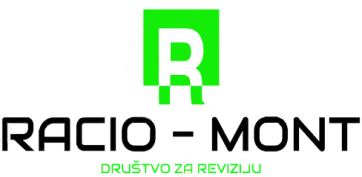 Crna Gorawww.racio-mont.meOPŠTINA  NIKŠIĆNIKŠIĆIZVJEŠTAJ NEZAVISNOG REVIZORA SKUPŠTINI OPŠTINE NIKŠIĆ O PREDLOGU ZAVRŠNOG   RAČUNA     BUDŽETA OPŠTINE NIKŠIĆ  ZA 2020 GODINUPozitivno mišljenjeIzvršili smo reviziju predloga Završnog računa Budžeta Opštine Nikšić i to: Početno i krajnje stanje konsolidovanog računa trezora opštine, pregled izvršenih odstupanja u odnosu na planirane iznose, bilans primitaka i izdataka, iskazanih u skladu sa organizacionom, funkcionalnom i ekonomskom klasifikacijom  za period 01.01.2020 godine do 31.12.2020 godine , izvještaj o kapitalnim izdacima i finansiranju, izvještaj o novčanim tokovima, objašnjenje većih odstupanja između planiranih sredstava i izvršenja,izvještaj o primljenim donacijama i kreditima, domaćim i inostranim, i izvršenim otplatama dugov, izvještaj o korišćenju sredstava iz tekuće i stalne budžetske rezerve, izvještaj o garancijama datim u toku fiskalne godine, izvještaj o stanju neizmirenih obaveza.Prema  našem  mišljenju Predlog Završnog računa Budžeta Opštine Nikšić   za 2020 godinu po svim segmentima daje istinit i objektivan prikaz budžetskih prihoda i rashoda u skladu sa Pravilnikom o računovodstvu i kontnom planu Budžeta, državnih fondova i jedinica lokalne samouprave, Međunarodnih Računovodstvenih Standarda za javni sektor, Zakonskih propisa kojim se regulišu javni prihodi i javni rashodi, kao i drugih propisa koji se primjenjuju prilikom izrade Završnog računa Opštine.Odgovornost revizora za reviziju finansijskih izvještajaNaš cilj je sticanje uvjeravanja u razumnoj mjeri o tome da finansijski izvještaji, uzeti u cjelini, ne sadrže materijlano značajne pogrešne iskaze i izdavanje revizorskog izvještaja koji sadrži mišljenje revizora. Uvjeravanje u razumnoj mjeri označava visok nivo uvjeravanja, ali ne predstavlja garanciju da će revizija sprovedena u skladu sa Međunarodnim standardima revizije uvijek otkriti materijlano značajne prikaze ako takvi iskazi postoje, iako je revizija pravilno planirana i sprovedena. Pogrešni iskazi se smatraju materijalno značajnim ako je razumno očekivati da će oni, pojedinačno ili zbirno, uticati na ekonomske odluke korisnika donijete na osnovu ovih finansijskih izvještaja.Odgovornost je  naša  da na osnovu revizije koju smo  izvršili  damo  adekvatno mišljenje o objektivnosti i istinitosti Predloga Završnog računa budžeta Opštine Nikšić .Reviziju smo izvršili  u skladu sa okvirom za vršenje revizije koji čine Međunarodni  Ravizorski Standardi , kao i Nacionalno zakonodavstvo. Međunarodni Standardi Revizije nalažu da se revizija planira i izvrši na način koji omogućava da se sa visokim stepenom uvjeravanja , uvjeravanja u razumnoj mjeri , revizor uvjeri da finansijski iskazi koji su bili predmet revizije ne sadrže materijalno značajno pogrešne iskaze.Revizija obuhvata ispitivanje dokaza na bazi provjere odabranih uzoraka , na osnovu čega su potvrđena objelodanjivanja informacija u Predlogu Završnog računa Budžeta Opštine Nikšić  za 2020 godinu , kao i ocjenu primijenjenih Računovodstvenih Načela- MeđunarodnihRačunovodstvenih Standarda za Javni sektor , kao i usklađenosti sa zakonskim propisima. Smatramo  da revizija koju smo  izvršili  obezbjeđuje pouzdanu bazu informacija , saznanja i ocjena o finansijskim izvještajima i iskazima koji su bili predmet revizije za dato mišljenje.Finansijski izvještaji su urađeni u skladu sa Međunarodnim Računovodstvenim Standardima za finansijsko izvještavanje za Javni sektor, Odredbama Zakona o budžetu , Zakona o finansiranju Lokalne samouprave , kao i drugim propisima koji su relevantni za budžet Opštine  Nikšić .U Izvještaju smo  dali  određene preporuke, kako bi organi Lokalne samouprave u budućem periodu poboljšali svoje poslovanje u sistemu Računovodstvene evidencije, sistema internih procedura i kontrola što bi ukupno dovelo do poboljšanja finansijskog izvještavanja u cjelini.Smatramo da su revizijski dokazi koje smo pribavili dovoljni i adekvatni da nam pruže osnovu za pozitivno mišljenje.Skretanje pažnjeSkrećemo pažnju na značajne sudske sporove koje opština Nikšić ima na dan 31.12.2020.godine , koji se mogu odraziti  na  poslovanje u 2021 godini.Ključna revizorska pitanjaKljučna revizorska pitanja su, po našem profesionalnom prosuđivanju, bila od najvećeg značaja u našoj reviziji finansijskih izvještaja za tekući period. Ova pitanja su razmatrana u kontekstu revizije finanisjkih izvještaja u cjelini i u formiranju našeg mišljenja o njima, i mi nijesmo iznijeli izdvojeno mišljenje o ovim pitanjima. Odredili smo da su pitanja opisana u nastavku ključna revizorska pitanja koja će biti saopštena u našem izvještaju.Revizori su posebnu pažnju posvetili realnoj prezentaciji  prihoda i  rashoda tekućeg perioda i  nijesu utvrđene nepravilnosti.Posebna pažnja je bila posvećena realnoj prezentaciji potraživanja  iz poslovanja i utvrdili smo da u finansijskim izvještajima nema pogrešnih prikaza.Odgovornost rukovodstva i lica ovlašćenih za upravljanjeRukovodstvo je odgovorno za pripremu finansijskih iskaza koji pružaju istinit i objektivan prikaz u skladu sa Međunarodnim standardima finansijskog izvještavanja i za druge finansijske izvještaje u skladu sa pozitivnim zakonskim propisima Crne Gore, kao i za one interne kontrole za koje odredi da su potrebne za pripremu finansijskih izvještaja koji ne sadrže pogrešne iskaze, nastale usled kriminalne radnje ili greške.Lica ovlašćena za upravljanje su odgovorna za nadgledanje procesa finansijskog izvještavanja preduzeća. ,,RACIO-MONT“ DOO Kolašin                                                                                        OVLAŠĆENI REVIZOR:                                                                                       Rakočević Predrag                                                                                       __________________________   Ovlašćeni revizor:(partner u angažovanju)   Rakočević Mladen    ___________________________   Realiizacija prihoda Realizacija prihoda   01.1.2020 do 31.12.2020za period od Fiskalna godina: 2020OpisKontoPlan prihodaRealizovano711Porezi 9.990.500,00 € 9.728.998,64 €97,38%Porez na dohodak fizičkih lica106,86% 2.275.500,00 € 2.431.508,12 €711171111 1.949.600,00 € 2.102.049,22 €Porez na lična primanja zaposlenih kod pravnih lica107,82%71112 100,00 € 0,00 €Porez na lična primanja zaposlenih kod fizičkih lica0,00%71113 115.000,00 € 99.099,97 €Porez na ostala lična primanja86,17%71114 11.000,00 € 7.836,74 €Porez na prihode od samostalne djelatnosti po stvarnom dohotku71,24%71115 4.000,00 € 4.424,82 €Porez na prihode od samostalne djelatnosti u paušalnom iznosu110,62%71116 28.300,00 € 29.797,58 €Porez na prihode od imovine i imovinskih prava105,29%71117 150.000,00 € 181.216,70 €Porez na prihode od kapitala120,81%71118 2.500,00 € 676,26 €Porez na kapitalne dobitke27,05%71119 15.000,00 € 6.406,83 €Porez na dohodak po godišnjoj prijavi42,71%Porezi na imovinu87,69% 315.000,00 € 276.234,58 €711371132 315.000,00 € 276.234,58 €Porez na promet nepokretnosti87,69%Lokalni porezi94,88% 7.400.000,00 € 7.021.255,94 €711771171 6.000.000,00 € 5.424.192,59 €Porez na nepokretnosti(zemljište,stambene i poslovne zgrade)90,40%71176 1.400.000,00 € 1.597.063,35 €Prirez porezu na dohodak fizičkih lica114,08%713Takse 130.000,00 € 272.014,56 €209,24%Administrativne takse423,24% 50.000,00 € 211.619,91 €71317131 50.000,00 € 211.619,91 €Administrativne takse423,24%Lokalne komunalne takse75,49% 80.000,00 € 60.394,65 €713571353 40.000,00 € 50.597,15 €Komunalna taksa za korišćenje prostora na javnim površinama126,49%71356 0,00 € 200,00 €Komunalna taksa za priređivanje muzičkog programa u ugostiteljskim objektima0,00%71357 0,00 € 1.767,90 €Komunalna taksa za korišćenje vitrina radi izlaganja robe van poslovne prostorije0,00%71358 30.000,00 € 1.708,60 €Komunalna taksa za korišćenje reklamnih panoa5,70%71359 10.000,00 € 6.121,00 €Komunalna taksa za korišćenje prostora za parkiranje motornih, priključnih vozila, motocikala i bicikala na uređenim i obilježenim mjestima61,21%Strana 1 od 3 OpisKontoPlan prihodaRealizovano714Naknade 1.909.500,00 € 2.346.435,60 €122,88%Naknada za korišćenje dobara od opšteg interesa178,77% 299.500,00 € 535.411,71 €714171411 280.000,00 € 521.080,33 €Naknada za korišćenje voda186,10%71412 500,00 € 0,00 €Naknada za izvađeni materijal iz vodotoka0,00%71413 19.000,00 € 14.331,38 €Naknada za zaštitu voda od zagađivanja75,43%71414 0,00 € 0,00 €Naknada za korišćenje rezultata geoloških istraživanja0,00%Naknada za korišćenje prirodnh dobara124,39% 370.000,00 € 460.260,27 €714271421 20.000,00 € 5.278,05 €Naknada za korišćenje šuma26,39%71422 350.000,00 € 454.982,22 €Naknada za korišćenje rudnog bogatstva i mineralnih sirovina129,99%Naknada za uređivanje i izgradnju građevinskog zemljišta- komunalno opremanje196,29% 400.000,00 € 785.169,98 €714671461 330.000,00 € 730.760,86 €Naknada za uredjivanje i izgradnju gradjevinskog zemljišta za pravna i fizička lica- komunalno opremanje-  novogradnja221,44%71463 70.000,00 € 54.409,12 €Naknada za uredjivanje i izgradnju gradjevinskog zemljišta za građane- komunalno opremanje- legalizacija77,73%Naknade za puteve66,99% 830.000,00 € 556.055,46 €714871484 240.000,00 € 254.277,79 €Naknada za puteve- registracija drumskih motornih vozila105,95%714891 10.000,00 € 6.088,13 €Naknada za postavljanje cjevovoda, vodovoda, kanalizacije, električnih, telefonskih, telegrafskih vodova, kablovskih, distributivnih sistema i sl. na opštinskom i nekategorisanom putu60,88%714892 220.000,00 € 109.457,50 €Godišnja naknada za cjevovode, vodovode, kanalizaciju, električne, telefonske, telegrafske vodova, kablovske, distributivne sisteme i sl. na opštinskom i nekategorisanom putu49,75%714894 360.000,00 € 186.232,04 €Naknada za korišćenje komercijalnih objekata kojima je omogućen pristup sa  opštinskog i nekategorisanog puta51,73%Ostale naknade95,38% 10.000,00 € 9.538,18 €714971491 10.000,00 € 9.538,18 €Ostale naknade95,38%715Ostali prihodi 650.000,00 € 440.617,93 €67,79%Prihodi od kapitala0,00% 0,00 € 7.473,51 €71517151 0,00 € 7.473,51 €Prihodi od kapitala0,00%Novčane kazne i oduzete imovinske koristi101,81% 120.000,00 € 122.175,32 €715271523 110.000,00 € 117.901,07 €Prihodi od novčanih kazni izrečenih u prekršajnom i drugom postupku107,18%71525 10.000,00 € 4.274,25 €Prihodi od kamata za neblagovremeno plaćene lokalne javne prihode42,74%Prihodi koje organi ostvaruju vršenjem svoje djelatnosti62,86% 250.000,00 € 157.144,63 €71537153 250.000,00 € 157.144,63 €Prihodi koje organi ostvaruju vršenjem svoje djelatnosti62,86%Ostali prihodi54,94% 280.000,00 € 153.824,47 €715471541 280.000,00 € 153.824,47 €Ostali prihodi54,94%Strana 2 od 3 OpisKontoPlan prihodaRealizovano721Prodaja nepokretnosti 30.000,00 € 9.554,00 €31,85%Prodaja nepokretnosti31,85% 30.000,00 € 9.554,00 €72117211 30.000,00 € 9.554,00 €Prodaja nepokretnosti31,85%Prodaja osnovnih sredstava0,00% 0,00 € 0,00 €72127212 0,00 € 0,00 €Prodaja osnovnih sredstava0,00%731Primici od otplate kredita 0,00 € 0,00 €0,00%Primici od otplate kredita datih drugim institucijama0,00% 0,00 € 0,00 €731373131 0,00 € 0,00 €Primici od povraćaja oročenih sredstava od banaka0,00%732Sredstva prenesena iz prethodne godine 3.500.000,00 € 6.074.238,77 €173,55%Sredstva prenešena iz prethodne godine173,55% 3.500.000,00 € 6.074.238,77 €73217321 3.500.000,00 € 6.074.238,77 €Sredstva prenešena iz prethodne godine173,55%741Donacije 850.000,00 € 310.014,80 €36,47%Tekuće donacije132,51% 100.000,00 € 132.514,80 €74117411 100.000,00 € 132.514,80 €Tekuće donacije132,51%Kapitalne donacije- uslovne i druge dotacije iz budzeta drzave23,67% 750.000,00 € 177.500,00 €74127412 750.000,00 € 177.500,00 €Kapitalne donacije- uslovne i druge dotacije iz budzeta drzave23,67%742Transferi 5.900.000,00 € 6.058.177,45 €102,68%Transferi od Egalizacionog fonda102,68% 5.900.000,00 € 6.058.177,45 €74267426 5.900.000,00 € 6.058.177,45 €Transferi od Egalizacionog fonda102,68%751Pozajmice i krediti 1.000.000,00 € 0,00 €0,00%Pozajmice i krediti od domaćih izvora0,00% 0,00 € 0,00 €75117511 0,00 € 0,00 €Pozajmice i krediti od domaćih izvora0,00%Pozajmice i krediti od inostranih izvora0,00% 1.000.000,00 € 0,00 €75127512 1.000.000,00 € 0,00 €Pozajmice i krediti od inostranih izvora0,00%900Korektivni račun- ukalkulisane obaveze 0,00 € 0,00 €0,00%interni prenosi - žiro računi Opštine0,00% 0,00 € 0,00 €90029002 0,00 € 0,00 €interni prenosi - žiro računi Opštine0,00%Pogrešne uplate i povraćaji0,00% 0,00 € 0,00 €90039003 0,00 € 0,00 €Pogrešne uplate i povraćaji0,00% 23.960.000,00 € 25.240.051,75 €TOTAL:105,34%Strana 3 od 3 Strana 2 od 2 PRIMIJENJENE RAČUNOVODSTVENE POLITIKE2.1.Osnov prikazivanja Finansijski iskazi su pripremljeni u skladu sa odredbama zakona o Budžetu , Zakona o finansiranju lokalne samouprave , kao i  u skladu sa odredbama Zakona o računovodstvu i reviziji  i Zakonom o računovodstvu ,koji nalaže da se priprema finansijskih izvještaja  vrši u skladu sa Međunarodnim  računovodstvenim  standardima  (MRS-JS) , odnosno po Međunarodnim računovodstvenim standardima finansijskog izvještavanja .  Iznosi u finansijskim izvještajima su iskazani u EUR-ima .2.2. Pravila procjenjivanja Osnovno pravilo procjenjivanja bilansnih pozicija je primljena odnosno isplaćena gotovina –Gotovinska osnova .2.3. Iznosi u stranoj valuti Naplata odnosno isplata iznosa u 2020.godini se isključivo vršila u EUR-ima.2.4.Nekretnine postrojenja i oprema Nekretnine postrojenja i oprema se prilikom nabavke iskazuju po nabavnoj odnosno fakturnoj vrijednosti dobavljača  i otpisuje se shodno pravilniku o razvrstavanju materijalne i nematerijalne imovine po grupama i metodama za obračun amortizacije budžetskih i vanbudžetskih     korisnika . U skladu sa Uredbom  o načinu vođenja evidencije pokretnih i nepokretnih stvari  i o popisu stvari u državnoj svojini   predviđeno je da  je obaveza da se vrijednost imovine uskladi sa tržišnom to jest fer vrijednošću . 2.5.Zalihe Opština na dan 31.12.2020. godine nije imala evidentiranih zaliha .2.6.Kratkoročna potraživanja Prema gotovinskoj osnovi računovodstva , prihodi –primici se priznaju tek kada entitet primi gotovinu ili gotovinski ekvivalent .Napomene uz finansijske izvještaje treba da omoguće uvid u stanje kratkoročnih potraživanja .2.7.Gotovina i gotovinski ekvivalenti Gotovina predstavlja stanje gotovine u blagajni i depoziti po viđenju .Gotovinski ekvivalenti su kratkoročna , visokolikvidna sredstva koja se u svakom momentu mogu pretvoriti u gotovinu .2.8.Dospjele obaveze  Napomene uz finansijske iskaze treba da omoguće dodatne informacije o stanju obaveza .2.9.Priznavanje prihoda i rashoda Prema gotovinskoj osnovi računovodstva , transakcije i događaji se priznaju tek kada entitet primi odnosno isplati gotovinu .Finansijski izvještaji urađeni po gotovinskoj osnovi treba da omoguće informacije o porijeklu prihoda , strukturu trošenja sredstava , kao gotovinskim saldima na dan izvještavanja .2.10.Amortizacija Amortizacija nefinansijske imovine koja se vodi u poslovnim knjigama se vrši u skladu sa Pravilnikom o razvrstavanju materijalne i nematerijalne imovine po grupama i metodama za obračun amortizacije budžetskih i vanbudžetskih korisnika .PREDMET,CILJ I OBIM REVIZIJE ZAVRŠNOG RAČUNA OPŠTINE  NIKŠIĆ ZA 2020 GODINU1. Funkcija i organizacija :Skupština Opštine Nikšić je pravno lice u kome se vrše određeni poslovi Lokalne uprave u skladu sa Ustavom i Zakonima i odlukama koje sama donosi.Svoje aktivnosti Opština Nikšić ostvarivala je preko organa Lokalne uprave koji su osnovani kao Sekretarijat i Službe .Poslovi računovodstva i finansija u 2020 godini obavljani su u okviru Sekretarijata  za finansije i , razvoj i preduzetništvo . Sve finansijske transakcije evidentirane su u skladu sa ekonomskom, funkcionalnom i organizacionom klasifikacijom.Poslove kontrole, utvrđivanja i uplate zajedničkih prihoda Opštine Nikšić obavlja Poreska Uprava , a u skladu sa Zakonom o poreskoj administraciji (Sl.l.CG  br 20/11,40/11 i 28/12,8/2015 i 47/2017 i 52/19)  ..U Opštini Nikšić kontrola rasporeda sredstava se obavlja tako što dokumentacija na osnovu koje se vrši raspored sredstava, svakodnevno prolazi kroz uspostavljenu proceduru kontrole od strane ovlašćenih lica u Organima uprave  i Predsjednika Opštine.U 2019 godini Opština Nikšić je zapošljavala  498 radnika.2. Završni račun i Odluku o Budžetu Opštine Nikšić za kalendarsku godinu donosi Skupština Opštine . Primici i izdaci Budžeta moraju biti uravnoteženi . Budžet se sastoji iz opšteg i posebnog dijela.Opšti dio Budžeta sadrži : ukupan iznos primitaka , ukupan iznos izdataka iskazanih po ekonomskoj i funkcionalnoj klasifikaciji za tekući period , kao i tekuću i stalnu budžetsku rezervu.Posebni dio sadrži izdatke potrošačkih jedinica po programima i podprogramima sa detaljnim rasporedom po bližim namjenama.Sredstva odobrena potrošačkim jedinicama mogu se koristiti do 31.12. tekuće godine.Po isteku godine za koju je Budžet donesen sastavlja se Završni račun Budžeta.U skladu sa Članom 40. Zakona o finansiranju Lokalne samouprave (sl.l.CG br.3/2019) a u skladu sa Međunarodnim revizijskim standardima  izvršena je revizija Završnog računa Budžeta,Opštine   Nikšić  za 2020 godinu.Revizija se vrši radi obezbeđivanja bitnih informacija o upravljanju Budžetom, imovinom i ekonomskim poslovima, zakonitog postupanja od strane subjekta revizije, unapređivanja njegove sposobnosti za uspješno ostvarivanje zadataka i prevencije pogrešnog postupanja.Zadatak revizije je ispitivanje pravilnosti , efektivnosti i efikasnosti poslovanja subjekta revizije.Ispitivanje pravilnosti obuhvata kontrolu usklađenosti poslovanja sa propisima i opštim standardima prikupljanja Javnih prihoda , finansiranje rashoda , raspolaganje i upravljanje imovinom, izvršavanje obaveza, knjiženja i dokumentovanja prihoda i rashoda, imovine i upravljanja ekonomskim poslovima. Osnovni cilj revizije je prikupljanje u dovoljnoj mjeri adekvatnih dokaza na bazi kojih se može izraziti mišljenje koje se odnosi na pravilnost rada odgovornih lica kod subjekta revizije, objektivnost prikazanih prihoda i rashoda u predlogu Završnog računa Budžeta Opštine  Nikšić za 2020 godinu.Predmet revizije je Završni račun Budžeta Opštine Nikšić  za 2020godinu  koji sadrži sledeće finansijske iskaze  član 40 Zakona o finansiranju lokalne samouprave (Sl.list .CG, br. 3/2019):1) početno i krajnje stanje konsolidovanog računa trezora opštine (u daljem tekstu: trezor);   2) pregled izvršenih odstupanja u odnosu na planirane iznose;   3) bilans primitaka i izdataka, iskazanih u skladu sa organizacionom, funkcionalnom i ekonomskom klasifikacijom;   4) izvještaj o kapitalnim izdacima i finansiranju;   5) izvještaj o novčanim tokovima;   6) objašnjenje većih odstupanja između planiranih sredstava i izvršenja;   7) izvještaj o primljenim donacijama i kreditima, domaćim i inostranim, i izvršenim otplatama dugova;   8) izvještaj o korišćenju sredstava iz tekuće i stalne budžetske rezerve;   9) izvještaj o garancijama datim u toku fiskalne godine;   10) izvještaj o stanju neizmirenih obaveza;   11) izvještaj o reviziji sa mišljenjem revizora o finansijskim izvještajima iz tač. 1 do 10 ovog stava.U skladu sa čalnom 68 Zakona o Budžetu i fiskalnoj odgovornosti (Sl.l CG br 020/14,56/14,70/17,4/18, 55/18i 66/2019) Završni račun Budžeta mora da sadrži:   1) početno i završno stanje konsolidovanog računa trezora;   2) pregled izvršenih odstupanja u odnosu na planirane iznose;   3) izvještaj o uzetim pozajmicama;   4) izvještaj o izdacima budžetskih rezervi;   5) izvještaj o garancijama datim tokom fiskalne godine;   6) izvještaj o kapitalnim projektima;   7) izvještaj o realizaciji programskog budžeta;   8) izvještaj o državnom dugu i datim garancijama;   9) izvještaj o poreskim i neporeskim potraživanjima iz člana 12 ovog zakona;   10) izvještaj o primicima i izdacima javnih ustanova koji nijesu uključeni u konsolidovani račun trezora;   11) izvještaj o stanju neizmirenih obaveza koje nemaju karakter pozajmica u skladu sa članom 14 stav 2 ovog zakona.U skladu sa Međunarodnom Revizorskim Standardima revizija je planirana kako bi se prikupilo dovoljno revizijskih dokaza na osnovu kojih se može donijeti mišljenje o organizaciji , funkcionisanju sistema internih kontrola, kao i o izvršenju Budžeta Opštine za 2020 godinu, finansijskih transakcija kao i njihovu dokumentacionu osnovu .U postupku vršenja revizije korišćena je metoda prikupljana dokaza putem revizijskog uzorka , a na osnovu kojih revizor izražava mišljenje o istinitosti i objektivnosti podataka datih u predlogu Završnog računa Budžeta Opštine  Nikšić   za 2020 godinu.3. Planirani i ostvareni prihodi i rashodi za 2020 godinu Skupština Opštine Nikšić je 24.12.2019. godine donijela Odluku o Budžetu Opštine Nikšić za 2020 godinu, a koja je objavljena u Sl. l. CG br. 053/19 od 27.12.2019 godine  Opštinski propisi .U predlogu Završnog računa Budžeta Opštine Nikšić za 2020  godinu prezentirano je sledeće izvršenje Budžeta.Neraspoređeni primici   na dan 31.12.2020.g.  iznose  4.719.709,18 EUR-a Ukupni prilivi u 2020 godini iznosili su 19.165.812,98 EUR-a što sa sredstvima prenesenim iz prethodne godine u iznosu od 6.074.238,77 EUR-a, iznosi   25.240.051,75 EUR-a. Na dan 31.12.2020 godine neraspoređena sredstva na žiro računima i u blagajni iznosila su  4.719.709,18 EUR-a.Analizirajući bilans prihoda i rashoda (opšti dio budžeta) uočava se da su prihodi ostvareni sa 105,34 % u odnosu na plan , a rashodi sa 85,64% u odnosu na plan.Budžet   Opštine Nikšić je  planiran  na   23.960.000,00  EUR-a.Na isti iznos planirani su i izdaci Budžeta za 2020. godinu a ostvareni u iznosu 23.960.000,00 EUR-a .4. PrihodiU skladu sa Zakonom o finansiranju Lokalne samouprave):Opština se finansira iz:   1) sopstvenih prihoda;   2) zakonom ustupljenih prihoda;   3) Egalizacionog fonda; i   4) budžeta države.a) Sopstveni izvori sredstava su :1) porez na nepokretnosti, u skladu sa zakonom;   2) prirez porezu na dohodak fizičkih lica, u skladu sa ovim zakonom;   3) lokalne administrativne takse, u skladu sa zakonom;   4) lokalne komunalne takse, u skladu sa zakonom;   5) naknada za komunalno opremanje građevinskog zemljišta, u skladu sa zakonom;   6) naknada za uređenje, u skladu sa zakonom;   7) gradska renta, u skladu sa zakonom;   8) naknade za korišćenje opštinskih puteva, u skladu sa zakonom;   9) naknada za zaštitu i unaprjeđenje životne sredine, u skladu sa zakonom;   10) prihodi od prodaje i davanja u zakup imovine opštine;   11) prihodi od kapitala (od kamata, akcija i udjela);   12) novčane kazne izrečene u prekršajnom postupku, kao i oduzeta imovinska korist u tom postupku;   13) prihodi od koncesione naknade za obavljanje komunalne djelatnosti i prihodi od drugih koncesionih poslova koje opština zaključi u skladu sa zakonom;   14) prihodi koje svojom djelatnošću ostvare opštinski organi, službe i organizacije;   15) prihodi po osnovu donacija i subvencija; i   16) drugi prihodi utvrđeni zakonom.Zakonom ustupljeni prihodi opštine su prihodi od:   1) poreza na dohodak fizičkih lica;   2) poreza na promet nepokretnosti;   3) koncesionih i drugih naknada za korišćenje dobara od opšteg interesa koje dodjeljuje država, u skladu sa ovim zakonom;   4) godišnje naknade pri registraciji motornih vozila, traktora i priključnih vozila.c) Egalizacioni fond d) Dotacije iz Budžeta RepublikeRevizijom smo  utvrdili da je Budžet Opštine Nikšić u 2020 godini ostvario prihode iz sopstvenih izvora u iznosu od   8.839.928,26 EUR-a, prihode iz zajedničkih izvora u iznosu od  3.957.692,47 EUR-a , prihode od dotacija iz donacija 310.014,80 EUR-a , transfera u visini od  6.058.177,45  EUR-a; i prenesenih sredstava iz prethodne godine u visini od 6.074.238,77  EUR-a.Tabelarni prikaz izvora finansiranja u 2020 godiniTabelarni prikaz planiranih i ostvarenih prihoda u 2020 godiniOpštine NikšićUkupni primici Opštine Nikšić za 2020 godinu ostvareni su u iznosu od    25.240.051,75  EUR-a i za 5,34 % su   veći  nego što je Budžetom Opštine bilo planirano za 2020 godinu.4.1.  Sopstveni prihodi U 2020 godini u ukupnom iznosu   prihoda sopstveni prihodi su učestvovali sa  35,02% ili nominalno  8.839.928,13 EUR-a . Sopstveni izvori prihoda su u 2020 godini manji  su od planiranih za 4,02%.Tabelarni prikaz sopstvenih prihoda Opštine Nikšić u 2020 godiniPrihodi od poreza Lokalne samouprave ostvareni su u iznosu od  7.021.255,94 EUR-a, što iznosi  94,88 % od  planiranih prihoda po tom osnovu u 2020 godini , što čini 79,43% sopstvenih prihoda, a što u ukupnim prihodima čini procentualno učešće od  35,02 %.Prihodi od taksi u 2020 godini ostvareni su u iznosu 272.014,56  EUR-a, a što iznosi 209,24% planiranog iznosa . Ovi prihodi u strukturi sopstvenih prihoda učestvuju sa 3,08% a u strukturi ukupnih prihoda sa 1,08%.Prihodi od naknada u 2020 godini ostvareni su u iznosu od   1.096.485,83 EUR-a, što iznosi   109,65%  od planiranog iznosa . Ovi prihodi u strukturi sopstvenih prihoda učestvuju sa 12,40% ,a u strukturi ukupnih prihoda sa 4,34%. Ostali prihodi u 2020 godini ostvareni su u iznosu od   440.617,93 EUR-a, što iznosi 67,79%  od planiranog iznosa . Ovi prihodi u strukturi sopstvenih prihoda učestvuju sa  4,98% ,a u strukturi ukupnih prihoda sa 1,75%. Prihodi od prodate imovine u 2020 godini su ostvareni u iznosu od  9.554,00 EUR-a što iznosi 31,85%  od planiranog iznosa . Ovi prihodi u strukturi sopstvenih prihoda učestvuju sa 0,11%  .Izvršili smo detaljan uvid u dokumentaciju koja se odnosi na  sopstvene prihode Opštine Nikšić u 2020. godini i utvrdili da su sve pozicije sopstvenih prihoda pravilno evidentirane .Takođe smo izvršili detaljnu kontrolu dokumentacije koja se odnosi na prodaju imovine i utvrdili da postoji sva   zakonom   propisana  dokumentacija  (odluka o prodaji  ).4.1.1. Porezi  lokalne samouprave Prihode od poreza čine :Opština Nikšić stiče prihode po osnovu poreza iz sopstvenih izvora i od zajedničkih poreza.Sopstveni prihodi Opštine po osnovu poreza su sledeći:Porez na nepokretnosti plaćaju pravna i fizička lica, vlasnici nepokretnosti. Prihodi od poreza na nepokretnosti pripadaju budžetu Opštine  na čijoj se teritoriji nalazi nepokretnost. Osnovica poreza na nepokretnosti je tržišna (knjigovodstvena) vrijednost nepokretnosti na dan 1. januar godine za koju se porez utvrđuje korigovana koeficijentom lokacije ,koeficijentom kvaliteta,koeficijentom starosti , a stopa je utvrđena u visini od 0,25 % do 1,00%.  Prirez porezu na dohodak fizičkih lica plaća se po stopi koju utvrdi Opština svojim propisima i za Opštinu Nikšić ona iznosi 13%.Prihodi od sopstvenih poreza učestvuju sa  27,82% u ukupnim prihodima Budžeta.Izvršili smo detaljan uvid u dokumentaciju koja se odnosi na   poreze lokalne samouprave  u 2020. godini i utvrdili da su sve pozicije poreza lokalne samouprave  pravilno evidentirane .4.1.2. TaksePrihode od taksi čine:Zakonom o administrativnim taksama (sl.l.CG br. 18/19) i  Zakonom o  lokalnim komunalnim taksama i naknadama (Sl.l. CG br. 18/19) utvrđena je obaveza plaćanja taksi .Svojim odlukama opština je propisala tarife za komunalne i administrativne takse. Budžetu Opštine za finansiranje izdataka Lokalne , komunalne i administrativne takse pripadaju u visini od 100% naplaćenih sredstava .Budžetu Opštine za finansiranje izdataka Lokalne , komunalne(komunalna taksa za korišćenje prostora na javnim površinama , komunalna taksa za korišćenje slobodnih prostora za kampovanje , postavljanje šatora ili drugih objekata privrenemog karaktera, komunalna taksa za priređivanje muzičkog programa u ugostiteljskom objektu , komunalna taksa za korišćenje vitrina radi izlaganja robe van poslovnih prostorija , komunalna taksa za korišćenje reklamnih panoa i bilborda i  komunalna taksa za korišćenje prostora za parkiranje motornih priključnih vozila , motocikala i bicikala na uređenim i obilježenim mjestima ), komunalna taksa za držanje brenti i gaterai cirkulara za rezanje građe, komunalna taksa za držanje asvaltnih i betonskih baza i baza za drobljenje  i preradu kamena  i proizvodnju pijeska, komunalna taks aza korišćenje slobodnih površina za karting staze za zabavne parkove i cirkuse, ostale komunalne takse  i administrativne takse pripadaju u visini od 100% naplaćenih sredstava .Prihodi od taksi učestvuju u ukupnim prihodima Budžeta Opštine Nikšić sa 1,08%. Izvršili smo detaljan uvid u dokumentaciju koja se odnosi na   prihode po osnovu taksi u 2020. godini i utvrdili da su sve pozicije prihoda po osnovu taksi  pravilno evidentirane .4.1.3. NaknadePrihodi od naknada obuhvataju:Naknada za uređenje gradskog građevinskog zemljišta i naknada za  korišćenje gradskog građevinskog zemljišta i komunalnih dobara od opšteg interesa po Zakonu o Javnim prihodima pripadaju Opštini u visini 100,00%, a sve u skladu sa Zakonom o komunalnim taksama i naknadama.Naknada za uređenje i izgradnju građevinskog zemljišta odnosi se na naknadu koju plaćaju pravna i fizička lica za uređenje, izgradnju, a njenu visinu utvrđuje Opština svojim odlukama.Naknada za korišćenje Opštinskih i nekategorisanih puteva , utvrđena je na osnovu Odluke o visini naknade za upotrebu lokalnih i nekategorisanih puteva koja se plaća na drumska motorna vozila .Prihodi od naknada učestvuju u ukupnom prihodu Budžeta sa  4,34%.Izvršili smo detaljan uvid u dokumentaciju koja se odnosi na   evidentirane prihode po osnovu naknada   u 2020. godini i utvrdili da su sve pozicije prihoda po osnovu naknada   pravilno evidentirane .4.1.4. Ostali lokalni prihodiNa ovaj poziciji obuhvaćena su  sredstva dobijena od naknade po  osnovu   novčanih kazni izrečenih u prekršajnom postupku ,prihodi lokalnih organa uprave koje oni ostvaruju vršenjem svoje redovne djelatnosti , prihodi po osnovu  namjenski  usmjerenih  sredstva iz Državnog Trezora , sredstva po osnovu refundacije  , sredstva Agencije za projektovanje i planiranje , prihod bifea, sredstva iz državnog trezora po osnovu korišćenja poslovnog prostora  u zgradi Opštine ,sredstva po osnovu zakupa .  Ostali lokalni prihodi učestvuju u ukupnim prihodima budžeta Opštine Nikšić sa  1,75%.4.1.5. Prihodi od prodaje imovineU 2020 godini  ostvareni   su prihodi od prodaje nepokretnosti  u iznosu od  9.554,00 EUR-a ili   31,85 %  od  planiranih i manji su za   69,15% od planiranog iznosa. Izvršili  smo  detaljnu kontrolu dokumentacije koja se odnosi na prodaju imovine i utvrdili da postoji sva   zakonom   propisana  dokumentacija  .Prihodi od prodaje imovine učestvuju u ukupnim  prihodima budžeta Opštine Nikšić sa 0,04%.4.2. Zajednički prihodiZajednički prihodi ostvareni su u 2020 godini u iznosu od 3.957.692,47  EUR-a i čine  15,68% ukupno ostvarenih prihoda u 2020 godini. Ovi prihodi  veći  su od planiranih za 13,08%.Tabelarni prikaz zajedničkih prihodaU 2020.godini Opština Nikšić je po osnovu zajedničkih prihoda ostvarila primitke u iznosu od 3.957.692,47 EUR-a , što predstavlja 113,08% od planom predviđenih sredstava .Opština stiče prihode  po osnovu zakonom ustupljenih prihoda od zajedničkih poreza  i naknada koje uvodi država  u sledećim procentima:1) 12% opštini koja pripada Primorskom regionu,osim za opštinu čiji je stepen razvijenosti ispod 100% prosječne vrijednosti indeksa razvijenosti utvrđenog u skladu sa zakonom kojim se uređuje regionalni razvoj kojoj se ustupa 20%,   2) 14% opštini koja pripada Središnjem regionu osim Glavnog grada kojem se ustupa 15% i Prijestonice kojoj se ustupa 18%,   3) 50% opštini koja pripada Sjevernom regionu osim opštini koja ima do 3.000 stanovnika kojoj se ustupa 70%.4)Opštini se ustupa 80% prihoda od poreza na promet nepokretnosti ostvarenih na njenoj teritoriji.Opštini se ustupa 70% prihoda od koncesionih i drugih naknada (u daljem tekstu: naknada) za korišćenje dobara od opšteg interesa koja se nalaze na njenoj teritoriji, osim prihoda od koncesione naknade za korišćenje luke, od kojih se 50% ustupa opštini u kojoj se nalazi luka koja je predmet koncesije.Dobra od opšteg interesa, u smislu zakona, su:   - prirodna bogatstva (rude, vode, pijesak, šljunak, kamen i druga dobra nastala prirodnim putem);   - dobra u opštoj upotrebi (putevi, trgovi, vodotoci, luke, aerodromi, gradski parkovi i drugo); i   - druga dobra od opšteg interesa (kulturna dobra, građevinsko zemljište, poljoprivredno zemljište, šume i šumska zemljišta, posebno zaštićeni rezervati i staništa ugroženih ili zaštićenih vrsta životinja, biljaka i druga dobra u skladu sa zakonom osim morskog dobra).Ako se dobro od opšteg interesa nalazi na teritoriji dvije ili više opština, prihodi od ove naknade dijele se srazmjerno učešću površine opštine u području, odnosno vrijednosti dobra koje je predmet koncesije.Opštini se ustupa 100% prihoda od godišnje naknade pri registraciji drumskih motornih vozila, traktora, priključnih vozila i drugih drumskih vozila na motorni pogon ostvarenih na njenoj teritoriji. Opštini se ustupa 100% prihoda od godišnje naknade pri registraciji drumskih motornih vozila, traktora, priključnih vozila i drugih drumskih vozila na motorni pogon ostvarenih na njenoj teritoriji.)Raspoređivanje sredstava po osnovu ovih  prihoda  vrši se preko ovlašćenog nosioca platnog prometa sa zbirnog računa poreza na račun Opštine  Nikšić.Kao što smo  u uvodnom dijelu istakli  revizija nije obuhvatila ispitivanje da li su sve obaveze uplatioca po osnovu zajedničkih poreza izvršene, odnosno da li su svi prihodi na ovoj poziciji naplaćeni.Porez na dohodak fizičkih lica ostvaren je u iznosu od  2.431.508,12 EUR-a i u strukturi zajedničkih prihoda učestvuju sa  61,44%, dok u ukupnim prihodima Budžeta učestvuju sa   9,63%. Ostvareni prihodi po ovom osnovu su veći od planiranih za    6,86%.Porez na promet nepokretnosti ostvaren je u iznosu od  276.234,58 EUR-a i u strukturi zajedničkih prihoda učestvuju sa  6,98%, dok u ukupnim prihodima Budžeta učestvuje sa  1,09%. Ostvareni prihodi po ovom osnovu manji su od planiranih za 12,31%.Naknade za korišćenje dobara od opšteg interesa ostvarene su u iznosu od  535.411,71 EUR-a i u strukturi zajedničkih prihoda učestvuju sa  13,53%, dok u ukupnim prihodima Budžeta učestvuju sa  2,12%. Ostvareni prihodi po ovom osnovu veći su od planiranih za 78,77%.Koncesione naknade ostvarene su u iznosu od 460.260,27 EUR-a i u strukturi zajedničkih prihoda učestvuju sa  11,63%, dok u ukupnim prihodima Budžeta učestvuju sa 1,82%. Ostvareni prihodi po ovom osnovu  veći   su od planiranih za 24,39%.Naknade pri registraciji motornih vozila  ostvarene su u iznosu od   254.277,79 EUR-a i u strukturi zajedničkih prihoda učestvuju sa 6,42%, dok u ukupnim prihodima Budžeta učestvuju sa 1,01%. Ostvareni prihodi po ovom osnovu veći  su od planiranih za 5,95%.4.3.Primici od otplate kreditaPrimici od otplate kredita  nijesu ostvareni.4.4.Donacije i transferi U 2020.godini Opština Nikšić je po osnovu    donacija i transfera ostvarila primitke u iznosu od   6.368.192,25 EUR-o , što predstavlja  94,34% od planom predviđenih sredstava .     Donacije se sastoje od tekućih i kapitalnih(uslovnih dotacija).Tekuće donacije-struktura(1) Finansijsko izravnanje, odnosno ujednačavanje finansiranja opština vrši se preko Egalizacionog fonda Sredstva Fonda izdvajaju se na poseban račun organa državne uprave nadležnog za poslove finansija (u daljem tekstu: Ministarstvo) i obezbjeđuju se iz prihoda od:   - poreza na dohodak fizičkih lica u visini od 11% ukupno ostvarenih prihoda po tom osnovu;   - poreza na promet nepokretnosti u visini od 10% ukupno ostvarenih prihoda po tom osnovu;   - poreza na upotrebu motornih vozila, plovnih objekata, vazduhoplova i letilica u visini od 100% ukupno ostvarenih prihoda po tom osnovu;   - koncesionih naknada od igara na sreću u visini od 40% ukupno ostvarenih prihoda po tom osnovu.Izuzetno od stava 2 ovog člana, sredstva Fonda mogu se obezbjeđivati i uzimanjem kratkoročnih pozajmica iz budžeta države.Pravo na korišćenje sredstava iz Egalizacionog fonda na ime egalizacionih dotacija ima svaka Opština verzija člana - 42/2003, 5/2008, 74/2010 :Raspodjela sredstava Fonda vrši se na sljedeći način:   - 15% fiksno u jednakim iznosima svim opštinama koje su ostvarile pravo na korišćenje sredstava Fonda iz člana 16 stav 1 ovog zakona;   - 35% na osnovu površine i broja stanovnika u srazmjeri 50:50; i   - preostalih 50% na osnovu prosječno obračunatih prihoda od poreza na dohodak fizičkih lica po stanovniku pojedinačno za svaku opštinu, za godinu koja prethodi godini u kojoj se vrši raspodjela, u odnosu na prosjek obračunatih prihoda po stanovniku po tom osnovu za sve opštine za navedeni period.Iznos sredstava  uvećava se:   - opštini koja ima ispod 3.000 stanovnika primjenom koeficijenta 1,50;   - opštini koja ima više od 3.000 stanovnika a manje od 6.000 stanovnika primjenom koeficijenta 1,10.Za broj stanovnika i površinu opštine koriste se podaci organa uprave nadležnog za poslove statistike.Izuzetno , za opštine kod kojih je prosjek obračunatih prihoda od poreza na dohodak fizičkih lica po stanovniku ispod 20% prosjeka za sve opštine, ujednačavanje se vrši do 50% prosjeka obračunatih prihoda po navedenom osnovu za sve opštine za navedeni period.Raspodjela sredstava Fonda vrši se na sljedeći način:   - 15% fiksno u jednakim iznosima svim opštinama koje su ostvarile pravo na korišćenje sredstava Fonda iz člana 16 stav 1 ovog zakona;   - 35% na osnovu površine i broja stanovnika u srazmjeri 50:50; i   - preostalih 50% na osnovu prosječno obračunatih prihoda od poreza na dohodak fizičkih lica po stanovniku pojedinačno za svaku opštinu, za godinu koja prethodi godini u kojoj se vrši raspodjela, u odnosu na prosjek obračunatih prihoda po stanovniku po tom osnovu za sve opštine za navedeni period.Iznos sredstava uvećava se  za:   - opštini koja ima ispod 3.000 stanovnika primjenom koeficijenta 1,50;   - opštini koja ima više od 3.000 stanovnika a manje od 6.000 stanovnika primjenom koeficijenta 1,10.Za broj stanovnika i površinu opštine koriste se podaci organa uprave nadležnog za poslove statistike.Izuzetno za opštine kod kojih je prosjek obračunatih prihoda od poreza na dohodak fizičkih lica po stanovniku ispod 20% prosjeka za sve opštine, ujednačavanje se vrši do 50% prosjeka obračunatih prihoda po navedenom osnovu za sve opštine za navedeni period.Sredstva Egalizacionog  fonda  preko ovlašćenog nosioca platnog prometa izdvajaju se na poseban račun  Fonda .Prihodi od dotacija od Egalizacionog fonda u ukupnim prihodima Opštine Nikšić učestvuju sa 24,00%.Opština za finansiranje investicionih projekata koji su od posebnog interesa za opštinu ima pravo na korišćenje dotacija iz Budžeta države  ,najviše 50% iznosa sredstava predviđenih za realizaciju investicionog projekta i po tom osnovu u 2020 godini dobijena su sredstva u iznosu od  177.500,00 EUR-a , što u ukupnim prihodima Budžeta učestvuje sa 0,70% . Ova sredstva su dobijena od :Kapitalne donacije -struktura Ukupni prihodi po osnovu donacija i transfera ostvareni su u iznosu od  6.368.192,25 EUR-o i u ukupno ostvarenim prihodima Budžeta Opštine Nikšić učestvuju sa  25,23%.  4.5. Primanja od  zaduženjaU 2020 godini po osnovu zaduženja za pozajmice i kredite od inostranih i domaćih izvora Budžet Skupštine Opštine Nikšić nije ostvario primitke, ka što planom i nije bilo predviđeno.4.6. Sredstva prenesena iz prethodne godineSredstva prenesena iz 2019 godine iznose 6.074.238,77 EUR-a i korišćena su za izmirivanje prenesenih obaveza iz ranijeg perioda kao i obaveza iz 2020 godine.Sredstva prenesena iz prethodne godine u ukupnim prihodima Opštine Nikšić učestvuju sa  24,07%.Skupština Opštine Nikšić je 24.12.2019. godine donijela Odluku o Budžetu Opštine Nikšić za 2020 godinu, a koja je objavljena u Sl. l. CG br. 053/19 od 27.12.2019 godine  Opštinski propisi .Ukupni prihodi Budžeta za 2020 godinu planirani su u iznosu od 23.960.000,00  EUR-a a ostvareni su  u iznosu od 25.240.051,75 EUR-a  (u ostvarene prihode uključen je iznos prenesenih sredstava iz prethodne godine u iznosu od 6.074.238,77 EUR-a) i čine 105,34% ukupno planiranih prihoda, to jest  za 5,34 %  više od  planiranih  sredstava  Budžeta za 2020 godinu.Neraspoređeni prihodi na dan 31.12.2020 godine iznose  4.719.709,18  EUR-a i odnose se na sredstva koja se nalaze na računu  555-1156-76 kod Adiko banke  u visini od   740,14EUR-a(izvod broj 24 od 31.12.2020.g.) , na računu 530-5276-93 kod  NLB Montenegro banke  u iznosu od1.727.648,39 EUR-a(izvod broj 293 od 31.12.2020.g.), na računu535-1140-54 kod Prve banke Crne Gore u iznosu od 2.978.852,10 EUR-a(izvod broj 241 od 31.12.2020.g.), na računu 520-4827-47 kod Hipotekarne banke u iznosu od 6.645,46EUR-a(izvod broj 12 od 01.12.2020.g.), na računu 540-3938-68 kod Erste banke u iznosu od4.920,68 EUR-a(izvod broj 012/2020 od 31.12.2020.g.), i  u blagajni  Opštine  u iznosu  od 902,41 EUR-o i predstavljaju   neutrošena budžetska sredstva koja će služiti za izmirenje prenijetih obaveza iz 2020 godine i  obaveza nastalih u 2021. godini . 5. Rashodi Budžeta Opštine NikšićU skladu sa Članom 6 Zakona o Budžetu izdaci obuhvataju :Tekuće izdatke za : Bruto zarade i doprinose na teret poslodavca, ostala lična primanja , rashode za materijal i usluge , tekuće održavanje , kamate, rente , subvencije i ostale izdatke.Transfere za socijalnu zaštitu Transfere pojedincima, nevladinom i javnom sektoruKapitalne izdatke za nabavku i investiciono održavanje imovineDate pozajmice i krediteOtplatu dugova, garancija i obaveza iz prethodnih godinaOstale isplate u skladu sa ZakonomIzdaci Budžeta Opštine Nikšić za 2020 godinu dati su u sledećoj tabeli:Ukupno ostvareni izdaci Budžeta Opštine Nikšić u 2020 godini iznose 20.520.342,57 EUR-a i čine 85,64% od ukupno planiranih izdataka, to jest  14,36% manje od plana za 2020 godinu .5.1. Tekući izdaciTabelarni prikaz tekućih izdatakaTekući izdaci Budžeta ostvareni su u iznosu od 8.739.624,64 EUR-a i čine 88,29% ukupno planiranih to jest 11,71% manje od plana za 2020 godinu.Rashodi Budžeta su prikazani po ekonomskoj , funkcionalnoj  i  po organizacionoj klasifikaciji i odnose se na finansiranje redovne djelatnosti Sekretarijata lokalne uprave, Službi lokalne uprave, JU Muzeji i galerije, JU Biblioteka , JU Dnevni  centar za djecu sa smetnjama u razvoju, JU Centra za kulturu,  JU  Nikšićkog pozorišta, JU „Zahumlje“, Turističke organizacije ,  Direkcije za imovinu ,Agencije za projektovanje i planiranje ,   kao i transfere Parking servisu i  preduzeću  RT V Nikšić.Bruto zarade i doprinosi na teret poslodavca ostvareni su u iznosu od 5.056.135,09 EUR-a, što iznosi 93,89% od planiranog .Strukturu ove pozicije čine:Na dan 31.12.2020. godine  Opština  Nikšić  je imala 498  zaposlenih službenika. Zaključno sa 31.12.2020. godine  zaposlenima je isplaćena zarada za  jedanaesti   mjesec  2020 godine . Porezi i doprinosi su izmireni za 11 mjesec 2020 godine ,dok je dio poreza i doprinosa iz prethodnog perioda  reprogramiran u skladu sa ugovorom o finansijskom restrukturiranju Opštine Nikšić  koji je potpisan sa Vladom Crne Gore Obračun zarada , naknada, kao poreza i doprinosa na zarade je uredno dokumentovan i izvršen u skladu sa zakonskim odredbama. 5.2.Ostala lična primanja ostvarena su u iznosu od   166.207,99 EUR-a i čine 94,73% od planiranih.Strukturu ove pozicije čine:5.3. Rashodi za materijal Rashodi za materijal ostvareni su u iznosu  711.160,80 EUR-a i čine 77,69% od planiranih.5.4.  Rashodi za uslugeRashodi za  usluge  ostvareni su u iznosu  462.061,60 EUR-o i čine  63,46% od planiranih.5.5.   Rashodi za  tekuće održavanje ,kamate, rente i subvencije  Rashodi za tekuće održavanje ostvareni su u iznosu 1.533.616,11 EUR-a  i čine 92,52% od planiranih.Rashodi za kamate ostvareni su u iznosu 280.654,45 EUR-a i čine 96,78% od planiranih.Rashodi po osnovu zakupa ostvareni su u iznosu  208.019,24 EUR-a i čine 76,48% od planiranih.Rahodi po osnovu  subvencija  su ostvarene u iznosu od 118.875,00 EUR-a i čine  54,03% od planiranih 5.6.Ostali izdaciOstali izdaci  ostvareni su u iznosu   202.894,36 EUR-a  i čine  79,46% od planiranih.5.7.Transferi za socijalnu zaštituIzdaci po osnovu transfera za socijalnu zaštiu ostvareni su u iznosu od  604,00EUR-a i čine 54,91% od planiranih rashoda po ovom osnovu.5.8. Transferi institucijama, pojedincima, nevladinom i javnom sektoruTransferi institucijama , pojedincima, nevladinom i javnom sektoru ostvareni su u iznosu od  2.403.855,94 EUR-a i čine 83,44% planiranih rashoda po ovom osnovu, odnosno za 16,56% manje od planiranog.5.9. Ostali transferi Ostali transferi  ostvareni su u iznosu od  1.374.963,00 EUR-a i čine 99,20% planiranih rashoda po ovom osnovu, odnosno za 0,80% manje od planiranog.5.10. Kapitalni izdaciKapitalni izdaci ostvareni su u iznosu od  3.593.661,91 EUR-a i čine 71,84% planiranih rashoda po ovom osnovu,to jest za 28,16% manje od planiranog.Detaljnim uvidom u dokumentaciju Opštine Nikšić   utvrdili smo  da je Postupak javnih nabavki u 2020 godini vršen je u skladu sa Zakonom o javnim nabavkama   (Sl.l.CG br.74/19) i podzakonskim  aktima donesenih na osnovu ovog Zakona. Kontrolom javnih nabavki Opštine  Nikšić  utvrđeno je da je  Opština  donijela Plan javnih nabavki za Budžetsku 2020 godinu, a što je bila obavezna u skladu sa Članom 84 Zakona o javnim nabavkama.5.11 Otplata dugovaIzdaci po osnovu otplate dugova iznose 3.960.659,91 EUR-a i čine 92,00% od planiranih rashoda po ovom osnovu.Strukturu ovih izdataka čine izdaci ostvareni po osnovu otplate kredita  u iznosu od 1.245.810,15 EUR-a, po osnovu otplate  kredita  inostranim finansijskim institucijama u iznosu od 697.146,90 EUR-a i na otplatu obaveza iz prethodnog perioda u visini od 2.017.702,86 EUR-a. 5.12 RezerveU stalnu budžetsku rezervu u skladu sa Zakonom o finansiranju lokalne samouprave može se izdvojiti najviše 2% ukupnih prihoda za budžetsku godinu.U 2020 godini u stalnu budžetsku rezervu nijesu izdvajana sredstvaa . Stalna budžetska rezerva koristi se za finansiranje rashoda na ime učešća lokalne vlasti u otklanjanu posledica vanrednih okolnosti, kao što su poplave, suše, zemljotres, požar, ekološke katastrofe i druge elementarne nepogode.U okviru Budžeta dio planiranih prihoda ne raspoređuje se unaprijed već se zadržava na ime tekuće budžetske rezerve.Sredstva tekuće budžetske rezerve koriste se za nepredviđene ili nedovoljno predviđene poslove koji se finansiraju iz Budžeta.U 2020 godini  Izdaci za Tekuću budžetsku rezervu ostvareni su u iznosu od 446.973,17 EUR-a , a odnosi se na isplate  rashoda budžetskih pozicija koje nijesu dovoljno planirane , za tekuće i kapitalne rashode .6.  Neraspoređeni prihodiNeraspoređeni prihodi na dan 31.12.2020 godine iznose  4.719.709,18  EUR-a i odnose se na sredstva koja se nalaze na računu  555-1156-76 kod Adiko banke  u visini od   740,14EUR-a(izvod broj 24 od 31.12.2020.g.) , na računu 530-5276-93 kod  NLB Montenegro banke  u iznosu od1.727.648,39 EUR-a(izvod broj 293 od 31.12.2020.g.), na računu535-1140-54 kod Prve banke Crne Gore u iznosu od 2.978.852,10 EUR-a(izvod broj 241 od 31.12.2020.g.), na računu 520-4827-47 kod Hipotekarne banke u iznosu od 6.645,46EUR-a(izvod broj 12 od 01.12.2020.g.), na računu 540-3938-68 kod Erste banke u iznosu od4.920,68 EUR-a(izvod broj 012/2020 od 31.12.2020.g.), i  u blagajni  Opštine  u iznosu  od 902,41 EUR-o i predstavljaju   neutrošena budžetska sredstva koja će služiti za izmirenje prenijetih obaveza iz 2020 godine i  obaveza nastalih u 2021. godini . 7.  Trezorsko poslovanjeZakonom o finansiranju Lokane samouprave SL.l.CG broj 3/19  propisano je da Lokalni organ uprave , nadležan za poslove finansija  otvara konsolidovani račun trezora. Lokalni organ uprave nadležan za  poslove finansija upravlja konsolidovanim računom trezora .Lokalni organ uprave nadležan za poslove finansija vodi glavnu knjigu trezora .U glavnoj knjizi trezora vode se posebno evidencija za svakog korisnika budžetskih sredstava .Detaljnim uvidom u finansijsku  dokumentaciju Opštine Nikšić utvrdili  smo da  Opština vodi glavnu knjigu trezora , kao i da je  finansijsko  poslovanje usklađeno sa Zakonom o finansiranju lokalne samouprave , kao i Zakonom o budžetu .8. Izvještaj o novčanim tokovimaShodno Članu 40. Zakona o finansiranju Lokalne samouprave izvještaj o novčanim tokovima čini sastavni dio Završnog računa Opštine. Način sastavljanja ovog obrasca i njegova forma propisani su Pravilnikom o načinu pripreme , sastavljanja i podnošenja finansijskih Izvještaja Budžeta , vanbudžetskih fondova i jedinica Lokalne samouprave (SL.l. CG br.23/2014 i 71/19).U Izvještaju su prikazani prilivi i odlivi gotovinskih sredstava u periodu 01.01.2020.g. do 31.12.2020 godine .      Ukupni prilivi u 2020 godini iznosili su 19.165.812,98 EUR-a, što sa sredstvima prenesenim iz          prethodne godine u iznosu od 6.074.238,77 EUR-a, iznosi   25.240.051,75 EUR-a. Na dan 31.12.2020 godine neraspoređena sredstva na žiro računima i u blagajni iznosila su 4.719.709,18  EUR-a.Analizirajući bilans prihoda i rashoda (opšti dio budžeta) uočava se da su prihodi ostvareni sa 105,34 % u odnosu na plan , a rashodi sa 85,64% u odnosu na plan.Budžet   Opštine Nikšić je  planiran  na  23.960.000,00  EUR-a.Na isti iznos planirani su i izdaci Budžeta za 2020. godinu a ostvareni u iznosu 20.520.342,57 EUR-a .Popis imovine Opština  Nikšić je na dan 31.12.2020 godine izvršila   popis pokretne i nepokretne  imovine i o tome sačinila popisne liste.  Izvršena je cjelokupna evidencija nepokretne imovine -  (podaci iz listova nepokretnosti i posjedovnih listova iz evidencije Uprave za nekretnine PJ Nikšić ). Opština je izvršila procjenu poslovnih prostora 2012 godine, pa se stoga smatra da je izvršena djelimična procjena nepokretne imovine, te da se prilikom raspolaganja nepokretnosti (zakupa, otuđenja, davanja na korišćenje) vrši procjena vrijednosti nepokretnosti prije donošenja Odluka o raspolaganju od strane SO Nikšić. Cijelokupna nepokretna imovina je upisana u skladu sa Zakonom o državnoj imovini i uputstvima koji su dobijeni od Ministarstva finansija.Napominjemo, da Direkcija za imovine pokreće postupak kod Uprave za nekretnine za usklađivanje faktičkog stanja sa evidencijom u katastru a sve u skladu sa planskim dokumentima i odlukama nadležnih organa (Odluke skupštine, Sudske odluke, Odluke državnih organa). U toku 2010 godine donesena je Uredba o načinu vođenja evidencije pokretnih i nepokretnih stvari  i o popisu stvari u državnoj svojini .Članom 16 ove Uredbe predviđeno je da će bliži način vršenja popisa urediti organ državne uprave nadležan za poslove finansija ( Ministarstvo finansija ).  Međutim   Opština   je takođe bila dužna da izvrši procjenu sadašnje , to jest fer vrijednosti  zemljišta . i ostalih  neprocijenjenih građevinskih objekata  , a na osnovu Uredbe o načinu vođenja evidencije pokretnih i nepokretnih stvari  i o popisu stvari u državnoj svojini  i da o tome sačini popisni elaborat.Skretanje pažnje: Preporučuje se Opštini   Nikšić da  u narednom periodu  izvrši  procjenu  sadašnje vrijednosti   zemljišta i neprocijenjenih građevinskih objekata u skladu sa Uredbom  o načinu vođenja evidencije pokretnih i nepokretnih stvari  i o popisu stvari u državnoj svojini.-Kratkoročna potraživanja Opština  Nikšić  je u 2020 godini je izvršila naplatu sopstvenih prihoda 95,98 % od planiranih , međutim iznos potraživanja po osnovu sopstvenih prihoda  je još uvijek veoma visok .Skretanje pažnje : S obzirom na značajan iznos nenaplaćenih potraživanja Opština   Nikšić bi u  narednom periodu  morala  povećati efikasnost naplate   Budžetskih prihoda  uz upotrebu  svih  Zakonskih  sredstva kako bi se iznos nenaplaćenih  izvornih prihoda sveo na što je moguće manji iznos.   Izvještaj o neizmirenim obavezamaU skladu sa Članom 40. stavom 10. ovog Člana Zakona o finansiranju Lokalne samouprave propisana je obaveza vođenja evidencije o dugovanjima . Obaveza sastavljanja Izvještaja o neizmirenim obavezama regulisana je Pravilnikom o načinu pripreme , sastavljanja i podnošenja finansijskih Izvještaja Budžeta , vanbudžetskih fondova i jedinica Lokalne samouprave (SL.l. CG br.23/2014 i 71/19). U ovom Izvještaju na dan 31.12.2020 godine Opština Nikšić  je iskazala neizmirene obaveze kao što je to naznačeno u izvještaju o neizmirenim obavezama   a koji je sastavni dio ovog Izvještaja.Obavaze prema dobavljačimana dan 31.12.2020 godine iznosile su 352.048,28 EUR-a.11. Organizacija Lokalne uprave u Opštini NikšićPrema Odluci o organizaciji Lokalne uprave Opštine Nikšić konstituisano je šest Sekretarijata, osam  Službi,  Uprava lokalnih javnih prihoda,  Direkcija, jedna Agencija i jedna Komunalna služba (policija). Ukupan broj zaposlenih u ovim organima je 498. 12. Finansiranje Javnih ustanova i Javnih preduzeća čiji je osnivač OpštinaShodno Odlukama o osnivanju iz Budžeta Opštine Nikšić u 2020 godini finansirane su  Ustanove i Javna preduzeća čiji je osnivač Opština Nikšić.Pregled planiranih i ostvarenih rashoda iz Budžeta za organe uprave , Javne ustanove i Javna preduzeća prikazan je u sledećem pregledu:Budžet Opštine Nikšić-2020Ukupno izdaci: Planirano:  23.960.000,00                           Ostvareno: 20.520.342,57                          Izvršenje:  85,64%13. Sudski sporoviU toku 2020.godine Opština Nikšić je u svojstvu tuženog   imala  na dan 31.12.2020  godine veliki broj nezavršenih  sudskih sporova.Veoma veliki broj   nezavršenih  sudskih sporova   koje Opština Nikšić ima  na dan 31.12.2020 godine mogao bi prouzrokovati   još neutvrđen iznos odliva novčanih sredstava u budućem periodu.14. Zaduženje BudžetaNa dan 31.12.2020 godine Opština Nikšić  po osnovu kredita  dugoročnih i kratkoročnih  duguje iznos od   11.113.481,81 EUR-a .Po osnovu kratkoročnih domaćih kredita Opština Nikšić  nema dug, dok po osnovu dugoročnih iznosi  26.081,84 EUR-a.Ovo dugovanje se odnosi na na :Dugovanje prema  IRF -U  Crne Gore    u iznosu od  26.081,84 EUR-a Po osnovu   Dugoročnih i kratkoročnih  kredita inostrani dug Opština Nikšić na dan 31.12.2020 godine duguje iznos od 11.087.399,97EUR-a . Dugovanje se odnosi na :-EIB Ministarstvo finansija  u iznosu od 11.087.399,97 EUR-a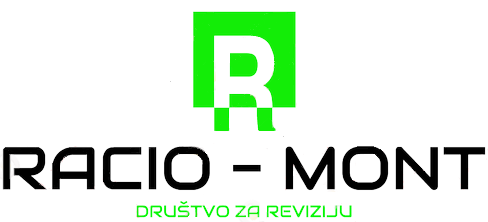 Crna Gora, Kolašin; 81210,  Mojkovačka b.b.Tel.fax: 020 860-940, mob.tel: +382 69 413 982E-mail: raciomont@t-com.meŽ-R: 510-11971-17  PIB: 02461765  PDV: 72/31-00149-7BUDŽET OPŠTINE NIKŠIĆ-opšti dio-2020.g. planirano2020.g. ostvarenoIzvršenje %I. Preneseni  dio viška prihoda iz prethodne godine3.500.000,006.074.238,77173,55%II. Primici20.460.000,0019.165.812,9893,67%1. Porezi9.990.500,009.728.998,6497,38%2. Takse130.000,00272.014,56209,24%3. Naknade 1.909.500,002.346.435,60122,88%4. Sredstva Egalizacionog fonda5.900.000,006.058.177,45102,68%5.Donacije850.000,00310.014,8036,47%6. Ostali lokalni prihodi650.000,00440.617,9367,79%7. Transferi od drugih nivoa vlasti0008. Primanja od prodaje imovine30.000,009.554,000,00%9.Primici od otplate kredita000,00%10. Primanja od zaduživanja1.000.000,000,000,00III. Ukupno sredstva u tekućoj godini  (II) 20.460.000,0019.165.812,9893,67%IV. Ukupno primici (I+II)23.960.000,0025.240.051,75105,34% V.  Raspored prihoda 23.960.000,0020.520.342,5785,64%1. Bruto plate  zaposlenih5.385.215,635.056.135,0993,89%2. Ostala lična primanja175.450,00166.207,9994,73%3. Rashodi za materijal915.340,00711.160,8077,69%4.Rashodi za usluge 728.075,00462.061,6063,46%5.Kamate290.000,00280.654,4596,78%6.Renta272.000,00208.019,2476,48%7. Transferi  institucijama, pojedincima, nevladinom i javnom sektoru2.881.070,002.403.855,9483,44%83,44%8. Transferi za socijalnu zaštitu1.100,00604,0054,91%9. Subvencije220.000,00118.875,0054,03%10. Ostali izdaci255.332,78202.894,3679,46%11. Tekuće održavanje1.657.540,001.533.616,1192,52%12.  Ostali transferi1.386.000,001.374.963,0099,20%13. Stalna budžetska rezerva10.000,0000,00%14. Tekuća budžetska rezerva476.000,00446.973,1793,90%15. Kapitalni izdaci5.002.149,003.593.661,9171,84%16.Izdaci za otplatu obaveza iz preth godina2.284.727,592.017.702,8688,31%17. Ostale rezerve18. Otplata dugova2.020.000,001.942.957,0596,19%Ukupno:23.960.000,0020.520.342,5785,64%VI. Višak prihoda4,719,709,18BILANS BUDŽETA (po kontima)
odobreni u periodu od 01.01.2020 do 31.12.2020
plaćeni u periodu od 01.01.2020 do 31.12.2020BILANS BUDŽETA (po kontima)
odobreni u periodu od 01.01.2020 do 31.12.2020
plaćeni u periodu od 01.01.2020 do 31.12.2020BILANS BUDŽETA (po kontima)
odobreni u periodu od 01.01.2020 do 31.12.2020
plaćeni u periodu od 01.01.2020 do 31.12.2020BILANS BUDŽETA (po kontima)
odobreni u periodu od 01.01.2020 do 31.12.2020
plaćeni u periodu od 01.01.2020 do 31.12.2020BILANS BUDŽETA (po kontima)
odobreni u periodu od 01.01.2020 do 31.12.2020
plaćeni u periodu od 01.01.2020 do 31.12.2020BILANS BUDŽETA (po kontima)
odobreni u periodu od 01.01.2020 do 31.12.2020
plaćeni u periodu od 01.01.2020 do 31.12.2020BILANS BUDŽETA (po kontima)
odobreni u periodu od 01.01.2020 do 31.12.2020
plaćeni u periodu od 01.01.2020 do 31.12.2020BILANS BUDŽETA (po kontima)
odobreni u periodu od 01.01.2020 do 31.12.2020
plaćeni u periodu od 01.01.2020 do 31.12.2020BILANS BUDŽETA (po kontima)
odobreni u periodu od 01.01.2020 do 31.12.2020
plaćeni u periodu od 01.01.2020 do 31.12.2020BILANS BUDŽETA (po kontima)
odobreni u periodu od 01.01.2020 do 31.12.2020
plaćeni u periodu od 01.01.2020 do 31.12.2020BILANS BUDŽETA (po kontima)
odobreni u periodu od 01.01.2020 do 31.12.2020
plaćeni u periodu od 01.01.2020 do 31.12.2020BILANS BUDŽETA (po kontima)
odobreni u periodu od 01.01.2020 do 31.12.2020
plaćeni u periodu od 01.01.2020 do 31.12.2020Fiskalna godina: 2020Fiskalna godina: 2020Fiskalna godina: 2020Fiskalna godina: 2020Org. šifraEko. šifraEko. šifraEko. šifraOpisPlan budžetaPlan budžetaOstvareni BudžetOstvareni BudžetOstvareni BudžetIzvršenje (%)Izvršenje (%)411411Bruto zarade i doprinosi na teret poslodavca5.385.215,63 €                   5.385.215,63 €                   5.056.135,09 €             5.056.135,09 €             5.056.135,09 €             93,89%93,89%41114111Neto zarade3.197.737,63 €                   3.197.737,63 €                   3.018.401,21 €             3.018.401,21 €             3.018.401,21 €             94,39%94,39%41124112Porez na zarade446.890,00 €                      446.890,00 €                      405.593,64 €                405.593,64 €                405.593,64 €                90,76%90,76%4113141131Doprinos za penzijsko i invalidsko osiguranje719.363,31 €                      719.363,31 €                      675.990,77 €                675.990,77 €                675.990,77 €                93,97%93,97%4113241132Doprinos za zdravstveno osiguranje407.709,63 €                      407.709,63 €                      383.059,18 €                383.059,18 €                383.059,18 €                93,95%93,95%4113341133Doprinos za osiguranje od nezaposlenosti24.077,00 €                       24.077,00 €                       22.531,37 €                  22.531,37 €                  22.531,37 €                  93,58%93,58%4114141141Doprinos za penzijsko i invalidsko osiguranje342.046,06 €                      342.046,06 €                      323.488,36 €                323.488,36 €                323.488,36 €                94,57%94,57%4114241142Doprinos za zdravstveno osiguranje110.414,00 €                      110.414,00 €                      103.684,97 €                103.684,97 €                103.684,97 €                93,91%93,91%4114341143Doprinos za osiguranje od nezaposlenosti24.077,00 €                       24.077,00 €                       22.531,37 €                  22.531,37 €                  22.531,37 €                  93,58%93,58%4114441144Fond rada9.707,00 €                         9.707,00 €                         9.013,19 €                   9.013,19 €                   9.013,19 €                   92,85%92,85%4114541145Doprinos za zapošljavanje lica sa invaliditetom44.984,00 €                       44.984,00 €                       39.113,79 €                  39.113,79 €                  39.113,79 €                  86,95%86,95%41154115Opštinski prirez58.210,00 €                       58.210,00 €                       52.727,24 €                  52.727,24 €                  52.727,24 €                  90,58%90,58%412412Ostala lična primanja175.450,00 €                      175.450,00 €                      166.207,99 €                166.207,99 €                166.207,99 €                94,73%94,73%4124141241Jubilarne nagrade "18.septembar"7.500,00 €                         7.500,00 €                         6.892,26 €                   6.892,26 €                   6.892,26 €                   91,90%91,90%41264126Naknada skupštinskim odbornicima70.400,00 €                       70.400,00 €                       67.500,88 €                  67.500,88 €                  67.500,88 €                  95,88%95,88%41274127Ostale naknade1.000,00 €                         1.000,00 €                         0,00 €                          0,00 €                          0,00 €                          0,00%0,00%4127141271Ostale naknade26.850,00 €                       26.850,00 €                       25.356,02 €                  25.356,02 €                  25.356,02 €                  94,44%94,44%4127241272Troškovi sporazumnog raskida radnog odnosa15.000,00 €                       15.000,00 €                       13.066,33 €                  13.066,33 €                  13.066,33 €                  87,11%87,11%4127441274Naknada za 8. mart54.700,00 €                       54.700,00 €                       53.392,50 €                  53.392,50 €                  53.392,50 €                  97,61%97,61%413413Rashodi za materijal915.340,00 €                      915.340,00 €                      711.160,80 €                711.160,80 €                711.160,80 €                77,69%77,69%4131141311Kancelarijski materijal40.000,00 €                       40.000,00 €                       21.177,26 €                  21.177,26 €                  21.177,26 €                  52,94%52,94%4131241312Radna odijela63.600,00 €                       63.600,00 €                       19.769,83 €                  19.769,83 €                  19.769,83 €                  31,08%31,08%4131341313Sredstva higijene5.000,00 €                         5.000,00 €                         3.037,02 €                   3.037,02 €                   3.037,02 €                   60,74%60,74%4131441314Rezervni dijelovi10.000,00 €                       10.000,00 €                       0,00 €                          0,00 €                          0,00 €                          0,00%0,00%4133141331Publikacije, časopisi i glasila10.340,00 €                       10.340,00 €                       6.744,82 €                   6.744,82 €                   6.744,82 €                   65,23%65,23%4133241332Materijal za javni red i bezbijednost (Služba zaštite)11.500,00 €                       11.500,00 €                       4.611,20 €                   4.611,20 €                   4.611,20 €                   40,10%40,10%4134141341Rashodi za električnu energiju599.000,00 €                      599.000,00 €                      551.989,49 €                551.989,49 €                551.989,49 €                92,15%92,15%4135141351Rashodi za gorivo ( službeni automobili, vatrogasna vozila i mašinski prsten )95.000,00 €                       95.000,00 €                       75.194,18 €                  75.194,18 €                  75.194,18 €                  79,15%79,15%Rashodi za gorivo ( službeni automobili, vatrogasna vozila i mašinski prsten )4135241352Ogrjev za mjesne kancelarije900,00 €                            900,00 €                            900,00 €                      900,00 €                      900,00 €                      100,00%100,00%4135341353Gorivo za ogrjev ( Opština i korisnici )80.000,00 €                       80.000,00 €                       27.737,00 €                  27.737,00 €                  27.737,00 €                  34,67%34,67%414414Rashodi za usluge728.075,00 €                      728.075,00 €                      462.061,60 €                462.061,60 €                462.061,60 €                63,46%63,46%4141141411Službena putovanja u zemlji2.000,00 €                         2.000,00 €                         677,90 €                      677,90 €                      677,90 €                      33,90%33,90%4141241412Službena putovanja u inostranstvo15.000,00 €                       15.000,00 €                       122,10 €                      122,10 €                      122,10 €                      0,81%0,81%41424142Reprezentacija20.000,00 €                       20.000,00 €                       12.089,96 €                  12.089,96 €                  12.089,96 €                  60,45%60,45%41434143Komunikacione usluge (telefonske, poštanske i ostale komunikacione usluge)73.000,00 €                       73.000,00 €                       57.050,58 €                  57.050,58 €                  57.050,58 €                  78,15%78,15%Komunikacione usluge (telefonske, poštanske i ostale komunikacione usluge)41444144Bankarske usluge i negativne kursne razlike15.000,00 €                       15.000,00 €                       11.721,60 €                  11.721,60 €                  11.721,60 €                  78,14%78,14%4146141461Advokatske, notarske, pravne i usluge javnog izvršitelja2.000,00 €                         2.000,00 €                         100,00 €                      100,00 €                      100,00 €                      5,00%5,00%41474147Konsultantske usluge, projekti i studije120.000,00 €                      120.000,00 €                      54.923,41 €                  54.923,41 €                  54.923,41 €                  45,77%45,77%4147141471Akcioni planovi4.000,00 €                         4.000,00 €                         0,00 €                          0,00 €                          0,00 €                          0,00%0,00%4147241472Konsultantske usluge1.000,00 €                         1.000,00 €                         0,00 €                          0,00 €                          0,00 €                          0,00%0,00%4147341473Troškovi izrade DUP-a (strateška procjena uticaja na životnu sredinu i geodetske podloge)20.000,00 €                       20.000,00 €                       0,00 €                          0,00 €                          0,00 €                          0,00%0,00%Troškovi izrade DUP-a (strateška procjena uticaja na životnu sredinu i geodetske podloge)4147441474Usluge revizije i dr.7.000,00 €                         7.000,00 €                         4.422,15 €                   4.422,15 €                   4.422,15 €                   63,17%63,17%4147641476Troškovi izrade projekta u sektoru zaštite životne sredine5.000,00 €                         5.000,00 €                         0,00 €                          0,00 €                          0,00 €                          0,00%0,00%4147741477Troškovi izrade Plana generalne regulacije, usluge geodetskog snimanja i izrade elaborata10.000,00 €                       10.000,00 €                       0,00 €                          0,00 €                          0,00 €                          0,00%0,00%Troškovi izrade Plana generalne regulacije, usluge geodetskog snimanja i izrade elaborata4147841478Program zapošljavanja mladih145.000,00 €                      145.000,00 €                      141.568,07 €                141.568,07 €                141.568,07 €                97,63%97,63%41484148Usluge stručnog usavršavanja10.000,00 €                       10.000,00 €                       1.847,70 €                   1.847,70 €                   1.847,70 €                   18,48%18,48%4149141491Medijske usluge i promotivne aktivnosti19.910,00 €                       19.910,00 €                       16.416,37 €                  16.416,37 €                  16.416,37 €                  82,45%82,45%4149341493Ostale usluge- parcelacija, premjer, snimanje zemljišta i drugo20.000,00 €                       20.000,00 €                       0,00 €                          0,00 €                          0,00 €                          0,00%0,00%4149541495Kulturno-zabavne manifestacije i ostale razne usluge3.000,00 €                         3.000,00 €                         2.377,51 €                   2.377,51 €                   2.377,51 €                   79,25%79,25%414951414951Kulturno-zabavne manifestacije, Program podrške razvoju kulture Nikšića i ostale razne usluge135.000,00 €                      135.000,00 €                      100.456,31 €                100.456,31 €                100.456,31 €                74,41%74,41%Kulturno-zabavne manifestacije, Program podrške razvoju kulture Nikšića i ostale razne usluge4149641496Septembarski dani kulture42.000,00 €                       42.000,00 €                       9.779,95 €                   9.779,95 €                   9.779,95 €                   23,29%23,29%4149741497Fizičko obezbjeđenje22.665,00 €                       22.665,00 €                       22.662,78 €                  22.662,78 €                  22.662,78 €                  99,99%99,99%4149841498Programsko-softversko rješenje- programi saobraćajnica i dr.1.000,00 €                         1.000,00 €                         0,00 €                          0,00 €                          0,00 €                          0,00%0,00%414993414993Komunalne i druge usluge35.500,00 €                       35.500,00 €                       25.845,21 €                  25.845,21 €                  25.845,21 €                  72,80%72,80%415415Rashodi za tekuće održavanje1.657.540,00 €                   1.657.540,00 €                   1.533.616,11 €             1.533.616,11 €             1.533.616,11 €             92,52%92,52%41514151Tekuće održavanje javne infrastrukture1.612.540,00 €                   1.612.540,00 €                   1.502.465,15 €             1.502.465,15 €             1.502.465,15 €             93,17%93,17%41524152Tekuće održavanje građevinskih objekata5.000,00 €                         5.000,00 €                         0,00 €                          0,00 €                          0,00 €                          0,00%0,00%41534153Tekuće održavanje opreme (zgrade, vozni park i sredstva za rad)40.000,00 €                       40.000,00 €                       31.150,96 €                  31.150,96 €                  31.150,96 €                  77,88%77,88%416416Kamate290.000,00 €                      290.000,00 €                      280.654,45 €                280.654,45 €                280.654,45 €                96,78%96,78%4161141611Kamate finansijskim institucijama30.000,00 €                       30.000,00 €                       26.143,13 €                  26.143,13 €                  26.143,13 €                  87,14%87,14%4162141621Kamate inostranim finansijskim institucijama- kredit EIB260.000,00 €                      260.000,00 €                      254.511,32 €                254.511,32 €                254.511,32 €                97,89%97,89%417417Renta272.000,00 €                      272.000,00 €                      208.019,24 €                208.019,24 €                208.019,24 €                76,48%76,48%41714171Zakup objekata12.000,00 €                       12.000,00 €                       8.268,58 €                   8.268,58 €                   8.268,58 €                   68,90%68,90%4171141711Zakup objekata za potrebe sportskih klubova230.000,00 €                      230.000,00 €                      171.527,00 €                171.527,00 €                171.527,00 €                74,58%74,58%41734173Zakup zemljišta30.000,00 €                       30.000,00 €                       28.223,66 €                  28.223,66 €                  28.223,66 €                  94,08%94,08%418418Subvencije220.000,00 €                      220.000,00 €                      118.875,00 €                118.875,00 €                118.875,00 €                54,03%54,03%41814181Subvencije220.000,00 €                      220.000,00 €                      118.875,00 €                118.875,00 €                118.875,00 €                54,03%54,03%419419Ostali izdaci255.332,78 €                      255.332,78 €                      202.894,36 €                202.894,36 €                202.894,36 €                79,46%79,46%41924192Izdaci po osnovu troškova sudskih postupaka148.000,00 €                      148.000,00 €                      145.035,54 €                145.035,54 €                145.035,54 €                98,00%98,00%41934193Izrada i održavanje softvera33.700,00 €                       33.700,00 €                       24.121,20 €                  24.121,20 €                  24.121,20 €                  71,58%71,58%41944194Osiguranje21.000,00 €                       21.000,00 €                       19.376,42 €                  19.376,42 €                  19.376,42 €                  92,27%92,27%41994199Ostalo10.400,00 €                       10.400,00 €                       3.930,97 €                   3.930,97 €                   3.930,97 €                   37,80%37,80%4199141991Ostalo5.500,00 €                         5.500,00 €                         3.193,21 €                   3.193,21 €                   3.193,21 €                   58,06%58,06%4199241992Ostalo- Služba poljoprivrede10.000,00 €                       10.000,00 €                       2.500,00 €                   2.500,00 €                   2.500,00 €                   25,00%25,00%4199341993Troškovi uklanjanja privremenih objekata22.000,00 €                       22.000,00 €                       2.004,24 €                   2.004,24 €                   2.004,24 €                   9,11%9,11%4199441994Troškovi sprovođenja preventivnih mjera dezinsekcije2.000,00 €                         2.000,00 €                         0,00 €                          0,00 €                          0,00 €                          0,00%0,00%4199541995Fond za obeštećenje2.732,78 €                         2.732,78 €                         2.732,78 €                   2.732,78 €                   2.732,78 €                   100,00%100,00%421421Prava iz oblasti socijalne zaštite1.100,00 €                         1.100,00 €                         604,00 €                      604,00 €                      604,00 €                      54,91%54,91%4212142121Materijalno obezbjeđenje boraca NOR-a1.100,00 €                         1.100,00 €                         604,00 €                      604,00 €                      604,00 €                      54,91%54,91%431431Transferi institucijama, pojedincima, nevladinom i javnom sektoru2.881.070,00 €                   2.881.070,00 €                   2.403.855,94 €             2.403.855,94 €             2.403.855,94 €             83,44%83,44%43134313Transferi institucijama kulture i sporta780.000,00 €                      780.000,00 €                      583.629,03 €                583.629,03 €                583.629,03 €                74,82%74,82%4314143141Transferi nevladinim organizacijama (Projekti po konkursu)40.000,00 €                       40.000,00 €                       0,00 €                          0,00 €                          0,00 €                          0,00%0,00%4315143151Transferi političkim partijama222.950,00 €                      222.950,00 €                      222.947,04 €                222.947,04 €                222.947,04 €                100,00%100,00%4315243152Troškovi izbora25.000,00 €                       25.000,00 €                       4.122,91 €                   4.122,91 €                   4.122,91 €                   16,49%16,49%4316143161Jednokratne socijalne pomoći45.000,00 €                       45.000,00 €                       43.532,11 €                  43.532,11 €                  43.532,11 €                  96,74%96,74%4316243162Sponzorstva35.000,00 €                       35.000,00 €                       7.797,90 €                   7.797,90 €                   7.797,90 €                   22,28%22,28%4316343163Jednokratne pomoći zaposlenima25.000,00 €                       25.000,00 €                       16.470,00 €                  16.470,00 €                  16.470,00 €                  65,88%65,88%4316443164Socijalno stanovanje1.800,00 €                         1.800,00 €                         1.800,00 €                   1.800,00 €                   1.800,00 €                   100,00%100,00%4316543165Rješavanje stambenih pitanja lica u stanju socijalne potrebe1.000,00 €                         1.000,00 €                         0,00 €                          0,00 €                          0,00 €                          0,00%0,00%4316643166Jednokratne pomoći za obrazovanje- knjige za prvake37.620,00 €                       37.620,00 €                       37.611,75 €                  37.611,75 €                  37.611,75 €                  99,98%99,98%4316743167Rješavanje stambenih pitanja zaposlenih50.000,00 €                       50.000,00 €                       0,00 €                          0,00 €                          0,00 €                          0,00%0,00%43184318Ostali transferi pojedincima (stipendije i dr.)65.000,00 €                       65.000,00 €                       61.710,00 €                  61.710,00 €                  61.710,00 €                  94,94%94,94%4319143191Bruto zarade i druga lična primanja1.298.500,00 €                   1.298.500,00 €                   1.249.662,20 €             1.249.662,20 €             1.249.662,20 €             96,24%96,24%4319243192Programske aktivnosti86.600,00 €                       86.600,00 €                       34.710,59 €                  34.710,59 €                  34.710,59 €                  40,08%40,08%4319343193Komunalne usluge i drugo61.500,00 €                       61.500,00 €                       39.020,48 €                  39.020,48 €                  39.020,48 €                  63,45%63,45%4319443194Nadoknade članovima savjeta20.800,00 €                       20.800,00 €                       18.942,84 €                  18.942,84 €                  18.942,84 €                  91,07%91,07%4319543195Transferi prema Organizaciji boraca Nikšić22.000,00 €                       22.000,00 €                       22.000,00 €                  22.000,00 €                  22.000,00 €                  100,00%100,00%4319643196Transferi prema Dječijem savezu Nikšić5.500,00 €                         5.500,00 €                         5.500,00 €                   5.500,00 €                   5.500,00 €                   100,00%100,00%4319743197Transferi prema Organizaciji slijepih Nikšić6.500,00 €                         6.500,00 €                         6.416,85 €                   6.416,85 €                   6.416,85 €                   98,72%98,72%4319843198Transferi za sprovođenje akcionog plana REA populacije1.300,00 €                         1.300,00 €                         982,24 €                      982,24 €                      982,24 €                      75,56%75,56%4319943199Transferi prema Crvenom krstu50.000,00 €                       50.000,00 €                       47.000,00 €                  47.000,00 €                  47.000,00 €                  94,00%94,00%432432Ostali transferi1.386.000,00 €                   1.386.000,00 €                   1.374.963,00 €             1.374.963,00 €             1.374.963,00 €             99,20%99,20%4326243262Programske aktivnosti70.000,00 €                       70.000,00 €                       64.163,00 €                  64.163,00 €                  64.163,00 €                  91,66%91,66%4326343263Transferi lokalnom javnom emiteru Televiziji Nikšić664.000,00 €                      664.000,00 €                      663.800,00 €                663.800,00 €                663.800,00 €                99,97%99,97%4326443264Transferi JP Sportski centar590.000,00 €                      590.000,00 €                      585.000,00 €                585.000,00 €                585.000,00 €                99,15%99,15%4326543265Transferi Parking servisu Nikšić62.000,00 €                       62.000,00 €                       62.000,00 €                  62.000,00 €                  62.000,00 €                  100,00%100,00%441441Kapitalni izdaci5.002.149,00 €                   5.002.149,00 €                   3.593.661,91 €             3.593.661,91 €             3.593.661,91 €             71,84%71,84%44114411Izdaci za infrastrukturu opšteg značaja0,00 €                               0,00 €                               0,00 €                          0,00 €                          0,00 €                          0,00%0,00%4412144121Uređenje korita rijeka Bistrice, Gračanice i Zete50.000,00 €                       50.000,00 €                       0,00 €                          0,00 €                          0,00 €                          0,00%0,00%441231441231Izgradnja vodovoda ( Dragovoljići, Vraćenovići, Laz, Bršno, Pilatovci, Vilusi, Riječani i Velimlje )680.000,00 €                      680.000,00 €                      595.745,53 €                595.745,53 €                595.745,53 €                87,61%87,61%Izgradnja vodovoda ( Dragovoljići, Vraćenovići, Laz, Bršno, Pilatovci, Vilusi, Riječani i Velimlje )441236441236Rekonstrukcija vodovoda i dr.142.000,00 €                      142.000,00 €                      137.455,30 €                137.455,30 €                137.455,30 €                96,80%96,80%441237441237Istražno-eksploatacioni radovi za vodovode30.000,00 €                       30.000,00 €                       0,00 €                          0,00 €                          0,00 €                          0,00%0,00%441238441238Vještačke akumulacije30.000,00 €                       30.000,00 €                       1.629,35 €                   1.629,35 €                   1.629,35 €                   5,43%5,43%441254441254Eksproprijacija i pribavljanje nepokretnosti100.000,00 €                      100.000,00 €                      2.996,50 €                   2.996,50 €                   2.996,50 €                   3,00%3,00%441255441255Izgradnja i rekonstrukcija saobraćajnica110.000,00 €                      110.000,00 €                      106.201,47 €                106.201,47 €                106.201,47 €                96,55%96,55%441256441256Uređenje gradskih kvartova768.000,00 €                      768.000,00 €                      450.377,31 €                450.377,31 €                450.377,31 €                58,64%58,64%441261441261Izgradnja Postrojenja za prečišćavanje otpadnih voda - tretman kanalizacionog mulja0,00 €                               0,00 €                               0,00 €                          0,00 €                          0,00 €                          0,00%0,00%Izgradnja Postrojenja za prečišćavanje otpadnih voda - tretman kanalizacionog mulja4413144131Rekonstrukcija Doma revolucije-komunalno opremanje-Rekonstrukcija građevinskih objekata-komunalno opremanje40.000,00 €                       40.000,00 €                       22.280,65 €                  22.280,65 €                  22.280,65 €                  55,70%55,70%Rekonstrukcija Doma revolucije-komunalno opremanje-Rekonstrukcija građevinskih objekata-komunalno opremanje4415144151Transportna sredstva50.000,00 €                       50.000,00 €                       3.500,00 €                   3.500,00 €                   3.500,00 €                   7,00%7,00%4415244152kompjuterska oprema40.000,00 €                       40.000,00 €                       7.844,18 €                   7.844,18 €                   7.844,18 €                   19,61%19,61%4415344153kancelarijska oprema10.000,00 €                       10.000,00 €                       1.949,68 €                   1.949,68 €                   1.949,68 €                   19,50%19,50%4415444154Telekomunikaciona oprema2.149,00 €                         2.149,00 €                         2.148,80 €                   2.148,80 €                   2.148,80 €                   99,99%99,99%4415944159Ostala oprema10.000,00 €                       10.000,00 €                       0,00 €                          0,00 €                          0,00 €                          0,00%0,00%4416144161Investiciono održavanje objekata visokogradnje i niskogradnje2.340.000,00 €                   2.340.000,00 €                   2.003.433,48 €             2.003.433,48 €             2.003.433,48 €             85,62%85,62%4416244162Uređivanje fasada100.000,00 €                      100.000,00 €                      0,00 €                          0,00 €                          0,00 €                          0,00%0,00%4419144191Učešće Opštine u finansiranju IPA projekata i IFAD500.000,00 €                      500.000,00 €                      258.099,66 €                258.099,66 €                258.099,66 €                51,62%51,62%461461Otplata duga2.020.000,00 €                   2.020.000,00 €                   1.942.957,05 €             1.942.957,05 €             1.942.957,05 €             96,19%96,19%4611146111Otplata kredita finansijskim institucijama1.300.000,00 €                   1.300.000,00 €                   1.245.810,15 €             1.245.810,15 €             1.245.810,15 €             95,83%95,83%4612146121Otplata kredita inostranim finansijskim institucijama720.000,00 €                      720.000,00 €                      697.146,90 €                697.146,90 €                697.146,90 €                96,83%96,83%463463Otplata obaveza iz prethodnih godina2.284.727,59 €                   2.284.727,59 €                   2.017.702,86 €             2.017.702,86 €             2.017.702,86 €             88,31%88,31%46314631Otplata obaveza iz prethodnog perioda2.284.727,59 €                   2.284.727,59 €                   2.017.702,86 €             2.017.702,86 €             2.017.702,86 €             88,31%88,31%471471Tekuća budžetska rezerva476.000,00 €                      476.000,00 €                      446.973,17 €                446.973,17 €                446.973,17 €                93,90%93,90%47114711Tekuća budžetska rezerva476.000,00 €                      476.000,00 €                      446.973,17 €                446.973,17 €                446.973,17 €                93,90%93,90%472472Stalna budžetska rezerva10.000,00 €                       10.000,00 €                       0,00 €                          0,00 €                          0,00 €                          0,00%0,00%47214721stalna rezerva10.000,00 €                       10.000,00 €                       0,00 €                          0,00 €                          0,00 €                          0,00%0,00%SVEGA:SVEGA:23.960.000,00 €                 23.960.000,00 €                 20.520.342,57 €           20.520.342,57 €           20.520.342,57 €           85,64%BILANS BUDŽETA
odobreni u periodu od 01.01.2020 do 31.12.2020
plaćeni u periodu od 01.01.2020 do 31.12.2020BILANS BUDŽETA
odobreni u periodu od 01.01.2020 do 31.12.2020
plaćeni u periodu od 01.01.2020 do 31.12.2020BILANS BUDŽETA
odobreni u periodu od 01.01.2020 do 31.12.2020
plaćeni u periodu od 01.01.2020 do 31.12.2020BILANS BUDŽETA
odobreni u periodu od 01.01.2020 do 31.12.2020
plaćeni u periodu od 01.01.2020 do 31.12.2020BILANS BUDŽETA
odobreni u periodu od 01.01.2020 do 31.12.2020
plaćeni u periodu od 01.01.2020 do 31.12.2020BILANS BUDŽETA
odobreni u periodu od 01.01.2020 do 31.12.2020
plaćeni u periodu od 01.01.2020 do 31.12.2020Fiskalna godina: 2020Fiskalna godina: 2020Org. šifraEko. šifraEko. šifraEko. šifraEko. šifraOpisPlan budžetaOstvareni BudžetIzvršenje (%)0101SLUŽBA ZA SKUPŠTINSKE POSLOVE500.396,00 €                   464.873,21 €        92,90%411411411Bruto zarade i doprinosi na teret poslodavca172.866,00 €                   163.299,35 €        94,47%411141114111Neto zarade103.685,00 €                   99.205,42 €          95,68%411241124112Porez na zarade15.271,00 €                    13.328,83 €          87,28%411314113141131Doprinos za penzijsko i invalidsko osiguranje23.487,00 €                    22.214,98 €          94,58%411324113241132Doprinos za zdravstveno osiguranje13.310,00 €                    12.588,45 €          94,58%411334113341133Doprinos za osiguranje od nezaposlenosti787,00 €                         740,46 €               94,09%411414114141141Doprinos za penzijsko i invalidsko osiguranje8.616,00 €                      8.145,48 €            94,54%411424114241142Doprinos za zdravstveno osiguranje3.606,00 €                      3.406,34 €            94,46%411434114341143Doprinos za osiguranje od nezaposlenosti787,00 €                         740,46 €               94,09%411444114441144Fond rada315,00 €                         296,21 €               94,03%411454114541145Doprinos za zapošljavanje lica sa invaliditetom1.005,00 €                      899,96 €               89,55%411541154115Opštinski prirez1.997,00 €                      1.732,76 €            86,77%412412412Ostala lična primanja74.900,00 €                    72.610,61 €          96,94%412414124141241Jubilarne nagrade "18.septembar"7.500,00 €                      6.892,26 €            91,90%412641264126Naknada skupštinskim odbornicima67.400,00 €                    65.718,35 €          97,50%413413413Rashodi za materijal380,00 €                         380,00 €               100,00%413314133141331Publikacije, časopisi i glasila380,00 €                         380,00 €               100,00%414414414Rashodi za usluge4.000,00 €                      1.513,30 €            37,83%414914149141491Medijske usluge i promotivne aktivnosti4.000,00 €                      1.513,30 €            37,83%419419419Ostali izdaci300,00 €                         0,00 €                  0,00%419941994199Ostalo300,00 €                         0,00 €                  0,00%431431431Transferi institucijama, pojedincima, nevladinom i javnom sektoru247.950,00 €                   227.069,95 €        91,58%Transferi institucijama, pojedincima, nevladinom i javnom sektoru431514315143151Transferi političkim partijama222.950,00 €                   222.947,04 €        100,00%431524315243152Troškovi izbora25.000,00 €                    4.122,91 €            16,49%011011JU MUZEJ I GALERIJA356.200,00 €                   327.336,32 €        91,90%431431431Transferi institucijama, pojedincima, nevladinom i javnom sektoru356.200,00 €                   327.336,32 €        91,90%Transferi institucijama, pojedincima, nevladinom i javnom sektoru431914319143191Bruto zarade i druga lična primanja333.000,00 €                   316.976,15 €        95,19%431924319243192Programske aktivnosti5.000,00 €                      0,00 €                  0,00%431934319343193Komunalne usluge i drugo13.000,00 €                    6.916,17 €            53,20%431944319443194Nadoknade članovima savjeta5.200,00 €                      3.444,00 €            66,23%012012JU NIKŠIĆKO POZORIŠTE381.700,00 €                   346.666,55 €        90,82%431431431Transferi institucijama, pojedincima, nevladinom i javnom sektoru381.700,00 €                   346.666,55 €        90,82%Transferi institucijama, pojedincima, nevladinom i javnom sektoru431914319143191Bruto zarade i druga lična primanja326.500,00 €                   324.324,74 €        99,33%431924319243192Programske aktivnosti30.000,00 €                    911,00 €               3,04%431934319343193Komunalne usluge i drugo20.000,00 €                    16.264,21 €          81,32%431944319443194Nadoknade članovima savjeta5.200,00 €                      5.166,60 €            99,36%013013JU "ZAHUMLJE"258.700,00 €                   224.599,56 €        86,82%431431431Transferi institucijama, pojedincima, nevladinom i javnom sektoru258.700,00 €                   224.599,56 €        86,82%Transferi institucijama, pojedincima, nevladinom i javnom sektoru431914319143191Bruto zarade i druga lična primanja211.500,00 €                   199.744,65 €        94,44%431924319243192Programske aktivnosti32.000,00 €                    14.202,65 €          44,38%431934319343193Komunalne usluge i drugo10.000,00 €                    5.486,14 €            54,86%431944319443194Nadoknade članovima savjeta5.200,00 €                      5.166,12 €            99,35%014014JU BIBLIOTEKA317.300,00 €                   296.753,47 €        93,52%431431431Transferi institucijama, pojedincima, nevladinom i javnom sektoru317.300,00 €                   296.753,47 €        93,52%Transferi institucijama, pojedincima, nevladinom i javnom sektoru431914319143191Bruto zarade i druga lična primanja277.500,00 €                   264.123,12 €        95,18%431924319243192Programske aktivnosti19.600,00 €                    19.596,94 €          99,98%431934319343193Komunalne usluge i drugo15.000,00 €                    7.867,29 €            52,45%431944319443194Nadoknade članovima savjeta5.200,00 €                      5.166,12 €            99,35%015015JU DNEVNI CENTAR ZA DJECU SA SMETNJAMA U RAZVOJU153.500,00 €                   146.980,21 €        95,75%JU DNEVNI CENTAR ZA DJECU SA SMETNJAMA U RAZVOJU431431431Transferi institucijama, pojedincima, nevladinom i javnom sektoru153.500,00 €                   146.980,21 €        95,75%Transferi institucijama, pojedincima, nevladinom i javnom sektoru431914319143191Bruto zarade i druga lična primanja150.000,00 €                   144.493,54 €        96,33%431934319343193Komunalne usluge i drugo3.500,00 €                      2.486,67 €            71,05%0202SLUŽBA ZA SARADNJU, POSLOVE PREDSJEDNIKA I INFORMISANJE2.423.153,78 €                2.021.631,92 €      83,43%SLUŽBA ZA SARADNJU, POSLOVE PREDSJEDNIKA I INFORMISANJE411411411Bruto zarade i doprinosi na teret poslodavca315.077,00 €                   283.056,74 €        89,84%411141114111Neto zarade188.797,00 €                   172.026,45 €        91,12%411241124112Porez na zarade28.109,00 €                    23.107,93 €          82,21%411314113141131Doprinos za penzijsko i invalidsko osiguranje42.810,00 €                    38.513,47 €          89,96%411324113241132Doprinos za zdravstveno osiguranje24.261,00 €                    21.824,08 €          89,96%411334113341133Doprinos za osiguranje od nezaposlenosti1.428,00 €                      1.283,78 €            89,90%411414114141141Doprinos za penzijsko i invalidsko osiguranje15.706,00 €                    14.121,65 €          89,91%411424114241142Doprinos za zdravstveno osiguranje6.571,00 €                      5.905,36 €            89,87%411434114341143Doprinos za osiguranje od nezaposlenosti1.428,00 €                      1.283,78 €            89,90%411444114441144Fond rada581,00 €                         513,51 €               88,38%411454114541145Doprinos za zapošljavanje lica sa invaliditetom1.731,00 €                      1.472,70 €            85,08%411541154115Opštinski prirez3.655,00 €                      3.004,03 €            82,19%412412412Ostala lična primanja89.400,00 €                    86.089,97 €          96,30%412714127141271Ostale naknade19.700,00 €                    19.631,14 €          99,65%412724127241272Troškovi sporazumnog raskida radnog odnosa15.000,00 €                    13.066,33 €          87,11%412744127441274Naknada za 8. mart54.700,00 €                    53.392,50 €          97,61%413413413Rashodi za materijal6.000,00 €                      4.844,82 €            80,75%413314133141331Publikacije, časopisi i glasila6.000,00 €                      4.844,82 €            80,75%414414414Rashodi za usluge406.575,00 €                   302.111,34 €        74,31%414114141141411Službena putovanja u zemlji2.000,00 €                      677,90 €               33,90%414124141241412Službena putovanja u inostranstvo15.000,00 €                    122,10 €               0,81%414241424142Reprezentacija20.000,00 €                    12.089,96 €          60,45%414714147141471Akcioni planovi1.000,00 €                      0,00 €                  0,00%414724147241472Konsultantske usluge1.000,00 €                      0,00 €                  0,00%414784147841478Program zapošljavanja mladih145.000,00 €                   141.568,07 €        97,63%414841484148Usluge stručnog usavršavanja10.000,00 €                    1.847,70 €            18,48%414914149141491Medijske usluge i promotivne aktivnosti12.910,00 €                    12.906,57 €          99,97%414951414951414951Kulturno-zabavne manifestacije, Program podrške razvoju kulture Nikšića i ostale razne usluge135.000,00 €                   100.456,31 €        74,41%Kulturno-zabavne manifestacije, Program podrške razvoju kulture Nikšića i ostale razne usluge414964149641496Septembarski dani kulture42.000,00 €                    9.779,95 €            23,29%414974149741497Fizičko obezbjeđenje22.665,00 €                    22.662,78 €          99,99%417417417Renta42.000,00 €                    36.492,24 €          86,89%417141714171Zakup objekata12.000,00 €                    8.268,58 €            68,90%417341734173Zakup zemljišta30.000,00 €                    28.223,66 €          94,08%419419419Ostali izdaci17.032,78 €                    15.822,13 €          92,89%419441944194Osiguranje11.000,00 €                    9.905,19 €            90,05%419914199141991Ostalo3.300,00 €                      3.184,16 €            96,49%419954199541995Fond za obeštećenje2.732,78 €                      2.732,78 €            100,00%431431431Transferi institucijama, pojedincima, nevladinom i javnom sektoru222.920,00 €                   104.998,85 €        47,10%Transferi institucijama, pojedincima, nevladinom i javnom sektoru431414314143141Transferi nevladinim organizacijama (Projekti po konkursu)40.000,00 €                    0,00 €                  0,00%431614316143161Jednokratne socijalne pomoći25.000,00 €                    24.690,11 €          98,76%431624316243162Sponzorstva35.000,00 €                    7.797,90 €            22,28%431664316643166Jednokratne pomoći za obrazovanje- knjige za prvake37.620,00 €                    37.611,75 €          99,98%431674316743167Rješavanje stambenih pitanja zaposlenih50.000,00 €                    0,00 €                  0,00%431954319543195Transferi prema Organizaciji boraca Nikšić22.000,00 €                    22.000,00 €          100,00%431964319643196Transferi prema Dječijem savezu Nikšić5.500,00 €                      5.500,00 €            100,00%431974319743197Transferi prema Organizaciji slijepih Nikšić6.500,00 €                      6.416,85 €            98,72%431984319843198Transferi za sprovođenje akcionog plana REA populacije1.300,00 €                      982,24 €               75,56%432432432Ostali transferi726.000,00 €                   725.800,00 €        99,97%432634326343263Transferi lokalnom javnom emiteru Televiziji Nikšić664.000,00 €                   663.800,00 €        99,97%432654326543265Transferi Parking servisu Nikšić62.000,00 €                    62.000,00 €          100,00%441441441Kapitalni izdaci112.149,00 €                   15.442,66 €          13,77%441514415144151Transportna sredstva50.000,00 €                    3.500,00 €            7,00%441524415244152kompjuterska oprema40.000,00 €                    7.844,18 €            19,61%441534415344153kancelarijska oprema10.000,00 €                    1.949,68 €            19,50%441544415444154Telekomunikaciona oprema2.149,00 €                      2.148,80 €            99,99%441594415944159Ostala oprema10.000,00 €                    0,00 €                  0,00%471471471Tekuća budžetska rezerva476.000,00 €                   446.973,17 €        93,90%471147114711Tekuća budžetska rezerva476.000,00 €                   446.973,17 €        93,90%472472472Stalna budžetska rezerva10.000,00 €                    0,00 €                  0,00%472147214721stalna rezerva10.000,00 €                    0,00 €                  0,00%023023TURISTIČKA ORGANIZACIJA70.000,00 €                    64.163,00 €          91,66%432432432Ostali transferi70.000,00 €                    64.163,00 €          91,66%432624326243262Programske aktivnosti70.000,00 €                    64.163,00 €          91,66%0303SLUŽBA GLAVNOG ADMINISTRATORA82.854,00 €                    62.782,23 €          75,77%411411411Bruto zarade i doprinosi na teret poslodavca82.274,00 €                    62.402,23 €          75,85%411141114111Neto zarade49.296,00 €                    37.923,09 €          76,93%411241124112Porez na zarade7.309,00 €                      5.094,19 €            69,70%411314113141131Doprinos za penzijsko i invalidsko osiguranje11.181,00 €                    8.490,30 €            75,94%411324113241132Doprinos za zdravstveno osiguranje6.341,00 €                      4.811,11 €            75,87%411334113341133Doprinos za osiguranje od nezaposlenosti376,00 €                         282,97 €               75,26%411414114141141Doprinos za penzijsko i invalidsko osiguranje4.102,00 €                      3.113,12 €            75,89%411424114241142Doprinos za zdravstveno osiguranje1.719,00 €                      1.301,77 €            75,73%411434114341143Doprinos za osiguranje od nezaposlenosti376,00 €                         282,97 €               75,26%411444114441144Fond rada158,00 €                         113,21 €               71,65%411454114541145Doprinos za zapošljavanje lica sa invaliditetom460,00 €                         327,25 €               71,14%411541154115Opštinski prirez956,00 €                         662,25 €               69,27%413413413Rashodi za materijal380,00 €                         380,00 €               100,00%413314133141331Publikacije, časopisi i glasila380,00 €                         380,00 €               100,00%419419419Ostali izdaci200,00 €                         0,00 €                  0,00%419941994199Ostalo200,00 €                         0,00 €                  0,00%0404SEKRETARIJAT ZA INVESTICIJE I PROJEKTE5.138.690,00 €                3.783.765,77 €      73,63%411411411Bruto zarade i doprinosi na teret poslodavca196.690,00 €                   193.679,52 €        98,47%411141114111Neto zarade118.605,00 €                   117.307,99 €        98,91%411241124112Porez na zarade16.420,00 €                    15.780,48 €          96,11%411314113141131Doprinos za penzijsko i invalidsko osiguranje26.657,00 €                    26.301,21 €          98,67%411324113241132Doprinos za zdravstveno osiguranje15.113,00 €                    14.903,80 €          98,62%411334113341133Doprinos za osiguranje od nezaposlenosti896,00 €                         876,56 €               97,83%411414114141141Doprinos za penzijsko i invalidsko osiguranje9.777,00 €                      9.643,60 €            98,64%411424114241142Doprinos za zdravstveno osiguranje4.090,00 €                      4.032,68 €            98,60%411434114341143Doprinos za osiguranje od nezaposlenosti896,00 €                         876,56 €               97,83%411444114441144Fond rada363,00 €                         350,68 €               96,61%411454114541145Doprinos za zapošljavanje lica sa invaliditetom1.731,00 €                      1.554,50 €            89,80%411541154115Opštinski prirez2.142,00 €                      2.051,46 €            95,77%414414414Rashodi za usluge51.000,00 €                    11.767,00 €          23,07%414741474147Konsultantske usluge, projekti i studije50.000,00 €                    11.767,00 €          23,53%414984149841498Programsko-softversko rješenje- programi saobraćajnica i dr.1.000,00 €                      0,00 €                  0,00%Programsko-softversko rješenje- programi saobraćajnica i dr.419419419Ostali izdaci1.000,00 €                      100,00 €               10,00%419941994199Ostalo1.000,00 €                      100,00 €               10,00%441441441Kapitalni izdaci4.890.000,00 €                3.578.219,25 €      73,17%441144114411Izdaci za infrastrukturu opšteg značaja0,00 €                            0,00 €                  0,00%441214412144121Uređenje korita rijeka Bistrice, Gračanice i Zete50.000,00 €                    0,00 €                  0,00%441231441231441231Izgradnja vodovoda ( Dragovoljići, Vraćenovići, Laz, Bršno, Pilatovci, Vilusi, Riječani i Velimlje )680.000,00 €                   595.745,53 €        87,61%Izgradnja vodovoda ( Dragovoljići, Vraćenovići, Laz, Bršno, Pilatovci, Vilusi, Riječani i Velimlje )441236441236441236Rekonstrukcija vodovoda i dr.142.000,00 €                   137.455,30 €        96,80%441237441237441237Istražno-eksploatacioni radovi za vodovode30.000,00 €                    0,00 €                  0,00%441238441238441238Vještačke akumulacije30.000,00 €                    1.629,35 €            5,43%441254441254441254Eksproprijacija i pribavljanje nepokretnosti100.000,00 €                   2.996,50 €            3,00%441255441255441255Izgradnja i rekonstrukcija saobraćajnica110.000,00 €                   106.201,47 €        96,55%441256441256441256Uređenje gradskih kvartova768.000,00 €                   450.377,31 €        58,64%441261441261441261Izgradnja Postrojenja za prečišćavanje otpadnih voda - tretman kanalizacionog mulja0,00 €                            0,00 €                  0,00%Izgradnja Postrojenja za prečišćavanje otpadnih voda - tretman kanalizacionog mulja441314413144131Rekonstrukcija Doma revolucije-komunalno opremanje-Rekonstrukcija građevinskih objekata-komunalno opremanje40.000,00 €                    22.280,65 €          55,70%Rekonstrukcija Doma revolucije-komunalno opremanje-Rekonstrukcija građevinskih objekata-komunalno opremanjeRekonstrukcija Doma revolucije-komunalno opremanje-Rekonstrukcija građevinskih objekata-komunalno opremanje441614416144161Investiciono održavanje objekata visokogradnje i niskogradnje2.340.000,00 €                2.003.433,48 €      85,62%Investiciono održavanje objekata visokogradnje i niskogradnje441624416244162Uređivanje fasada100.000,00 €                   0,00 €                  0,00%441914419144191Učešće Opštine u finansiranju IPA projekata i IFAD500.000,00 €                   258.099,66 €        51,62%0505SEKRETARIJAT ZA LOKALNU SAMOUPRAVU463.698,00 €                   441.439,06 €        95,20%411411411Bruto zarade i doprinosi na teret poslodavca428.418,00 €                   419.268,72 €        97,86%411141114111Neto zarade258.166,00 €                   253.734,46 €        98,28%411241124112Porez na zarade35.599,00 €                    34.092,67 €          95,77%411314113141131Doprinos za penzijsko i invalidsko osiguranje57.984,00 €                    56.820,96 €          97,99%411324113241132Doprinos za zdravstveno osiguranje32.864,00 €                    32.198,40 €          97,97%411334113341133Doprinos za osiguranje od nezaposlenosti1.936,00 €                      1.894,02 €            97,83%411414114141141Doprinos za penzijsko i invalidsko osiguranje21.260,00 €                    20.834,13 €          98,00%411424114241142Doprinos za zdravstveno osiguranje8.894,00 €                      8.721,32 €            98,06%411434114341143Doprinos za osiguranje od nezaposlenosti1.936,00 €                      1.894,02 €            97,83%411444114441144Fond rada775,00 €                         757,61 €               97,76%411454114541145Doprinos za zapošljavanje lica sa invaliditetom4.369,00 €                      3.889,07 €            89,02%411541154115Opštinski prirez4.635,00 €                      4.432,06 €            95,62%412412412Ostala lična primanja4.000,00 €                      1.782,53 €            44,56%412641264126Naknada skupštinskim odbornicima3.000,00 €                      1.782,53 €            59,42%412741274127Ostale naknade1.000,00 €                      0,00 €                  0,00%413413413Rashodi za materijal5.280,00 €                      3.893,61 €            73,74%413314133141331Publikacije, časopisi i glasila380,00 €                         380,00 €               100,00%413414134141341Rashodi za električnu energiju4.000,00 €                      2.613,61 €            65,34%413524135241352Ogrjev za mjesne kancelarije900,00 €                         900,00 €               100,00%419419419Ostali izdaci1.000,00 €                      24,20 €                2,42%419941994199Ostalo1.000,00 €                      24,20 €                2,42%431431431Transferi institucijama, pojedincima, nevladinom i javnom sektoru25.000,00 €                    16.470,00 €          65,88%Transferi institucijama, pojedincima, nevladinom i javnom sektoru431634316343163Jednokratne pomoći zaposlenima25.000,00 €                    16.470,00 €          65,88%0606SEKRETARIJAT ZA FINANSIJE, RAZVOJ I PREDUZETNIŠTVO5.230.992,59 €                4.773.970,00 €      91,26%SEKRETARIJAT ZA FINANSIJE, RAZVOJ I PREDUZETNIŠTVO411411411Bruto zarade i doprinosi na teret poslodavca409.615,00 €                   369.747,68 €        90,27%411141114111Neto zarade246.792,00 €                   224.162,25 €        90,83%411241124112Porez na zarade34.558,00 €                    30.115,92 €          87,15%411314113141131Doprinos za penzijsko i invalidsko osiguranje55.539,00 €                    50.193,06 €          90,37%411324113241132Doprinos za zdravstveno osiguranje31.485,00 €                    28.442,56 €          90,34%411334113341133Doprinos za osiguranje od nezaposlenosti1.852,00 €                      1.672,75 €            90,32%411414114141141Doprinos za penzijsko i invalidsko osiguranje20.377,00 €                    18.404,06 €          90,32%411424114241142Doprinos za zdravstveno osiguranje8.531,00 €                      7.696,12 €            90,21%411434114341143Doprinos za osiguranje od nezaposlenosti1.852,00 €                      1.672,75 €            90,32%411444114441144Fond rada751,00 €                         669,25 €               89,11%411454114541145Doprinos za zapošljavanje lica sa invaliditetom3.376,00 €                      2.803,89 €            83,05%411541154115Opštinski prirez4.502,00 €                      3.915,07 €            86,96%413413413Rashodi za materijal135.650,00 €                   96.751,44 €          71,32%413114131141311Kancelarijski materijal40.000,00 €                    21.177,26 €          52,94%413314133141331Publikacije, časopisi i glasila650,00 €                         380,00 €               58,46%413514135141351Rashodi za gorivo ( službeni automobili, vatrogasna vozila i mašinski prsten )95.000,00 €                    75.194,18 €          79,15%Rashodi za gorivo ( službeni automobili, vatrogasna vozila i mašinski prsten )414414414Rashodi za usluge77.000,00 €                    61.845,47 €          80,32%414341434143Komunikacione usluge (telefonske, poštanske i ostale komunikacione usluge)55.000,00 €                    45.701,72 €          83,09%Komunikacione usluge (telefonske, poštanske i ostale komunikacione usluge)414441444144Bankarske usluge i negativne kursne razlike15.000,00 €                    11.721,60 €          78,14%414744147441474Usluge revizije i dr.7.000,00 €                      4.422,15 €            63,17%416416416Kamate290.000,00 €                   280.654,45 €        96,78%416114161141611Kamate finansijskim institucijama30.000,00 €                    26.143,13 €          87,14%416214162141621Kamate inostranim finansijskim institucijama- kredit EIB260.000,00 €                   254.511,32 €        97,89%419419419Ostali izdaci14.000,00 €                    4.311,05 €            30,79%419341934193Izrada i održavanje softvera3.000,00 €                      1.802,00 €            60,07%419914199141991Ostalo1.000,00 €                      9,05 €                  0,91%419924199241992Ostalo- Služba poljoprivrede10.000,00 €                    2.500,00 €            25,00%461461461Otplata duga2.020.000,00 €                1.942.957,05 €      96,19%461114611146111Otplata kredita finansijskim institucijama1.300.000,00 €                1.245.810,15 €      95,83%461214612146121Otplata kredita inostranim finansijskim institucijama720.000,00 €                   697.146,90 €        96,83%463463463Otplata obaveza iz prethodnih godina2.284.727,59 €                2.017.702,86 €      88,31%463146314631Otplata obaveza iz prethodnog perioda2.284.727,59 €                2.017.702,86 €      88,31%0707SEKRETARIJAT ZA UREĐENJE PROSTORA I ZAŠTITU ŽIVOTNE SREDINE301.034,00 €                   213.090,91 €        70,79%SEKRETARIJAT ZA UREĐENJE PROSTORA I ZAŠTITU ŽIVOTNE SREDINE411411411Bruto zarade i doprinosi na teret poslodavca243.034,00 €                   211.086,67 €        86,85%411141114111Neto zarade146.435,00 €                   127.888,35 €        87,33%411241124112Porez na zarade20.449,00 €                    17.185,91 €          84,04%411314113141131Doprinos za penzijsko i invalidsko osiguranje32.937,00 €                    28.643,06 €          86,96%411324113241132Doprinos za zdravstveno osiguranje18.671,00 €                    16.231,03 €          86,93%411334113341133Doprinos za osiguranje od nezaposlenosti1.102,00 €                      954,80 €               86,64%411414114141141Doprinos za penzijsko i invalidsko osiguranje12.088,00 €                    10.502,36 €          86,88%411424114241142Doprinos za zdravstveno osiguranje5.058,00 €                      4.392,18 €            86,84%411434114341143Doprinos za osiguranje od nezaposlenosti1.102,00 €                      954,80 €               86,64%411444114441144Fond rada448,00 €                         381,91 €               85,25%411454114541145Doprinos za zapošljavanje lica sa invaliditetom2.082,00 €                      1.718,10 €            82,52%411541154115Opštinski prirez2.662,00 €                      2.234,17 €            83,93%414414414Rashodi za usluge25.000,00 €                    0,00 €                  0,00%414734147341473Troškovi izrade DUP-a (strateška procjena uticaja na životnu sredinu i geodetske podloge)20.000,00 €                    0,00 €                  0,00%Troškovi izrade DUP-a (strateška procjena uticaja na životnu sredinu i geodetske podloge)414764147641476Troškovi izrade projekta u sektoru zaštite životne sredine5.000,00 €                      0,00 €                  0,00%415415415Rashodi za tekuće održavanje5.000,00 €                      0,00 €                  0,00%415241524152Tekuće održavanje građevinskih objekata5.000,00 €                      0,00 €                  0,00%419419419Ostali izdaci28.000,00 €                    2.004,24 €            7,16%419341934193Izrada i održavanje softvera5.000,00 €                      0,00 €                  0,00%419914199141991Ostalo1.000,00 €                      0,00 €                  0,00%419934199341993Troškovi uklanjanja privremenih objekata20.000,00 €                    2.004,24 €            10,02%419944199441994Troškovi sprovođenja preventivnih mjera dezinsekcije2.000,00 €                      0,00 €                  0,00%0808SEKRETARIJAT ZA KULTURU, SPORT, MLADE I SOCIJALNO STARANJE2.054.692,00 €                1.749.271,62 €      85,14%SEKRETARIJAT ZA KULTURU, SPORT, MLADE I SOCIJALNO STARANJE411411411Bruto zarade i doprinosi na teret poslodavca302.142,00 €                   270.738,36 €        89,61%411141114111Neto zarade182.178,00 €                   164.166,74 €        90,11%411241124112Porez na zarade25.398,00 €                    22.057,84 €          86,85%411314113141131Doprinos za penzijsko i invalidsko osiguranje40.971,00 €                    36.763,12 €          89,73%411324113241132Doprinos za zdravstveno osiguranje23.220,00 €                    20.832,20 €          89,72%411334113341133Doprinos za osiguranje od nezaposlenosti1.368,00 €                      1.225,37 €            89,57%411414114141141Doprinos za penzijsko i invalidsko osiguranje15.029,00 €                    13.479,76 €          89,69%411424114241142Doprinos za zdravstveno osiguranje6.292,00 €                      5.637,03 €            89,59%411434114341143Doprinos za osiguranje od nezaposlenosti1.368,00 €                      1.225,37 €            89,57%411444114441144Fond rada557,00 €                         490,18 €               88,00%411454114541145Doprinos za zapošljavanje lica sa invaliditetom2.457,00 €                      1.993,21 €            81,12%411541154115Opštinski prirez3.304,00 €                      2.867,54 €            86,79%412412412Ostala lična primanja7.150,00 €                      5.724,88 €            80,07%412714127141271Ostale naknade7.150,00 €                      5.724,88 €            80,07%414414414Rashodi za usluge6.000,00 €                      2.377,51 €            39,63%414714147141471Akcioni planovi3.000,00 €                      0,00 €                  0,00%414954149541495Kulturno-zabavne manifestacije i ostale razne usluge3.000,00 €                      2.377,51 €            79,25%417417417Renta230.000,00 €                   171.527,00 €        74,58%417114171141711Zakup objekata za potrebe sportskih klubova230.000,00 €                   171.527,00 €        74,58%419419419Ostali izdaci500,00 €                         318,84 €               63,77%419941994199Ostalo500,00 €                         318,84 €               63,77%421421421Prava iz oblasti socijalne zaštite1.100,00 €                      604,00 €               54,91%421214212142121Materijalno obezbjeđenje boraca NOR-a1.100,00 €                      604,00 €               54,91%431431431Transferi institucijama, pojedincima, nevladinom i javnom sektoru917.800,00 €                   712.981,03 €        77,68%Transferi institucijama, pojedincima, nevladinom i javnom sektoru431343134313Transferi institucijama kulture i sporta780.000,00 €                   583.629,03 €        74,82%431614316143161Jednokratne socijalne pomoći20.000,00 €                    18.842,00 €          94,21%431644316443164Socijalno stanovanje1.800,00 €                      1.800,00 €            100,00%431654316543165Rješavanje stambenih pitanja lica u stanju socijalne potrebe1.000,00 €                      0,00 €                  0,00%431843184318Ostali transferi pojedincima (stipendije i dr.)65.000,00 €                    61.710,00 €          94,94%431994319943199Transferi prema Crvenom krstu50.000,00 €                    47.000,00 €          94,00%432432432Ostali transferi590.000,00 €                   585.000,00 €        99,15%432644326443264Transferi JP Sportski centar590.000,00 €                   585.000,00 €        99,15%0909SEKRETARIJAT ZA KOMUNALNE POSLOVE I SAOBRAĆAJ2.767.417,00 €                2.514.195,15 €      90,85%SEKRETARIJAT ZA KOMUNALNE POSLOVE I SAOBRAĆAJ411411411Bruto zarade i doprinosi na teret poslodavca382.377,00 €                   377.431,87 €        98,71%411141114111Neto zarade230.505,00 €                   228.687,56 €        99,21%411241124112Porez na zarade31.969,00 €                    30.719,40 €          96,09%411314113141131Doprinos za penzijsko i invalidsko osiguranje51.813,00 €                    51.198,87 €          98,81%411324113241132Doprinos za zdravstveno osiguranje29.355,00 €                    29.012,52 €          98,83%411334113341133Doprinos za osiguranje od nezaposlenosti1.731,00 €                      1.706,33 €            98,57%411414114141141Doprinos za penzijsko i invalidsko osiguranje18.997,00 €                    18.772,82 €          98,82%411424114241142Doprinos za zdravstveno osiguranje7.950,00 €                      7.850,24 €            98,75%411434114341143Doprinos za osiguranje od nezaposlenosti1.731,00 €                      1.706,33 €            98,57%411444114441144Fond rada702,00 €                         682,65 €               97,24%411454114541145Doprinos za zapošljavanje lica sa invaliditetom3.461,00 €                      3.101,63 €            89,62%411541154115Opštinski prirez4.163,00 €                      3.993,52 €            95,93%413413413Rashodi za materijal551.500,00 €                   515.381,86 €        93,45%413324133241332Materijal za javni red i bezbijednost (Služba zaštite)1.500,00 €                      0,00 €                  0,00%413414134141341Rashodi za električnu energiju550.000,00 €                   515.381,86 €        93,71%414414414Rashodi za usluge1.000,00 €                      41,27 €                4,13%414914149141491Medijske usluge i promotivne aktivnosti500,00 €                         0,00 €                  0,00%414993414993414993Komunalne i druge usluge500,00 €                         41,27 €                8,25%415415415Rashodi za tekuće održavanje1.612.540,00 €                1.502.465,15 €      93,17%415141514151Tekuće održavanje javne infrastrukture1.612.540,00 €                1.502.465,15 €      93,17%418418418Subvencije220.000,00 €                   118.875,00 €        54,03%418141814181Subvencije220.000,00 €                   118.875,00 €        54,03%1010DIREKCIJA ZA IMOVINU367.507,00 €                   334.906,34 €        91,13%411411411Bruto zarade i doprinosi na teret poslodavca192.807,00 €                   187.251,50 €        97,12%411141114111Neto zarade116.003,00 €                   113.592,63 €        97,92%411241124112Porez na zarade16.493,00 €                    15.260,12 €          92,52%411314113141131Doprinos za penzijsko i invalidsko osiguranje26.149,00 €                    25.433,66 €          97,26%411324113241132Doprinos za zdravstveno osiguranje14.823,00 €                    14.412,27 €          97,23%411334113341133Doprinos za osiguranje od nezaposlenosti884,00 €                         847,65 €               95,89%411414114141141Doprinos za penzijsko i invalidsko osiguranje9.596,00 €                      9.325,68 €            97,18%411424114241142Doprinos za zdravstveno osiguranje4.018,00 €                      3.899,88 €            97,06%411434114341143Doprinos za osiguranje od nezaposlenosti884,00 €                         847,65 €               95,89%411444114441144Fond rada351,00 €                         339,12 €               96,62%411454114541145Doprinos za zapošljavanje lica sa invaliditetom1.452,00 €                      1.309,03 €            90,15%411541154115Opštinski prirez2.154,00 €                      1.983,81 €            92,10%413413413Rashodi za materijal2.000,00 €                      380,00 €               19,00%413314133141331Publikacije, časopisi i glasila2.000,00 €                      380,00 €               19,00%414414414Rashodi za usluge24.500,00 €                    2.096,50 €            8,56%414614146141461Advokatske, notarske, pravne i usluge javnog izvršitelja2.000,00 €                      100,00 €               5,00%414914149141491Medijske usluge i promotivne aktivnosti2.500,00 €                      1.996,50 €            79,86%414934149341493Ostale usluge- parcelacija, premjer, snimanje zemljišta i drugo20.000,00 €                    0,00 €                  0,00%Ostale usluge- parcelacija, premjer, snimanje zemljišta i drugo419419419Ostali izdaci148.200,00 €                   145.178,34 €        97,96%419241924192Izdaci po osnovu troškova sudskih postupaka148.000,00 €                   145.035,54 €        98,00%419941994199Ostalo200,00 €                         142,80 €               71,40%1111UPRAVA LOKALNIH JAVNIH PRIHODA341.384,00 €                   329.155,30 €        96,42%411411411Bruto zarade i doprinosi na teret poslodavca333.384,00 €                   322.566,10 €        96,76%411141114111Neto zarade201.042,00 €                   195.383,75 €        97,19%411241124112Porez na zarade27.746,00 €                    26.256,14 €          94,63%411314113141131Doprinos za penzijsko i invalidsko osiguranje45.158,00 €                    43.760,47 €          96,91%411324113241132Doprinos za zdravstveno osiguranje25.592,00 €                    24.797,39 €          96,90%411334113341133Doprinos za osiguranje od nezaposlenosti1.513,00 €                      1.458,34 €            96,39%411414114141141Doprinos za penzijsko i invalidsko osiguranje16.565,00 €                    16.045,34 €          96,86%411424114241142Doprinos za zdravstveno osiguranje6.934,00 €                      6.709,67 €            96,76%411434114341143Doprinos za osiguranje od nezaposlenosti1.513,00 €                      1.458,34 €            96,39%411444114441144Fond rada605,00 €                         583,47 €               96,44%411454114541145Doprinos za zapošljavanje lica sa invaliditetom3.098,00 €                      2.699,89 €            87,15%411541154115Opštinski prirez3.618,00 €                      3.413,30 €            94,34%419419419Ostali izdaci8.000,00 €                      6.589,20 €            82,37%419341934193Izrada i održavanje softvera7.500,00 €                      6.589,20 €            87,86%419941994199Ostalo500,00 €                         0,00 €                  0,00%1313KOMUNALNA POLICIJA317.461,00 €                   243.438,18 €        76,68%411411411Bruto zarade i doprinosi na teret poslodavca299.261,00 €                   242.188,70 €        80,93%411141114111Neto zarade180.405,00 €                   146.656,23 €        81,29%411241124112Porez na zarade24.882,00 €                    19.712,16 €          79,22%411314113141131Doprinos za penzijsko i invalidsko osiguranje40.537,00 €                    32.853,60 €          81,05%411324113241132Doprinos za zdravstveno osiguranje22.989,00 €                    18.617,01 €          80,98%411334113341133Doprinos za osiguranje od nezaposlenosti1.370,00 €                      1.095,11 €            79,94%411414114141141Doprinos za penzijsko i invalidsko osiguranje14.878,00 €                    12.046,22 €          80,97%411424114241142Doprinos za zdravstveno osiguranje6.225,00 €                      5.037,51 €            80,92%411434114341143Doprinos za osiguranje od nezaposlenosti1.370,00 €                      1.095,11 €            79,94%411444114441144Fond rada553,00 €                         438,04 €               79,21%411454114541145Doprinos za zapošljavanje lica sa invaliditetom2.807,00 €                      2.075,13 €            73,93%411541154115Opštinski prirez3.245,00 €                      2.562,58 €            78,97%413413413Rashodi za materijal18.000,00 €                    1.214,48 €            6,75%413124131241312Radna odijela18.000,00 €                    1.214,48 €            6,75%419419419Ostali izdaci200,00 €                         35,00 €                17,50%419941994199Ostalo200,00 €                         35,00 €                17,50%1414SLUŽBA ZAŠTITE I SPAŠAVANJA909.486,00 €                   856.056,56 €        94,13%411411411Bruto zarade i doprinosi na teret poslodavca850.886,00 €                   827.465,40 €        97,25%411141114111Neto zarade466.685,00 €                   455.844,90 €        97,68%411241124112Porez na zarade64.227,00 €                    61.232,84 €          95,34%411314113141131Doprinos za penzijsko i invalidsko osiguranje104.786,00 €                   102.055,14 €        97,39%411324113241132Doprinos za zdravstveno osiguranje59.387,00 €                    57.831,13 €          97,38%411334113341133Doprinos za osiguranje od nezaposlenosti3.497,00 €                      3.401,78 €            97,28%411414114141141Doprinos za penzijsko i invalidsko osiguranje116.620,00 €                   113.046,11 €        96,94%411424114241142Doprinos za zdravstveno osiguranje16.069,00 €                    15.648,42 €          97,38%411434114341143Doprinos za osiguranje od nezaposlenosti3.497,00 €                      3.401,78 €            97,28%411444114441144Fond rada1.404,00 €                      1.360,73 €            96,92%411454114541145Doprinos za zapošljavanje lica sa invaliditetom6.365,00 €                      5.682,30 €            89,27%411541154115Opštinski prirez8.349,00 €                      7.960,27 €            95,34%413413413Rashodi za materijal43.600,00 €                    18.555,35 €          42,56%413124131241312Radna odijela43.600,00 €                    18.555,35 €          42,56%414414414Rashodi za usluge10.000,00 €                    7.100,32 €            71,00%414993414993414993Komunalne i druge usluge10.000,00 €                    7.100,32 €            71,00%419419419Ostali izdaci5.000,00 €                      2.935,49 €            58,71%419941994199Ostalo5.000,00 €                      2.935,49 €            58,71%1515SLUŽBA ZA ZAJEDNIČKE POSLOVE485.521,00 €                   368.498,51 €        75,90%411411411Bruto zarade i doprinosi na teret poslodavca241.821,00 €                   228.199,96 €        94,37%411141114111Neto zarade145.551,00 €                   137.777,91 €        94,66%411241124112Porez na zarade19.990,00 €                    18.506,77 €          92,58%411314113141131Doprinos za penzijsko i invalidsko osiguranje32.670,00 €                    30.844,41 €          94,41%411324113241132Doprinos za zdravstveno osiguranje18.513,00 €                    17.478,44 €          94,41%411334113341133Doprinos za osiguranje od nezaposlenosti1.089,00 €                      1.028,13 €            94,41%411414114141141Doprinos za penzijsko i invalidsko osiguranje11.979,00 €                    11.309,71 €          94,41%411424114241142Doprinos za zdravstveno osiguranje5.010,00 €                      4.754,33 €            94,90%411434114341143Doprinos za osiguranje od nezaposlenosti1.089,00 €                      1.028,13 €            94,41%411444114441144Fond rada436,00 €                         411,25 €               94,32%411454114541145Doprinos za zapošljavanje lica sa invaliditetom2.892,00 €                      2.654,99 €            91,80%411541154115Opštinski prirez2.602,00 €                      2.405,89 €            92,46%413413413Rashodi za materijal150.000,00 €                   69.379,24 €          46,25%413134131341313Sredstva higijene5.000,00 €                      3.037,02 €            60,74%413144131441314Rezervni dijelovi10.000,00 €                    0,00 €                  0,00%413324133241332Materijal za javni red i bezbijednost (Služba zaštite)10.000,00 €                    4.611,20 €            46,11%413414134141341Rashodi za električnu energiju45.000,00 €                    33.994,02 €          75,54%413534135341353Gorivo za ogrjev ( Opština i korisnici )80.000,00 €                    27.737,00 €          34,67%414414414Rashodi za usluge43.000,00 €                    30.052,48 €          69,89%414341434143Komunikacione usluge (telefonske, poštanske i ostale komunikacione usluge)18.000,00 €                    11.348,86 €          63,05%Komunikacione usluge (telefonske, poštanske i ostale komunikacione usluge)414993414993414993Komunalne i druge usluge25.000,00 €                    18.703,62 €          74,81%415415415Rashodi za tekuće održavanje40.000,00 €                    31.150,96 €          77,88%415341534153Tekuće održavanje opreme (zgrade, vozni park i sredstva za rad)40.000,00 €                    31.150,96 €          77,88%Tekuće održavanje opreme (zgrade, vozni park i sredstva za rad)419419419Ostali izdaci10.700,00 €                    9.715,87 €            90,80%419441944194Osiguranje10.000,00 €                    9.471,23 €            94,71%419941994199Ostalo700,00 €                         244,64 €               34,95%1616SLUŽBA ZA UNUTRAŠNJU REVIZIJU52.824,00 €                    49.260,68 €          93,25%411411411Bruto zarade i doprinosi na teret poslodavca52.724,00 €                    49.260,68 €          93,43%411141114111Neto zarade31.702,00 €                    29.886,35 €          94,27%411241124112Porez na zarade4.538,00 €                      4.017,44 €            88,53%411314113141131Doprinos za penzijsko i invalidsko osiguranje7.152,00 €                      6.695,70 €            93,62%411324113241132Doprinos za zdravstveno osiguranje4.054,00 €                      3.794,22 €            93,59%411334113341133Doprinos za osiguranje od nezaposlenosti242,00 €                         223,19 €               92,23%411414114141141Doprinos za penzijsko i invalidsko osiguranje2.626,00 €                      2.455,10 €            93,49%411424114241142Doprinos za zdravstveno osiguranje1.102,00 €                      1.026,70 €            93,17%411434114341143Doprinos za osiguranje od nezaposlenosti242,00 €                         223,19 €               92,23%411444114441144Fond rada97,00 €                           89,27 €                92,03%411454114541145Doprinos za zapošljavanje lica sa invaliditetom376,00 €                         327,25 €               87,03%411541154115Opštinski prirez593,00 €                         522,27 €               88,07%419419419Ostali izdaci100,00 €                         0,00 €                  0,00%419941994199Ostalo100,00 €                         0,00 €                  0,00%1717AGENCIJA ZA PROJEKTOVANJE I PLANIRANJE571.512,00 €                   533.134,07 €        93,28%411411411Bruto zarade i doprinosi na teret poslodavca500.462,00 €                   489.977,66 €        97,91%411141114111Neto zarade302.186,00 €                   296.708,77 €        98,19%411241124112Porez na zarade41.419,00 €                    39.907,88 €          96,35%411314113141131Doprinos za penzijsko i invalidsko osiguranje67.821,00 €                    66.513,29 €          98,07%411324113241132Doprinos za zdravstveno osiguranje38.430,00 €                    37.690,75 €          98,08%411334113341133Doprinos za osiguranje od nezaposlenosti2.263,00 €                      2.217,03 €            97,97%411414114141141Doprinos za penzijsko i invalidsko osiguranje24.866,00 €                    24.388,13 €          98,08%411424114241142Doprinos za zdravstveno osiguranje10.407,00 €                    10.198,76 €          98,00%411434114341143Doprinos za osiguranje od nezaposlenosti2.263,00 €                      2.217,03 €            97,97%411444114441144Fond rada908,00 €                         886,84 €               97,67%411454114541145Doprinos za zapošljavanje lica sa invaliditetom4.514,00 €                      4.061,16 €            89,97%411541154115Opštinski prirez5.385,00 €                      5.188,02 €            96,34%413413413Rashodi za materijal550,00 €                         0,00 €                  0,00%413314133141331Publikacije, časopisi i glasila550,00 €                         0,00 €                  0,00%414414414Rashodi za usluge70.000,00 €                    43.156,41 €          61,65%414741474147Konsultantske usluge, projekti i studije70.000,00 €                    43.156,41 €          61,65%419419419Ostali izdaci500,00 €                         0,00 €                  0,00%419941994199Ostalo500,00 €                         0,00 €                  0,00%1818SEKRETARIJAT ZA INSPEKCIJSKI NADZOR341.479,00 €                   314.767,92 €        92,18%411411411Bruto zarade i doprinosi na teret poslodavca337.279,00 €                   314.767,92 €        93,33%411141114111Neto zarade203.147,00 €                   190.890,73 €        93,97%411241124112Porez na zarade28.677,00 €                    25.648,16 €          89,44%411314113141131Doprinos za penzijsko i invalidsko osiguranje45.763,00 €                    42.747,16 €          93,41%411324113241132Doprinos za zdravstveno osiguranje25.931,00 €                    24.223,19 €          93,41%411334113341133Doprinos za osiguranje od nezaposlenosti1.537,00 €                      1.424,85 €            92,70%411414114141141Doprinos za penzijsko i invalidsko osiguranje16.783,00 €                    15.674,03 €          93,39%411424114241142Doprinos za zdravstveno osiguranje7.018,00 €                      6.554,63 €            93,40%411434114341143Doprinos za osiguranje od nezaposlenosti1.537,00 €                      1.424,85 €            92,70%411444114441144Fond rada618,00 €                         569,95 €               92,22%411454114541145Doprinos za zapošljavanje lica sa invaliditetom2.529,00 €                      2.276,10 €            90,00%411541154115Opštinski prirez3.739,00 €                      3.334,27 €            89,18%413413413Rashodi za materijal2.000,00 €                      0,00 €                  0,00%413124131241312Radna odijela2.000,00 €                      0,00 €                  0,00%419419419Ostali izdaci2.200,00 €                      0,00 €                  0,00%419914199141991Ostalo200,00 €                         0,00 €                  0,00%419934199341993Troškovi uklanjanja privremenih objekata2.000,00 €                      0,00 €                  0,00%1919SLUŽBA GLAVNOG GRADSKOG ARHITEKTE72.498,63 €                    59.606,03 €          82,22%411411411Bruto zarade i doprinosi na teret poslodavca44.098,63 €                    43.746,03 €          99,20%411141114111Neto zarade26.557,63 €                    26.557,63 €          100,00%411241124112Porez na zarade3.836,00 €                      3.568,96 €            93,04%411314113141131Doprinos za penzijsko i invalidsko osiguranje5.948,31 €                      5.948,31 €            100,00%411324113241132Doprinos za zdravstveno osiguranje3.370,63 €                      3.370,63 €            100,00%411334113341133Doprinos za osiguranje od nezaposlenosti206,00 €                         198,25 €               96,24%411414114141141Doprinos za penzijsko i invalidsko osiguranje2.181,06 €                      2.181,06 €            100,00%411424114241142Doprinos za zdravstveno osiguranje920,00 €                         912,03 €               99,13%411434114341143Doprinos za osiguranje od nezaposlenosti206,00 €                         198,25 €               96,24%411444114441144Fond rada85,00 €                           79,31 €                93,31%411454114541145Doprinos za zapošljavanje lica sa invaliditetom279,00 €                         267,63 €               95,92%411541154115Opštinski prirez509,00 €                         463,97 €               91,15%414414414Rashodi za usluge10.000,00 €                    0,00 €                  0,00%414774147741477Troškovi izrade Plana generalne regulacije, usluge geodetskog snimanja i izrade elaborata10.000,00 €                    0,00 €                  0,00%Troškovi izrade Plana generalne regulacije, usluge geodetskog snimanja i izrade elaborata419419419Ostali izdaci18.400,00 €                    15.860,00 €          86,20%419341934193Izrada i održavanje softvera18.200,00 €                    15.730,00 €          86,43%419941994199Ostalo200,00 €                         130,00 €               65,00%SVEGA:SVEGA:SVEGA:23.960.000,00 €              20.520.342,57 €    85,64%Matični broj:Matični broj:Matični broj:Matični broj:Matični broj:0202163302021633Naziv:Naziv:Naziv:Naziv:Naziv:Opština NikšićOpština NikšićOpština NikšićOpština NikšićObrazac 1Sjedište:Sjedište:Sjedište:Sjedište:Sjedište:NikšićNikšićNikšićŠifra djelatnosti:Šifra djelatnosti:Šifra djelatnosti:Šifra djelatnosti:Šifra djelatnosti:Šifra djelatnosti:71IZVJEŠTAJ O NOVČANIM TOKOVIMA I - ekonomska klasifikacijaIZVJEŠTAJ O NOVČANIM TOKOVIMA I - ekonomska klasifikacijaIZVJEŠTAJ O NOVČANIM TOKOVIMA I - ekonomska klasifikacijaIZVJEŠTAJ O NOVČANIM TOKOVIMA I - ekonomska klasifikacijaIZVJEŠTAJ O NOVČANIM TOKOVIMA I - ekonomska klasifikacijaIZVJEŠTAJ O NOVČANIM TOKOVIMA I - ekonomska klasifikacijaIZVJEŠTAJ O NOVČANIM TOKOVIMA I - ekonomska klasifikacijaIZVJEŠTAJ O NOVČANIM TOKOVIMA I - ekonomska klasifikacijaIZVJEŠTAJ O NOVČANIM TOKOVIMA I - ekonomska klasifikacijaIZVJEŠTAJ O NOVČANIM TOKOVIMA I - ekonomska klasifikacijaIZVJEŠTAJ O NOVČANIM TOKOVIMA I - ekonomska klasifikacijaza period od 01.01.2020 do 31.12.2020za period od 01.01.2020 do 31.12.2020za period od 01.01.2020 do 31.12.2020za period od 01.01.2020 do 31.12.2020za period od 01.01.2020 do 31.12.2020za period od 01.01.2020 do 31.12.2020za period od 01.01.2020 do 31.12.2020za period od 01.01.2020 do 31.12.2020za period od 01.01.2020 do 31.12.2020za period od 01.01.2020 do 31.12.2020za period od 01.01.2020 do 31.12.2020za period od 01.01.2020 do 31.12.2020Fiskalna godina: 2020Fiskalna godina: 2020Fiskalna godina: 2020Fiskalna godina: 2020Fiskalna godina: 2020Fiskalna godina: 2020Fiskalna godina: 2020Fiskalna godina: 2020Fiskalna godina: 2020Fiskalna godina: 2020Fiskalna godina: 2020Fiskalna godina: 2020Redni brojRedni brojRedni brojNOVČANI TOK - EKONOMSKA KLASIFIKACIJANOVČANI TOK - EKONOMSKA KLASIFIKACIJANOVČANI TOK - EKONOMSKA KLASIFIKACIJANOVČANI TOK - EKONOMSKA KLASIFIKACIJANOVČANI TOK - EKONOMSKA KLASIFIKACIJANOVČANI TOK - EKONOMSKA KLASIFIKACIJANOVČANI TOK - EKONOMSKA KLASIFIKACIJAPlanPlanIzvršenje u uporednom periodu prethodne godineIzvršenje u navedenom periodu tekuće godineIzvršenje u navedenom periodu tekuće godineIzvršenje u navedenom periodu tekuće godineIzvršenje u navedenom periodu tekuće godineRedni brojRedni brojRedni brojNOVČANI TOK - EKONOMSKA KLASIFIKACIJANOVČANI TOK - EKONOMSKA KLASIFIKACIJANOVČANI TOK - EKONOMSKA KLASIFIKACIJANOVČANI TOK - EKONOMSKA KLASIFIKACIJANOVČANI TOK - EKONOMSKA KLASIFIKACIJANOVČANI TOK - EKONOMSKA KLASIFIKACIJANOVČANI TOK - EKONOMSKA KLASIFIKACIJAPlanPlanIzvršenje u uporednom periodu prethodne godineIzvršenje u navedenom periodu tekuće godineIzvršenje u navedenom periodu tekuće godineIzvršenje u navedenom periodu tekuće godineIzvršenje u navedenom periodu tekuće godineRedni brojRedni brojRedni brojNOVČANI TOK - EKONOMSKA KLASIFIKACIJANOVČANI TOK - EKONOMSKA KLASIFIKACIJANOVČANI TOK - EKONOMSKA KLASIFIKACIJANOVČANI TOK - EKONOMSKA KLASIFIKACIJANOVČANI TOK - EKONOMSKA KLASIFIKACIJANOVČANI TOK - EKONOMSKA KLASIFIKACIJANOVČANI TOK - EKONOMSKA KLASIFIKACIJAPlanPlanIzvršenje u uporednom periodu prethodne godineIzvršenje u navedenom periodu tekuće godineIzvršenje u navedenom periodu tekuće godineIzvršenje u navedenom periodu tekuće godineIzvršenje u navedenom periodu tekuće godine11122222223345555PRIMICIPRIMICIPRIMICIPRIMICIPRIMICIPRIMICI1Tekući prihodi (1.1+1.2+1.3+1.4+1.5)Tekući prihodi (1.1+1.2+1.3+1.4+1.5)Tekući prihodi (1.1+1.2+1.3+1.4+1.5)Tekući prihodi (1.1+1.2+1.3+1.4+1.5)Tekući prihodi (1.1+1.2+1.3+1.4+1.5)Tekući prihodi (1.1+1.2+1.3+1.4+1.5)12.680.000,00 €         12.680.000,00 €         13.307.573,83 €         12.788.066,73 €       12.788.066,73 €       12.788.066,73 €       1.1PoreziPoreziPoreziPoreziPoreziPorezi9.990.500,00 €           9.990.500,00 €           9.418.323,34 €           9.728.998,64 €         9.728.998,64 €         9.728.998,64 €         1.2DoprinosiDoprinosiDoprinosiDoprinosiDoprinosiDoprinosi0,00 €                         0,00 €                         0,00 €                         0,00 €                       0,00 €                       0,00 €                       1.3TakseTakseTakseTakseTakseTakse130.000,00 €              130.000,00 €              281.771,23 €              272.014,56 €            272.014,56 €            272.014,56 €            1.4NaknadeNaknadeNaknadeNaknadeNaknadeNaknade1.909.500,00 €           1.909.500,00 €           2.479.552,64 €           2.346.435,60 €         2.346.435,60 €         2.346.435,60 €         1.5Ostali prihodiOstali prihodiOstali prihodiOstali prihodiOstali prihodiOstali prihodi650.000,00 €              650.000,00 €              1.127.926,62 €           440.617,93 €            440.617,93 €            440.617,93 €            2Primici od otplate kreditaPrimici od otplate kreditaPrimici od otplate kreditaPrimici od otplate kreditaPrimici od otplate kreditaPrimici od otplate kredita0,00 €                         0,00 €                         0,00 €                         0,00 €                       0,00 €                       0,00 €                       3Donacije i transferiDonacije i transferiDonacije i transferiDonacije i transferiDonacije i transferiDonacije i transferi6.750.000,00 €           6.750.000,00 €           6.154.526,61 €           6.368.192,25 €         6.368.192,25 €         6.368.192,25 €         3.1DonacijeDonacijeDonacijeDonacijeDonacijeDonacije850.000,00 €              850.000,00 €              408.625,95 €              310.014,80 €            310.014,80 €            310.014,80 €            3.2TransferiTransferiTransferiTransferiTransferiTransferi5.900.000,00 €           5.900.000,00 €           5.745.900,66 €           6.058.177,45 €         6.058.177,45 €         6.058.177,45 €         IUkupno primici (1+2+3)Ukupno primici (1+2+3)Ukupno primici (1+2+3)Ukupno primici (1+2+3)Ukupno primici (1+2+3)Ukupno primici (1+2+3)19.430.000,00 €         19.430.000,00 €         19.462.100,44 €         19.156.258,98 €       19.156.258,98 €       19.156.258,98 €       IZDACIIZDACIIZDACIIZDACIIZDACIIZDACI4Tekući izdaciTekući izdaciTekući izdaciTekući izdaciTekući izdaciTekući izdaci9.898.953,41 €           9.898.953,41 €           8.744.021,99 €           8.739.624,64 €         8.739.624,64 €         8.739.624,64 €         4.1Bruto zarade i doprinosi na teret poslodavcaBruto zarade i doprinosi na teret poslodavcaBruto zarade i doprinosi na teret poslodavcaBruto zarade i doprinosi na teret poslodavcaBruto zarade i doprinosi na teret poslodavcaBruto zarade i doprinosi na teret poslodavca5.385.215,63 €           5.385.215,63 €           4.874.777,95 €           5.056.135,09 €         5.056.135,09 €         5.056.135,09 €         4.2Ostala lična primanjaOstala lična primanjaOstala lična primanjaOstala lična primanjaOstala lična primanjaOstala lična primanja175.450,00 €              175.450,00 €              137.872,79 €              166.207,99 €            166.207,99 €            166.207,99 €            4.3Rashodi za materijalRashodi za materijalRashodi za materijalRashodi za materijalRashodi za materijalRashodi za materijal915.340,00 €              915.340,00 €              781.751,76 €              711.160,80 €            711.160,80 €            711.160,80 €            4.4Rashodi za uslugeRashodi za uslugeRashodi za uslugeRashodi za uslugeRashodi za uslugeRashodi za usluge728.075,00 €              728.075,00 €              501.520,61 €              462.061,60 €            462.061,60 €            462.061,60 €            4.5Tekuće održavanjeTekuće održavanjeTekuće održavanjeTekuće održavanjeTekuće održavanjeTekuće održavanje1.657.540,00 €           1.657.540,00 €           1.452.365,00 €           1.533.616,11 €         1.533.616,11 €         1.533.616,11 €         4.6KamateKamateKamateKamateKamateKamate290.000,00 €              290.000,00 €              632.960,71 €              280.654,45 €            280.654,45 €            280.654,45 €            4.7RentaRentaRentaRentaRentaRenta272.000,00 €              272.000,00 €              236.060,30 €              208.019,24 €            208.019,24 €            208.019,24 €            4.8SubvencijeSubvencijeSubvencijeSubvencijeSubvencijeSubvencije220.000,00 €              220.000,00 €              74.690,00 €                118.875,00 €            118.875,00 €            118.875,00 €            4.9Ostali izdaciOstali izdaciOstali izdaciOstali izdaciOstali izdaciOstali izdaci255.332,78 €              255.332,78 €              52.022,87 €                202.894,36 €            202.894,36 €            202.894,36 €            5Transferi za socijalnu zaštituTransferi za socijalnu zaštituTransferi za socijalnu zaštituTransferi za socijalnu zaštituTransferi za socijalnu zaštituTransferi za socijalnu zaštitu1.100,00 €                  1.100,00 €                  1.052,00 €                  604,00 €                   604,00 €                   604,00 €                   5.1Prava iz oblasti socijalne zaštitePrava iz oblasti socijalne zaštitePrava iz oblasti socijalne zaštitePrava iz oblasti socijalne zaštitePrava iz oblasti socijalne zaštitePrava iz oblasti socijalne zaštite1.100,00 €                  1.100,00 €                  1.052,00 €                  604,00 €                   604,00 €                   604,00 €                   5.2Sredstva za tehnološke viškoveSredstva za tehnološke viškoveSredstva za tehnološke viškoveSredstva za tehnološke viškoveSredstva za tehnološke viškoveSredstva za tehnološke viškove0,00 €                         0,00 €                         0,00 €                         0,00 €                       0,00 €                       0,00 €                       5.3Prava iz oblasti penzijskog i invalidskog osiguranjaPrava iz oblasti penzijskog i invalidskog osiguranjaPrava iz oblasti penzijskog i invalidskog osiguranjaPrava iz oblasti penzijskog i invalidskog osiguranjaPrava iz oblasti penzijskog i invalidskog osiguranjaPrava iz oblasti penzijskog i invalidskog osiguranja0,00 €                         0,00 €                         0,00 €                         0,00 €                       0,00 €                       0,00 €                       5.4Ostala prava iz oblasti zdravstvene zaštiteOstala prava iz oblasti zdravstvene zaštiteOstala prava iz oblasti zdravstvene zaštiteOstala prava iz oblasti zdravstvene zaštiteOstala prava iz oblasti zdravstvene zaštiteOstala prava iz oblasti zdravstvene zaštite0,00 €                         0,00 €                         0,00 €                         0,00 €                       0,00 €                       0,00 €                       5.5Ostala prava iz oblasti zdravstvenog osiguranjaOstala prava iz oblasti zdravstvenog osiguranjaOstala prava iz oblasti zdravstvenog osiguranjaOstala prava iz oblasti zdravstvenog osiguranjaOstala prava iz oblasti zdravstvenog osiguranjaOstala prava iz oblasti zdravstvenog osiguranja0,00 €                         0,00 €                         0,00 €                         0,00 €                       0,00 €                       0,00 €                       6Transferi institucijama, pojedincima, nevladinom i javnom sektoruTransferi institucijama, pojedincima, nevladinom i javnom sektoruTransferi institucijama, pojedincima, nevladinom i javnom sektoruTransferi institucijama, pojedincima, nevladinom i javnom sektoruTransferi institucijama, pojedincima, nevladinom i javnom sektoruTransferi institucijama, pojedincima, nevladinom i javnom sektoru4.267.070,00 €           4.267.070,00 €           3.581.034,09 €           3.778.818,94 €         3.778.818,94 €         3.778.818,94 €         7Pozajmice i kreditiPozajmice i kreditiPozajmice i kreditiPozajmice i kreditiPozajmice i kreditiPozajmice i krediti0,00 €                         0,00 €                         0,00 €                         0,00 €                       0,00 €                       0,00 €                       8Otplata garancijaOtplata garancijaOtplata garancijaOtplata garancijaOtplata garancijaOtplata garancija0,00 €                         0,00 €                         0,00 €                         0,00 €                       0,00 €                       0,00 €                       9RezerveRezerveRezerveRezerveRezerveRezerve486.000,00 €              486.000,00 €              1.152.618,40 €           446.973,17 €            446.973,17 €            446.973,17 €            IIUkupno izdaci (4+5+6+7+8+9)Ukupno izdaci (4+5+6+7+8+9)Ukupno izdaci (4+5+6+7+8+9)Ukupno izdaci (4+5+6+7+8+9)Ukupno izdaci (4+5+6+7+8+9)Ukupno izdaci (4+5+6+7+8+9)14.653.123,41 €         14.653.123,41 €         13.478.726,48 €         12.966.020,75 €       12.966.020,75 €       12.966.020,75 €       IIINeto novčani tok (I-II)Neto novčani tok (I-II)Neto novčani tok (I-II)Neto novčani tok (I-II)Neto novčani tok (I-II)Neto novčani tok (I-II)4.776.876,59 €           4.776.876,59 €           5.983.373,96 €           6.190.238,23 €         6.190.238,23 €         6.190.238,23 €         NOVČANI TOK PO OSNOVU INVESTIRANJANOVČANI TOK PO OSNOVU INVESTIRANJANOVČANI TOK PO OSNOVU INVESTIRANJANOVČANI TOK PO OSNOVU INVESTIRANJANOVČANI TOK PO OSNOVU INVESTIRANJANOVČANI TOK PO OSNOVU INVESTIRANJA10Primici od prodaje nefinansijske imovinePrimici od prodaje nefinansijske imovinePrimici od prodaje nefinansijske imovinePrimici od prodaje nefinansijske imovinePrimici od prodaje nefinansijske imovinePrimici od prodaje nefinansijske imovine30.000,00 €                30.000,00 €                27.327,80 €                9.554,00 €                9.554,00 €                9.554,00 €                11Primici od prodaje finansijske imovinePrimici od prodaje finansijske imovinePrimici od prodaje finansijske imovinePrimici od prodaje finansijske imovinePrimici od prodaje finansijske imovinePrimici od prodaje finansijske imovine0,00 €                         0,00 €                         0,00 €                         0,00 €                       0,00 €                       0,00 €                       12Kapitalni izdaciKapitalni izdaciKapitalni izdaciKapitalni izdaciKapitalni izdaciKapitalni izdaci5.002.149,00 €           5.002.149,00 €           2.956.263,50 €           3.593.661,91 €         3.593.661,91 €         3.593.661,91 €         IVNeto novčani tok po osnovu investiranja (10+11-12)Neto novčani tok po osnovu investiranja (10+11-12)Neto novčani tok po osnovu investiranja (10+11-12)Neto novčani tok po osnovu investiranja (10+11-12)Neto novčani tok po osnovu investiranja (10+11-12)Neto novčani tok po osnovu investiranja (10+11-12)-4.972.149,00 €         -4.972.149,00 €         -2.928.935,70 €         -3.584.107,91 €       -3.584.107,91 €       -3.584.107,91 €       NOVČANI TOK PO OSNOVU FINANSIRANJANOVČANI TOK PO OSNOVU FINANSIRANJANOVČANI TOK PO OSNOVU FINANSIRANJANOVČANI TOK PO OSNOVU FINANSIRANJANOVČANI TOK PO OSNOVU FINANSIRANJANOVČANI TOK PO OSNOVU FINANSIRANJA13Pozajmice i kreditiPozajmice i kreditiPozajmice i kreditiPozajmice i kreditiPozajmice i kreditiPozajmice i krediti1.000.000,00 €           1.000.000,00 €           0,00 €                         0,00 €                       0,00 €                       0,00 €                       14Otplata kreditaOtplata kreditaOtplata kreditaOtplata kreditaOtplata kreditaOtplata kredita2.020.000,00 €           2.020.000,00 €           1.992.231,30 €           1.942.957,05 €         1.942.957,05 €         1.942.957,05 €         15Otplata obaveza iz prethodnog periodaOtplata obaveza iz prethodnog periodaOtplata obaveza iz prethodnog periodaOtplata obaveza iz prethodnog periodaOtplata obaveza iz prethodnog periodaOtplata obaveza iz prethodnog perioda2.284.727,59 €           2.284.727,59 €           1.298.660,76 €           2.017.702,86 €         2.017.702,86 €         2.017.702,86 €         VNeto novčani tok po osnovu finansiranja (13-14-15)Neto novčani tok po osnovu finansiranja (13-14-15)Neto novčani tok po osnovu finansiranja (13-14-15)Neto novčani tok po osnovu finansiranja (13-14-15)Neto novčani tok po osnovu finansiranja (13-14-15)Neto novčani tok po osnovu finansiranja (13-14-15)-3.304.727,59 €         -3.304.727,59 €         -3.290.892,06 €         -3.960.659,91 €       -3.960.659,91 €       -3.960.659,91 €       VIPovećanje/smanjenje gotovine (III+IV+V)Povećanje/smanjenje gotovine (III+IV+V)Povećanje/smanjenje gotovine (III+IV+V)Povećanje/smanjenje gotovine (III+IV+V)Povećanje/smanjenje gotovine (III+IV+V)Povećanje/smanjenje gotovine (III+IV+V)-3.500.000,00 €         -3.500.000,00 €         -236.453,80 €            -1.354.529,59 €       -1.354.529,59 €       -1.354.529,59 €       VIIGotovina na početku periodaGotovina na početku periodaGotovina na početku periodaGotovina na početku periodaGotovina na početku periodaGotovina na početku perioda3.500.000,00 €           3.500.000,00 €           6.401.787,42 €           6.074.238,77 €         6.074.238,77 €         6.074.238,77 €         VIIIGotovina na kraju perioda (VI+VII)Gotovina na kraju perioda (VI+VII)Gotovina na kraju perioda (VI+VII)Gotovina na kraju perioda (VI+VII)Gotovina na kraju perioda (VI+VII)Gotovina na kraju perioda (VI+VII)0,00 €                         0,00 €                         6.165.333,62 €           4.719.709,18 €         4.719.709,18 €         4.719.709,18 €         Lice odgovorno za                   Ovlašćeno lice 
sastavljanje izvještaja            

_____________________    _____________________Lice odgovorno za                   Ovlašćeno lice 
sastavljanje izvještaja            

_____________________    _____________________Lice odgovorno za                   Ovlašćeno lice 
sastavljanje izvještaja            

_____________________    _____________________Lice odgovorno za                   Ovlašćeno lice 
sastavljanje izvještaja            

_____________________    _____________________Lice odgovorno za                   Ovlašćeno lice 
sastavljanje izvještaja            

_____________________    _____________________Lice odgovorno za                   Ovlašćeno lice 
sastavljanje izvještaja            

_____________________    _____________________Dana 03.05.2021 godineDana 03.05.2021 godineDana 03.05.2021 godineDana 03.05.2021 godineDana 03.05.2021 godineDana 03.05.2021 godineDana 03.05.2021 godineLice odgovorno za                   Ovlašćeno lice 
sastavljanje izvještaja            

_____________________    _____________________Lice odgovorno za                   Ovlašćeno lice 
sastavljanje izvještaja            

_____________________    _____________________Lice odgovorno za                   Ovlašćeno lice 
sastavljanje izvještaja            

_____________________    _____________________Lice odgovorno za                   Ovlašćeno lice 
sastavljanje izvještaja            

_____________________    _____________________Lice odgovorno za                   Ovlašćeno lice 
sastavljanje izvještaja            

_____________________    _____________________Lice odgovorno za                   Ovlašćeno lice 
sastavljanje izvještaja            

_____________________    _____________________Dana 03.05.2021 godineDana 03.05.2021 godineDana 03.05.2021 godineDana 03.05.2021 godineDana 03.05.2021 godineDana 03.05.2021 godineDana 03.05.2021 godineLice odgovorno za                   Ovlašćeno lice 
sastavljanje izvještaja            

_____________________    _____________________Lice odgovorno za                   Ovlašćeno lice 
sastavljanje izvještaja            

_____________________    _____________________Lice odgovorno za                   Ovlašćeno lice 
sastavljanje izvještaja            

_____________________    _____________________Lice odgovorno za                   Ovlašćeno lice 
sastavljanje izvještaja            

_____________________    _____________________Lice odgovorno za                   Ovlašćeno lice 
sastavljanje izvještaja            

_____________________    _____________________Lice odgovorno za                   Ovlašćeno lice 
sastavljanje izvještaja            

_____________________    _____________________Lice odgovorno za                   Ovlašćeno lice 
sastavljanje izvještaja            

_____________________    _____________________Lice odgovorno za                   Ovlašćeno lice 
sastavljanje izvještaja            

_____________________    _____________________Lice odgovorno za                   Ovlašćeno lice 
sastavljanje izvještaja            

_____________________    _____________________Lice odgovorno za                   Ovlašćeno lice 
sastavljanje izvještaja            

_____________________    _____________________Lice odgovorno za                   Ovlašćeno lice 
sastavljanje izvještaja            

_____________________    _____________________Lice odgovorno za                   Ovlašćeno lice 
sastavljanje izvještaja            

_____________________    _____________________Matični broj:Matični broj:Matični broj:Matični broj:Matični broj:0202163302021633Matični broj:Matični broj:Matični broj:Matični broj:Matični broj:0202163302021633Obrazac 2Naziv:Naziv:Naziv:Naziv:Naziv:Opština NikšićOpština NikšićOpština NikšićOpština NikšićObrazac 2Naziv:Naziv:Naziv:Naziv:Naziv:Opština NikšićOpština NikšićOpština NikšićOpština NikšićSjedište:Sjedište:Sjedište:Sjedište:Sjedište:NikšićNikšićNikšićŠifra djelatnosti:Šifra djelatnosti:Šifra djelatnosti:Šifra djelatnosti:Šifra djelatnosti:Šifra djelatnosti:71IZVJEŠTAJ O NOVČANIM TOKOVIMA II - funkcionalna klasifikacijaIZVJEŠTAJ O NOVČANIM TOKOVIMA II - funkcionalna klasifikacijaIZVJEŠTAJ O NOVČANIM TOKOVIMA II - funkcionalna klasifikacijaIZVJEŠTAJ O NOVČANIM TOKOVIMA II - funkcionalna klasifikacijaIZVJEŠTAJ O NOVČANIM TOKOVIMA II - funkcionalna klasifikacijaIZVJEŠTAJ O NOVČANIM TOKOVIMA II - funkcionalna klasifikacijaIZVJEŠTAJ O NOVČANIM TOKOVIMA II - funkcionalna klasifikacijaIZVJEŠTAJ O NOVČANIM TOKOVIMA II - funkcionalna klasifikacijaIZVJEŠTAJ O NOVČANIM TOKOVIMA II - funkcionalna klasifikacijaIZVJEŠTAJ O NOVČANIM TOKOVIMA II - funkcionalna klasifikacijaIZVJEŠTAJ O NOVČANIM TOKOVIMA II - funkcionalna klasifikacijaIZVJEŠTAJ O NOVČANIM TOKOVIMA II - funkcionalna klasifikacijaza period od 01.01.2020 do 31.12.2020 za period od 01.01.2020 do 31.12.2020 za period od 01.01.2020 do 31.12.2020 za period od 01.01.2020 do 31.12.2020 za period od 01.01.2020 do 31.12.2020 za period od 01.01.2020 do 31.12.2020 za period od 01.01.2020 do 31.12.2020 za period od 01.01.2020 do 31.12.2020 za period od 01.01.2020 do 31.12.2020 za period od 01.01.2020 do 31.12.2020 za period od 01.01.2020 do 31.12.2020 za period od 01.01.2020 do 31.12.2020 za period od 01.01.2020 do 31.12.2020 Fiskalna godina: 2020Fiskalna godina: 2020Fiskalna godina: 2020Fiskalna godina: 2020Fiskalna godina: 2020Fiskalna godina: 2020Fiskalna godina: 2020Fiskalna godina: 2020Fiskalna godina: 2020Fiskalna godina: 2020Fiskalna godina: 2020Fiskalna godina: 2020Fiskalna godina: 2020Redni brojRedni brojRedni brojNOVČANI TOK - FUNKCIONALNA KLASIFIKACIJANOVČANI TOK - FUNKCIONALNA KLASIFIKACIJANOVČANI TOK - FUNKCIONALNA KLASIFIKACIJANOVČANI TOK - FUNKCIONALNA KLASIFIKACIJANOVČANI TOK - FUNKCIONALNA KLASIFIKACIJANOVČANI TOK - FUNKCIONALNA KLASIFIKACIJANOVČANI TOK - FUNKCIONALNA KLASIFIKACIJAPlanPlanIzvršenje u uporednom periodu prethodne godineIzvršenje u uporednom periodu prethodne godineIzvršenje u navedenom periodu tekuće godineIzvršenje u navedenom periodu tekuće godineIzvršenje u navedenom periodu tekuće godineIzvršenje u navedenom periodu tekuće godineRedni brojRedni brojRedni brojNOVČANI TOK - FUNKCIONALNA KLASIFIKACIJANOVČANI TOK - FUNKCIONALNA KLASIFIKACIJANOVČANI TOK - FUNKCIONALNA KLASIFIKACIJANOVČANI TOK - FUNKCIONALNA KLASIFIKACIJANOVČANI TOK - FUNKCIONALNA KLASIFIKACIJANOVČANI TOK - FUNKCIONALNA KLASIFIKACIJANOVČANI TOK - FUNKCIONALNA KLASIFIKACIJAPlanPlanIzvršenje u uporednom periodu prethodne godineIzvršenje u uporednom periodu prethodne godineIzvršenje u navedenom periodu tekuće godineIzvršenje u navedenom periodu tekuće godineIzvršenje u navedenom periodu tekuće godineIzvršenje u navedenom periodu tekuće godineRedni brojRedni brojRedni brojNOVČANI TOK - FUNKCIONALNA KLASIFIKACIJANOVČANI TOK - FUNKCIONALNA KLASIFIKACIJANOVČANI TOK - FUNKCIONALNA KLASIFIKACIJANOVČANI TOK - FUNKCIONALNA KLASIFIKACIJANOVČANI TOK - FUNKCIONALNA KLASIFIKACIJANOVČANI TOK - FUNKCIONALNA KLASIFIKACIJANOVČANI TOK - FUNKCIONALNA KLASIFIKACIJAPlanPlanIzvršenje u uporednom periodu prethodne godineIzvršenje u uporednom periodu prethodne godineIzvršenje u navedenom periodu tekuće godineIzvršenje u navedenom periodu tekuće godineIzvršenje u navedenom periodu tekuće godineIzvršenje u navedenom periodu tekuće godine1112222222334455555PRIMICIPRIMICIPRIMICIPRIMICIPRIMICIPRIMICI1Tekući prihodi (1.1+1.2+1.3+1.4+1.5)Tekući prihodi (1.1+1.2+1.3+1.4+1.5)Tekući prihodi (1.1+1.2+1.3+1.4+1.5)Tekući prihodi (1.1+1.2+1.3+1.4+1.5)Tekući prihodi (1.1+1.2+1.3+1.4+1.5)Tekući prihodi (1.1+1.2+1.3+1.4+1.5)12.680.000,00 €      12.680.000,00 €      13.307.573,83 €       12.788.066,73 €       12.788.066,73 €       12.788.066,73 €       12.788.066,73 €       1.1PoreziPoreziPoreziPoreziPoreziPorezi9.990.500,00 €        9.990.500,00 €        9.418.323,34 €         9.728.998,64 €         9.728.998,64 €         9.728.998,64 €         9.728.998,64 €         1.2DoprinosiDoprinosiDoprinosiDoprinosiDoprinosiDoprinosi0,00 €                      0,00 €                      0,00 €                       0,00 €                       0,00 €                       0,00 €                       0,00 €                       1.3TakseTakseTakseTakseTakseTakse130.000,00 €           130.000,00 €           281.771,23 €            272.014,56 €            272.014,56 €            272.014,56 €            272.014,56 €            1.4NaknadeNaknadeNaknadeNaknadeNaknadeNaknade1.909.500,00 €        1.909.500,00 €        2.479.552,64 €         2.346.435,60 €         2.346.435,60 €         2.346.435,60 €         2.346.435,60 €         1.5Ostali prihodiOstali prihodiOstali prihodiOstali prihodiOstali prihodiOstali prihodi650.000,00 €           650.000,00 €           1.127.926,62 €         440.617,93 €            440.617,93 €            440.617,93 €            440.617,93 €            2Primici od otplate kreditaPrimici od otplate kreditaPrimici od otplate kreditaPrimici od otplate kreditaPrimici od otplate kreditaPrimici od otplate kredita0,00 €                      0,00 €                      0,00 €                       0,00 €                       0,00 €                       0,00 €                       0,00 €                       3Donacije i transferi (3.1 + 3.2)Donacije i transferi (3.1 + 3.2)Donacije i transferi (3.1 + 3.2)Donacije i transferi (3.1 + 3.2)Donacije i transferi (3.1 + 3.2)Donacije i transferi (3.1 + 3.2)6.750.000,00 €        6.750.000,00 €        6.154.526,61 €         6.368.192,25 €         6.368.192,25 €         6.368.192,25 €         6.368.192,25 €         3.1DonacijeDonacijeDonacijeDonacijeDonacijeDonacije850.000,00 €           850.000,00 €           408.625,95 €            310.014,80 €            310.014,80 €            310.014,80 €            310.014,80 €            3.2TransferiTransferiTransferiTransferiTransferiTransferi5.900.000,00 €        5.900.000,00 €        5.745.900,66 €         6.058.177,45 €         6.058.177,45 €         6.058.177,45 €         6.058.177,45 €         IUkupno primici (1+2+3)Ukupno primici (1+2+3)Ukupno primici (1+2+3)Ukupno primici (1+2+3)Ukupno primici (1+2+3)Ukupno primici (1+2+3)19.430.000,00 €      19.430.000,00 €      19.462.100,44 €       19.156.258,98 €       19.156.258,98 €       19.156.258,98 €       19.156.258,98 €       IZDACIIZDACIIZDACIIZDACIIZDACIIZDACI4Opšte javne službeOpšte javne službeOpšte javne službeOpšte javne službeOpšte javne službeOpšte javne službe7.384.128,41 €        7.384.128,41 €        7.264.651,16 €         6.439.998,31 €         6.439.998,31 €         6.439.998,31 €         6.439.998,31 €         5OdbranaOdbranaOdbranaOdbranaOdbranaOdbrana0,00 €                      0,00 €                      0,00 €                       0,00 €                       0,00 €                       0,00 €                       0,00 €                       6Javni red i bezbjednostJavni red i bezbjednostJavni red i bezbjednostJavni red i bezbjednostJavni red i bezbjednostJavni red i bezbjednost909.486,00 €           909.486,00 €           800.538,22 €            856.056,56 €            856.056,56 €            856.056,56 €            856.056,56 €            7Ekonomski posloviEkonomski posloviEkonomski posloviEkonomski posloviEkonomski posloviEkonomski poslovi70.000,00 €             70.000,00 €             3.500,00 €                64.163,00 €              64.163,00 €              64.163,00 €              64.163,00 €              8Zaštita životne sredineZaštita životne sredineZaštita životne sredineZaštita životne sredineZaštita životne sredineZaštita životne sredine0,00 €                      0,00 €                      0,00 €                       0,00 €                       0,00 €                       0,00 €                       0,00 €                       9Poslovi stanovanja i zajednicePoslovi stanovanja i zajednicePoslovi stanovanja i zajednicePoslovi stanovanja i zajednicePoslovi stanovanja i zajednicePoslovi stanovanja i zajednice2.767.417,00 €        2.767.417,00 €        2.383.637,60 €         2.514.195,15 €         2.514.195,15 €         2.514.195,15 €         2.514.195,15 €         10ZdravstvoZdravstvoZdravstvoZdravstvoZdravstvoZdravstvo0,00 €                      0,00 €                      0,00 €                       0,00 €                       0,00 €                       0,00 €                       0,00 €                       11Sport, kultura i religijaSport, kultura i religijaSport, kultura i religijaSport, kultura i religijaSport, kultura i religijaSport, kultura i religija3.368.592,00 €        3.368.592,00 €        2.887.745,08 €         2.944.627,52 €         2.944.627,52 €         2.944.627,52 €         2.944.627,52 €         12ObrazovanjeObrazovanjeObrazovanjeObrazovanjeObrazovanjeObrazovanje153.500,00 €           153.500,00 €           138.654,42 €            146.980,21 €            146.980,21 €            146.980,21 €            146.980,21 €            13Socijalna zaštitaSocijalna zaštitaSocijalna zaštitaSocijalna zaštitaSocijalna zaštitaSocijalna zaštita0,00 €                      0,00 €                      0,00 €                       0,00 €                       0,00 €                       0,00 €                       0,00 €                       IIUkupno izdaci (4+5+6+7+8+9+10+11+12+13)Ukupno izdaci (4+5+6+7+8+9+10+11+12+13)Ukupno izdaci (4+5+6+7+8+9+10+11+12+13)Ukupno izdaci (4+5+6+7+8+9+10+11+12+13)Ukupno izdaci (4+5+6+7+8+9+10+11+12+13)Ukupno izdaci (4+5+6+7+8+9+10+11+12+13)14.653.123,41 €      14.653.123,41 €      13.478.726,48 €       12.966.020,75 €       12.966.020,75 €       12.966.020,75 €       12.966.020,75 €       IIINeto novčani tok (I-II)Neto novčani tok (I-II)Neto novčani tok (I-II)Neto novčani tok (I-II)Neto novčani tok (I-II)Neto novčani tok (I-II)4.776.876,59 €        4.776.876,59 €        5.983.373,96 €         6.190.238,23 €         6.190.238,23 €         6.190.238,23 €         6.190.238,23 €         NOVČANI TOK PO OSNOVU INVESTIRANJANOVČANI TOK PO OSNOVU INVESTIRANJANOVČANI TOK PO OSNOVU INVESTIRANJANOVČANI TOK PO OSNOVU INVESTIRANJANOVČANI TOK PO OSNOVU INVESTIRANJANOVČANI TOK PO OSNOVU INVESTIRANJA14Primici od prodaje nefinansijske imovinePrimici od prodaje nefinansijske imovinePrimici od prodaje nefinansijske imovinePrimici od prodaje nefinansijske imovinePrimici od prodaje nefinansijske imovinePrimici od prodaje nefinansijske imovine30.000,00 €             30.000,00 €             27.327,80 €              9.554,00 €                9.554,00 €                9.554,00 €                9.554,00 €                15Primici od prodaje finansijske imovinePrimici od prodaje finansijske imovinePrimici od prodaje finansijske imovinePrimici od prodaje finansijske imovinePrimici od prodaje finansijske imovinePrimici od prodaje finansijske imovine0,00 €                      0,00 €                      0,00 €                       0,00 €                       0,00 €                       0,00 €                       0,00 €                       16Kapitalni izdaciKapitalni izdaciKapitalni izdaciKapitalni izdaciKapitalni izdaciKapitalni izdaci5.002.149,00 €        5.002.149,00 €        2.956.263,50 €         3.593.661,91 €         3.593.661,91 €         3.593.661,91 €         3.593.661,91 €         IVNeto novčani tok po osnovu investiranja (14+15-16)Neto novčani tok po osnovu investiranja (14+15-16)Neto novčani tok po osnovu investiranja (14+15-16)Neto novčani tok po osnovu investiranja (14+15-16)Neto novčani tok po osnovu investiranja (14+15-16)Neto novčani tok po osnovu investiranja (14+15-16)-4.972.149,00 €       -4.972.149,00 €       -2.928.935,70 €        -3.584.107,91 €       -3.584.107,91 €       -3.584.107,91 €       -3.584.107,91 €       NOVČANI TOK PO OSNOVU FINANSIRANJANOVČANI TOK PO OSNOVU FINANSIRANJANOVČANI TOK PO OSNOVU FINANSIRANJANOVČANI TOK PO OSNOVU FINANSIRANJANOVČANI TOK PO OSNOVU FINANSIRANJANOVČANI TOK PO OSNOVU FINANSIRANJA17Pozajmice i kreditiPozajmice i kreditiPozajmice i kreditiPozajmice i kreditiPozajmice i kreditiPozajmice i krediti1.000.000,00 €        1.000.000,00 €        0,00 €                       0,00 €                       0,00 €                       0,00 €                       0,00 €                       18Otplata kreditaOtplata kreditaOtplata kreditaOtplata kreditaOtplata kreditaOtplata kredita2.020.000,00 €        2.020.000,00 €        1.992.231,30 €         1.942.957,05 €         1.942.957,05 €         1.942.957,05 €         1.942.957,05 €         19Otplata obaveza iz prethodnih godinaOtplata obaveza iz prethodnih godinaOtplata obaveza iz prethodnih godinaOtplata obaveza iz prethodnih godinaOtplata obaveza iz prethodnih godinaOtplata obaveza iz prethodnih godina2.284.727,59 €        2.284.727,59 €        1.298.660,76 €         2.017.702,86 €         2.017.702,86 €         2.017.702,86 €         2.017.702,86 €         VNeto novčani tok po osnovu finansiranja (17-18-19)Neto novčani tok po osnovu finansiranja (17-18-19)Neto novčani tok po osnovu finansiranja (17-18-19)Neto novčani tok po osnovu finansiranja (17-18-19)Neto novčani tok po osnovu finansiranja (17-18-19)Neto novčani tok po osnovu finansiranja (17-18-19)-3.304.727,59 €       -3.304.727,59 €       -3.290.892,06 €        -3.960.659,91 €       -3.960.659,91 €       -3.960.659,91 €       -3.960.659,91 €       VIPovećanje/smanjenje gotovine (III+IV+V)Povećanje/smanjenje gotovine (III+IV+V)Povećanje/smanjenje gotovine (III+IV+V)Povećanje/smanjenje gotovine (III+IV+V)Povećanje/smanjenje gotovine (III+IV+V)Povećanje/smanjenje gotovine (III+IV+V)-3.500.000,00 €       -3.500.000,00 €       -236.453,80 €           -1.354.529,59 €       -1.354.529,59 €       -1.354.529,59 €       -1.354.529,59 €       VIIGotovina na početku periodaGotovina na početku periodaGotovina na početku periodaGotovina na početku periodaGotovina na početku periodaGotovina na početku perioda3.500.000,00 €        3.500.000,00 €        6.401.787,42 €         6.074.238,77 €         6.074.238,77 €         6.074.238,77 €         6.074.238,77 €         VIIIGotovina na kraju perioda (VI+VII)Gotovina na kraju perioda (VI+VII)Gotovina na kraju perioda (VI+VII)Gotovina na kraju perioda (VI+VII)Gotovina na kraju perioda (VI+VII)Gotovina na kraju perioda (VI+VII)0,00 €                      0,00 €                      6.165.333,62 €         4.719.709,18 €         4.719.709,18 €         4.719.709,18 €         4.719.709,18 €         Lice odgovorno za                   Ovlašćeno lice 
sastavljanje izvještaja            

_____________________    _____________________Lice odgovorno za                   Ovlašćeno lice 
sastavljanje izvještaja            

_____________________    _____________________Lice odgovorno za                   Ovlašćeno lice 
sastavljanje izvještaja            

_____________________    _____________________Lice odgovorno za                   Ovlašćeno lice 
sastavljanje izvještaja            

_____________________    _____________________Lice odgovorno za                   Ovlašćeno lice 
sastavljanje izvještaja            

_____________________    _____________________Lice odgovorno za                   Ovlašćeno lice 
sastavljanje izvještaja            

_____________________    _____________________Lice odgovorno za                   Ovlašćeno lice 
sastavljanje izvještaja            

_____________________    _____________________Lice odgovorno za                   Ovlašćeno lice 
sastavljanje izvještaja            

_____________________    _____________________Lice odgovorno za                   Ovlašćeno lice 
sastavljanje izvještaja            

_____________________    _____________________Dana 03.05.2021 godineDana 03.05.2021 godineDana 03.05.2021 godineDana 03.05.2021 godineDana 03.05.2021 godineDana 03.05.2021 godineDana 03.05.2021 godineLice odgovorno za                   Ovlašćeno lice 
sastavljanje izvještaja            

_____________________    _____________________Lice odgovorno za                   Ovlašćeno lice 
sastavljanje izvještaja            

_____________________    _____________________Lice odgovorno za                   Ovlašćeno lice 
sastavljanje izvještaja            

_____________________    _____________________Lice odgovorno za                   Ovlašćeno lice 
sastavljanje izvještaja            

_____________________    _____________________Lice odgovorno za                   Ovlašćeno lice 
sastavljanje izvještaja            

_____________________    _____________________Lice odgovorno za                   Ovlašćeno lice 
sastavljanje izvještaja            

_____________________    _____________________Lice odgovorno za                   Ovlašćeno lice 
sastavljanje izvještaja            

_____________________    _____________________Lice odgovorno za                   Ovlašćeno lice 
sastavljanje izvještaja            

_____________________    _____________________Lice odgovorno za                   Ovlašćeno lice 
sastavljanje izvještaja            

_____________________    _____________________Lice odgovorno za                   Ovlašćeno lice 
sastavljanje izvještaja            

_____________________    _____________________Lice odgovorno za                   Ovlašćeno lice 
sastavljanje izvještaja            

_____________________    _____________________Lice odgovorno za                   Ovlašćeno lice 
sastavljanje izvještaja            

_____________________    _____________________Lice odgovorno za                   Ovlašćeno lice 
sastavljanje izvještaja            

_____________________    _____________________Lice odgovorno za                   Ovlašćeno lice 
sastavljanje izvještaja            

_____________________    _____________________Lice odgovorno za                   Ovlašćeno lice 
sastavljanje izvještaja            

_____________________    _____________________Lice odgovorno za                   Ovlašćeno lice 
sastavljanje izvještaja            

_____________________    _____________________Lice odgovorno za                   Ovlašćeno lice 
sastavljanje izvještaja            

_____________________    _____________________Lice odgovorno za                   Ovlašćeno lice 
sastavljanje izvještaja            

_____________________    _____________________Lice odgovorno za                   Ovlašćeno lice 
sastavljanje izvještaja            

_____________________    _____________________Lice odgovorno za                   Ovlašćeno lice 
sastavljanje izvještaja            

_____________________    _____________________Lice odgovorno za                   Ovlašćeno lice 
sastavljanje izvještaja            

_____________________    _____________________Lice odgovorno za                   Ovlašćeno lice 
sastavljanje izvještaja            

_____________________    _____________________Lice odgovorno za                   Ovlašćeno lice 
sastavljanje izvještaja            

_____________________    _____________________Lice odgovorno za                   Ovlašćeno lice 
sastavljanje izvještaja            

_____________________    _____________________Lice odgovorno za                   Ovlašćeno lice 
sastavljanje izvještaja            

_____________________    _____________________Lice odgovorno za                   Ovlašćeno lice 
sastavljanje izvještaja            

_____________________    _____________________Lice odgovorno za                   Ovlašćeno lice 
sastavljanje izvještaja            

_____________________    _____________________Matični broj:Matični broj:Matični broj:Matični broj:Matični broj:02021633020216330202163302021633Matični broj:Matični broj:Matični broj:Matični broj:Matični broj:02021633020216330202163302021633Obrazac 7Naziv:Naziv:Naziv:Naziv:Naziv:Opština NikšićOpština NikšićOpština NikšićOpština NikšićOpština NikšićOpština NikšićOpština NikšićOpština NikšićObrazac 7Naziv:Naziv:Naziv:Naziv:Naziv:Opština NikšićOpština NikšićOpština NikšićOpština NikšićOpština NikšićOpština NikšićOpština NikšićOpština NikšićSjedište:Sjedište:Sjedište:Sjedište:Sjedište:NikšićNikšićNikšićNikšićNikšićŠifra djelatnosti:Šifra djelatnosti:Šifra djelatnosti:Šifra djelatnosti:Šifra djelatnosti:Šifra djelatnosti:717171IZVJEŠTAJ O KONSOLIDOVANOJ JAVNOJ POTROŠNJIIZVJEŠTAJ O KONSOLIDOVANOJ JAVNOJ POTROŠNJIIZVJEŠTAJ O KONSOLIDOVANOJ JAVNOJ POTROŠNJIIZVJEŠTAJ O KONSOLIDOVANOJ JAVNOJ POTROŠNJIIZVJEŠTAJ O KONSOLIDOVANOJ JAVNOJ POTROŠNJIIZVJEŠTAJ O KONSOLIDOVANOJ JAVNOJ POTROŠNJIIZVJEŠTAJ O KONSOLIDOVANOJ JAVNOJ POTROŠNJIIZVJEŠTAJ O KONSOLIDOVANOJ JAVNOJ POTROŠNJIIZVJEŠTAJ O KONSOLIDOVANOJ JAVNOJ POTROŠNJIIZVJEŠTAJ O KONSOLIDOVANOJ JAVNOJ POTROŠNJIIZVJEŠTAJ O KONSOLIDOVANOJ JAVNOJ POTROŠNJIIZVJEŠTAJ O KONSOLIDOVANOJ JAVNOJ POTROŠNJIIZVJEŠTAJ O KONSOLIDOVANOJ JAVNOJ POTROŠNJIIZVJEŠTAJ O KONSOLIDOVANOJ JAVNOJ POTROŠNJIIZVJEŠTAJ O KONSOLIDOVANOJ JAVNOJ POTROŠNJIza period od 01.01.2020 do 31.12.2020za period od 01.01.2020 do 31.12.2020za period od 01.01.2020 do 31.12.2020za period od 01.01.2020 do 31.12.2020za period od 01.01.2020 do 31.12.2020za period od 01.01.2020 do 31.12.2020za period od 01.01.2020 do 31.12.2020za period od 01.01.2020 do 31.12.2020za period od 01.01.2020 do 31.12.2020za period od 01.01.2020 do 31.12.2020za period od 01.01.2020 do 31.12.2020za period od 01.01.2020 do 31.12.2020za period od 01.01.2020 do 31.12.2020za period od 01.01.2020 do 31.12.2020za period od 01.01.2020 do 31.12.2020za period od 01.01.2020 do 31.12.2020Fiskalna godina: 2020Fiskalna godina: 2020Fiskalna godina: 2020Fiskalna godina: 2020Fiskalna godina: 2020Fiskalna godina: 2020Fiskalna godina: 2020Fiskalna godina: 2020Fiskalna godina: 2020Fiskalna godina: 2020Fiskalna godina: 2020Fiskalna godina: 2020Fiskalna godina: 2020Fiskalna godina: 2020Fiskalna godina: 2020Fiskalna godina: 2020RačuniRačuniRačuniRačuniRačuniRačuniRačuniRačuniOpisOpisOpisOpisOpisOpisPlanPlanPlanIzvršenje u uporednom periodu prethodne godineIzvršenje u navedenom periodu tekuće godineIzvršenje u navedenom periodu tekuće godineIzvršenje u navedenom periodu tekuće godineRačuniRačuniRačuniRačuniRačuniRačuniRačuniRačuniOpisOpisOpisOpisOpisOpisPlanPlanPlanIzvršenje u uporednom periodu prethodne godineIzvršenje u navedenom periodu tekuće godineIzvršenje u navedenom periodu tekuće godineIzvršenje u navedenom periodu tekuće godineRačuniRačuniRačuniRačuniRačuniRačuniRačuniRačuniOpisOpisOpisOpisOpisOpisPlanPlanPlanIzvršenje u uporednom periodu prethodne godineIzvršenje u navedenom periodu tekuće godineIzvršenje u navedenom periodu tekuće godineIzvršenje u navedenom periodu tekuće godine1111111122222233345557PRIMICIPRIMICIPRIMICIPRIMICIPRIMICIPRIMICI17.030.000,00 €      17.030.000,00 €      17.030.000,00 €      20.117.987,20 €       19.172.320,30 €       19.172.320,30 €       19.172.320,30 €       71Tekući prihodiTekući prihodiTekući prihodiTekući prihodiTekući prihodiTekući prihodi12.680.000,00 €      12.680.000,00 €      12.680.000,00 €      13.307.573,83 €       12.788.066,73 €       12.788.066,73 €       12.788.066,73 €       711711711PoreziPoreziPoreziPoreziPoreziPorezi9.990.500,00 €        9.990.500,00 €        9.990.500,00 €        9.418.323,34 €         9.728.998,64 €         9.728.998,64 €         9.728.998,64 €         7111Porez na dohodak fizičkih licaPorez na dohodak fizičkih licaPorez na dohodak fizičkih licaPorez na dohodak fizičkih licaPorez na dohodak fizičkih licaPorez na dohodak fizičkih lica2.275.500,00 €        2.275.500,00 €        2.275.500,00 €        2.390.972,12 €         2.431.508,12 €         2.431.508,12 €         2.431.508,12 €         7112Porez na dobit pravnih licaPorez na dobit pravnih licaPorez na dobit pravnih licaPorez na dobit pravnih licaPorez na dobit pravnih licaPorez na dobit pravnih lica0,00 €                      0,00 €                      0,00 €                      0,00 €                       0,00 €                       0,00 €                       0,00 €                       7113Porez na imovinuPorez na imovinuPorez na imovinuPorez na imovinuPorez na imovinuPorez na imovinu315.000,00 €           315.000,00 €           315.000,00 €           298.652,39 €            276.234,58 €            276.234,58 €            276.234,58 €            7114Porez na dodatu vrijednostPorez na dodatu vrijednostPorez na dodatu vrijednostPorez na dodatu vrijednostPorez na dodatu vrijednostPorez na dodatu vrijednost0,00 €                      0,00 €                      0,00 €                      0,00 €                       0,00 €                       0,00 €                       0,00 €                       7115AkcizeAkcizeAkcizeAkcizeAkcizeAkcize0,00 €                      0,00 €                      0,00 €                      0,00 €                       0,00 €                       0,00 €                       0,00 €                       7116Porez na međunarodnu trgovinu i transakcijePorez na međunarodnu trgovinu i transakcijePorez na međunarodnu trgovinu i transakcijePorez na međunarodnu trgovinu i transakcijePorez na međunarodnu trgovinu i transakcijePorez na međunarodnu trgovinu i transakcije0,00 €                      0,00 €                      0,00 €                      0,00 €                       0,00 €                       0,00 €                       0,00 €                       7117Lokalni poreziLokalni poreziLokalni poreziLokalni poreziLokalni poreziLokalni porezi7.400.000,00 €        7.400.000,00 €        7.400.000,00 €        6.728.698,83 €         7.021.255,94 €         7.021.255,94 €         7.021.255,94 €         7118Ostali republički poreziOstali republički poreziOstali republički poreziOstali republički poreziOstali republički poreziOstali republički porezi0,00 €                      0,00 €                      0,00 €                      0,00 €                       0,00 €                       0,00 €                       0,00 €                       712712712DoprinosiDoprinosiDoprinosiDoprinosiDoprinosiDoprinosi0,00 €                      0,00 €                      0,00 €                      0,00 €                       0,00 €                       0,00 €                       0,00 €                       7121Doprinos za penzijsko i invalidsko osiguranjeDoprinos za penzijsko i invalidsko osiguranjeDoprinos za penzijsko i invalidsko osiguranjeDoprinos za penzijsko i invalidsko osiguranjeDoprinos za penzijsko i invalidsko osiguranjeDoprinos za penzijsko i invalidsko osiguranje0,00 €                      0,00 €                      0,00 €                      0,00 €                       0,00 €                       0,00 €                       0,00 €                       7122Doprinos za zdravstveno osiguranjeDoprinos za zdravstveno osiguranjeDoprinos za zdravstveno osiguranjeDoprinos za zdravstveno osiguranjeDoprinos za zdravstveno osiguranjeDoprinos za zdravstveno osiguranje0,00 €                      0,00 €                      0,00 €                      0,00 €                       0,00 €                       0,00 €                       0,00 €                       7123Doprinos za osiguranje od nezaposlenostiDoprinos za osiguranje od nezaposlenostiDoprinos za osiguranje od nezaposlenostiDoprinos za osiguranje od nezaposlenostiDoprinos za osiguranje od nezaposlenostiDoprinos za osiguranje od nezaposlenosti0,00 €                      0,00 €                      0,00 €                      0,00 €                       0,00 €                       0,00 €                       0,00 €                       7124Ostali doprinosiOstali doprinosiOstali doprinosiOstali doprinosiOstali doprinosiOstali doprinosi0,00 €                      0,00 €                      0,00 €                      0,00 €                       0,00 €                       0,00 €                       0,00 €                       713713713TakseTakseTakseTakseTakseTakse130.000,00 €           130.000,00 €           130.000,00 €           281.771,23 €            272.014,56 €            272.014,56 €            272.014,56 €            7131Administrativne takseAdministrativne takseAdministrativne takseAdministrativne takseAdministrativne takseAdministrativne takse50.000,00 €             50.000,00 €             50.000,00 €             109.850,28 €            211.619,91 €            211.619,91 €            211.619,91 €            7132Sudske takseSudske takseSudske takseSudske takseSudske takseSudske takse0,00 €                      0,00 €                      0,00 €                      0,00 €                       0,00 €                       0,00 €                       0,00 €                       7133Boravišne takseBoravišne takseBoravišne takseBoravišne takseBoravišne takseBoravišne takse0,00 €                      0,00 €                      0,00 €                      0,00 €                       0,00 €                       0,00 €                       0,00 €                       7134Registracione takseRegistracione takseRegistracione takseRegistracione takseRegistracione takseRegistracione takse0,00 €                      0,00 €                      0,00 €                      0,00 €                       0,00 €                       0,00 €                       0,00 €                       7135Lokalne komunalne takseLokalne komunalne takseLokalne komunalne takseLokalne komunalne takseLokalne komunalne takseLokalne komunalne takse80.000,00 €             80.000,00 €             80.000,00 €             171.920,95 €            60.394,65 €              60.394,65 €              60.394,65 €              7136Ostale takseOstale takseOstale takseOstale takseOstale takseOstale takse0,00 €                      0,00 €                      0,00 €                      0,00 €                       0,00 €                       0,00 €                       0,00 €                       714714714NaknadeNaknadeNaknadeNaknadeNaknadeNaknade1.909.500,00 €        1.909.500,00 €        1.909.500,00 €        2.479.552,64 €         2.346.435,60 €         2.346.435,60 €         2.346.435,60 €         7141Naknade za korišćenje dobara od opšteg interesaNaknade za korišćenje dobara od opšteg interesaNaknade za korišćenje dobara od opšteg interesaNaknade za korišćenje dobara od opšteg interesaNaknade za korišćenje dobara od opšteg interesaNaknade za korišćenje dobara od opšteg interesa299.500,00 €           299.500,00 €           299.500,00 €           379.037,79 €            535.411,71 €            535.411,71 €            535.411,71 €            7142Naknade za korišćenje prirodnih dobaraNaknade za korišćenje prirodnih dobaraNaknade za korišćenje prirodnih dobaraNaknade za korišćenje prirodnih dobaraNaknade za korišćenje prirodnih dobaraNaknade za korišćenje prirodnih dobara370.000,00 €           370.000,00 €           370.000,00 €           598.243,82 €            460.260,27 €            460.260,27 €            460.260,27 €            7143Ekološke naknadeEkološke naknadeEkološke naknadeEkološke naknadeEkološke naknadeEkološke naknade0,00 €                      0,00 €                      0,00 €                      0,00 €                       0,00 €                       0,00 €                       0,00 €                       7144Naknade za priređivanje igara na srećuNaknade za priređivanje igara na srećuNaknade za priređivanje igara na srećuNaknade za priređivanje igara na srećuNaknade za priređivanje igara na srećuNaknade za priređivanje igara na sreću0,00 €                      0,00 €                      0,00 €                      0,00 €                       0,00 €                       0,00 €                       0,00 €                       7145Naknade za korišćenje građevinskog zemljištaNaknade za korišćenje građevinskog zemljištaNaknade za korišćenje građevinskog zemljištaNaknade za korišćenje građevinskog zemljištaNaknade za korišćenje građevinskog zemljištaNaknade za korišćenje građevinskog zemljišta0,00 €                      0,00 €                      0,00 €                      0,00 €                       0,00 €                       0,00 €                       0,00 €                       7146Naknade za uređivanje i izgradnju građevinskog zemljištaNaknade za uređivanje i izgradnju građevinskog zemljištaNaknade za uređivanje i izgradnju građevinskog zemljištaNaknade za uređivanje i izgradnju građevinskog zemljištaNaknade za uređivanje i izgradnju građevinskog zemljištaNaknade za uređivanje i izgradnju građevinskog zemljišta400.000,00 €           400.000,00 €           400.000,00 €           826.976,97 €            785.169,98 €            785.169,98 €            785.169,98 €            7147Naknade za izgradnju i održavanje lokalnih putevaNaknade za izgradnju i održavanje lokalnih putevaNaknade za izgradnju i održavanje lokalnih putevaNaknade za izgradnju i održavanje lokalnih putevaNaknade za izgradnju i održavanje lokalnih putevaNaknade za izgradnju i održavanje lokalnih puteva0,00 €                      0,00 €                      0,00 €                      0,00 €                       0,00 €                       0,00 €                       0,00 €                       7148Naknada za puteveNaknada za puteveNaknada za puteveNaknada za puteveNaknada za puteveNaknada za puteve830.000,00 €           830.000,00 €           830.000,00 €           667.318,06 €            556.055,46 €            556.055,46 €            556.055,46 €            7149Ostale naknadeOstale naknadeOstale naknadeOstale naknadeOstale naknadeOstale naknade10.000,00 €             10.000,00 €             10.000,00 €             7.976,00 €                9.538,18 €                9.538,18 €                9.538,18 €                715715715Ostali prihodiOstali prihodiOstali prihodiOstali prihodiOstali prihodiOstali prihodi650.000,00 €           650.000,00 €           650.000,00 €           1.127.926,62 €         440.617,93 €            440.617,93 €            440.617,93 €            7151Prihodi od kapitalaPrihodi od kapitalaPrihodi od kapitalaPrihodi od kapitalaPrihodi od kapitalaPrihodi od kapitala0,00 €                      0,00 €                      0,00 €                      0,00 €                       7.473,51 €                7.473,51 €                7.473,51 €                7152Novčane kazne i oduzete imovinske koristiNovčane kazne i oduzete imovinske koristiNovčane kazne i oduzete imovinske koristiNovčane kazne i oduzete imovinske koristiNovčane kazne i oduzete imovinske koristiNovčane kazne i oduzete imovinske koristi120.000,00 €           120.000,00 €           120.000,00 €           191.718,85 €            122.175,32 €            122.175,32 €            122.175,32 €            7153Prihodi koje organi ostvaruju vršenjem svoje djelatnostiPrihodi koje organi ostvaruju vršenjem svoje djelatnostiPrihodi koje organi ostvaruju vršenjem svoje djelatnostiPrihodi koje organi ostvaruju vršenjem svoje djelatnostiPrihodi koje organi ostvaruju vršenjem svoje djelatnostiPrihodi koje organi ostvaruju vršenjem svoje djelatnosti250.000,00 €           250.000,00 €           250.000,00 €           236.699,20 €            157.144,63 €            157.144,63 €            157.144,63 €            7154SamodoprinosiSamodoprinosiSamodoprinosiSamodoprinosiSamodoprinosiSamodoprinosi280.000,00 €           280.000,00 €           280.000,00 €           699.508,57 €            153.824,47 €            153.824,47 €            153.824,47 €            7155Ostali prihodi (Naplata poreskih potraživanja iz prethodnog perioda)Ostali prihodi (Naplata poreskih potraživanja iz prethodnog perioda)Ostali prihodi (Naplata poreskih potraživanja iz prethodnog perioda)Ostali prihodi (Naplata poreskih potraživanja iz prethodnog perioda)Ostali prihodi (Naplata poreskih potraživanja iz prethodnog perioda)Ostali prihodi (Naplata poreskih potraživanja iz prethodnog perioda)0,00 €                      0,00 €                      0,00 €                      0,00 €                       0,00 €                       0,00 €                       0,00 €                       73Primici od otplate kredita i sredstva prenesena iz prethodne godinePrimici od otplate kredita i sredstva prenesena iz prethodne godinePrimici od otplate kredita i sredstva prenesena iz prethodne godinePrimici od otplate kredita i sredstva prenesena iz prethodne godinePrimici od otplate kredita i sredstva prenesena iz prethodne godinePrimici od otplate kredita i sredstva prenesena iz prethodne godine3.500.000,00 €        3.500.000,00 €        3.500.000,00 €        6.401.787,42 €         6.074.238,77 €         6.074.238,77 €         6.074.238,77 €         731731731Primici od otplate kreditaPrimici od otplate kreditaPrimici od otplate kreditaPrimici od otplate kreditaPrimici od otplate kreditaPrimici od otplate kredita0,00 €                      0,00 €                      0,00 €                      0,00 €                       0,00 €                       0,00 €                       0,00 €                       732732732Sredstva prenesena iz prethodne godineSredstva prenesena iz prethodne godineSredstva prenesena iz prethodne godineSredstva prenesena iz prethodne godineSredstva prenesena iz prethodne godineSredstva prenesena iz prethodne godine3.500.000,00 €        3.500.000,00 €        3.500.000,00 €        6.401.787,42 €         6.074.238,77 €         6.074.238,77 €         6.074.238,77 €         74741741741DonacijeDonacijeDonacijeDonacijeDonacijeDonacije850.000,00 €           850.000,00 €           850.000,00 €           408.625,95 €            310.014,80 €            310.014,80 €            310.014,80 €            4IZDACIIZDACIIZDACIIZDACIIZDACIIZDACI21.940.000,00 €      21.940.000,00 €      21.940.000,00 €      16.704.807,18 €       17.028.692,63 €       17.028.692,63 €       17.028.692,63 €       41Tekući izdaciTekući izdaciTekući izdaciTekući izdaciTekući izdaciTekući izdaci9.898.953,41 €        9.898.953,41 €        9.898.953,41 €        8.744.021,99 €         8.739.624,64 €         8.739.624,64 €         8.739.624,64 €         411411411Bruto zarade i doprinosi na teret poslodavcaBruto zarade i doprinosi na teret poslodavcaBruto zarade i doprinosi na teret poslodavcaBruto zarade i doprinosi na teret poslodavcaBruto zarade i doprinosi na teret poslodavcaBruto zarade i doprinosi na teret poslodavca5.385.215,63 €        5.385.215,63 €        5.385.215,63 €        4.874.777,95 €         5.056.135,09 €         5.056.135,09 €         5.056.135,09 €         4111Neto zaradeNeto zaradeNeto zaradeNeto zaradeNeto zaradeNeto zarade3.197.737,63 €        3.197.737,63 €        3.197.737,63 €        2.866.313,83 €         3.018.401,21 €         3.018.401,21 €         3.018.401,21 €         4112Porez na zaradePorez na zaradePorez na zaradePorez na zaradePorez na zaradePorez na zarade446.890,00 €           446.890,00 €           446.890,00 €           400.700,38 €            405.593,64 €            405.593,64 €            405.593,64 €            4113Doprinosi na teret zaposlenogDoprinosi na teret zaposlenogDoprinosi na teret zaposlenogDoprinosi na teret zaposlenogDoprinosi na teret zaposlenogDoprinosi na teret zaposlenog1.151.149,94 €        1.151.149,94 €        1.151.149,94 €        1.032.003,15 €         1.081.581,32 €         1.081.581,32 €         1.081.581,32 €         4114Doprinosi na teret poslodavcaDoprinosi na teret poslodavcaDoprinosi na teret poslodavcaDoprinosi na teret poslodavcaDoprinosi na teret poslodavcaDoprinosi na teret poslodavca531.228,06 €           531.228,06 €           531.228,06 €           523.669,60 €            497.831,68 €            497.831,68 €            497.831,68 €            4115Opštinski prirezOpštinski prirezOpštinski prirezOpštinski prirezOpštinski prirezOpštinski prirez58.210,00 €             58.210,00 €             58.210,00 €             52.090,99 €              52.727,24 €              52.727,24 €              52.727,24 €              412412412Ostala lična primanjaOstala lična primanjaOstala lična primanjaOstala lična primanjaOstala lična primanjaOstala lična primanja175.450,00 €           175.450,00 €           175.450,00 €           137.872,79 €            166.207,99 €            166.207,99 €            166.207,99 €            413413413Rashodi za materijalRashodi za materijalRashodi za materijalRashodi za materijalRashodi za materijalRashodi za materijal915.340,00 €           915.340,00 €           915.340,00 €           781.751,76 €            711.160,80 €            711.160,80 €            711.160,80 €            414414414Rashodi za uslugeRashodi za uslugeRashodi za uslugeRashodi za uslugeRashodi za uslugeRashodi za usluge728.075,00 €           728.075,00 €           728.075,00 €           501.520,61 €            462.061,60 €            462.061,60 €            462.061,60 €            415415415Tekuće održavanjeTekuće održavanjeTekuće održavanjeTekuće održavanjeTekuće održavanjeTekuće održavanje1.657.540,00 €        1.657.540,00 €        1.657.540,00 €        1.452.365,00 €         1.533.616,11 €         1.533.616,11 €         1.533.616,11 €         416416416KamateKamateKamateKamateKamateKamate290.000,00 €           290.000,00 €           290.000,00 €           632.960,71 €            280.654,45 €            280.654,45 €            280.654,45 €            417417417RentaRentaRentaRentaRentaRenta272.000,00 €           272.000,00 €           272.000,00 €           236.060,30 €            208.019,24 €            208.019,24 €            208.019,24 €            418418418SubvencijeSubvencijeSubvencijeSubvencijeSubvencijeSubvencije220.000,00 €           220.000,00 €           220.000,00 €           74.690,00 €              118.875,00 €            118.875,00 €            118.875,00 €            419419419Ostali izdaciOstali izdaciOstali izdaciOstali izdaciOstali izdaciOstali izdaci255.332,78 €           255.332,78 €           255.332,78 €           52.022,87 €              202.894,36 €            202.894,36 €            202.894,36 €            42Transferi za socijalu zaštituTransferi za socijalu zaštituTransferi za socijalu zaštituTransferi za socijalu zaštituTransferi za socijalu zaštituTransferi za socijalu zaštitu1.100,00 €               1.100,00 €               1.100,00 €               1.052,00 €                604,00 €                   604,00 €                   604,00 €                   421421421Prava iz oblasti socijalne zaštitePrava iz oblasti socijalne zaštitePrava iz oblasti socijalne zaštitePrava iz oblasti socijalne zaštitePrava iz oblasti socijalne zaštitePrava iz oblasti socijalne zaštite1.100,00 €               1.100,00 €               1.100,00 €               1.052,00 €                604,00 €                   604,00 €                   604,00 €                   422422422Sredstva za tehnološke viškoveSredstva za tehnološke viškoveSredstva za tehnološke viškoveSredstva za tehnološke viškoveSredstva za tehnološke viškoveSredstva za tehnološke viškove0,00 €                      0,00 €                      0,00 €                      0,00 €                       0,00 €                       0,00 €                       0,00 €                       423423423Prava iz penzijskog i invalidskog osiguranjaPrava iz penzijskog i invalidskog osiguranjaPrava iz penzijskog i invalidskog osiguranjaPrava iz penzijskog i invalidskog osiguranjaPrava iz penzijskog i invalidskog osiguranjaPrava iz penzijskog i invalidskog osiguranja0,00 €                      0,00 €                      0,00 €                      0,00 €                       0,00 €                       0,00 €                       0,00 €                       424424424Ostala prava iz oblasti zdravstvene zaštiteOstala prava iz oblasti zdravstvene zaštiteOstala prava iz oblasti zdravstvene zaštiteOstala prava iz oblasti zdravstvene zaštiteOstala prava iz oblasti zdravstvene zaštiteOstala prava iz oblasti zdravstvene zaštite0,00 €                      0,00 €                      0,00 €                      0,00 €                       0,00 €                       0,00 €                       0,00 €                       425425425Ostala prava iz oblasti zdravstvenog osiguranjaOstala prava iz oblasti zdravstvenog osiguranjaOstala prava iz oblasti zdravstvenog osiguranjaOstala prava iz oblasti zdravstvenog osiguranjaOstala prava iz oblasti zdravstvenog osiguranjaOstala prava iz oblasti zdravstvenog osiguranja0,00 €                      0,00 €                      0,00 €                      0,00 €                       0,00 €                       0,00 €                       0,00 €                       43Transferi institucijama, pojedincima, nevladinom i javnom sektoruTransferi institucijama, pojedincima, nevladinom i javnom sektoruTransferi institucijama, pojedincima, nevladinom i javnom sektoruTransferi institucijama, pojedincima, nevladinom i javnom sektoruTransferi institucijama, pojedincima, nevladinom i javnom sektoruTransferi institucijama, pojedincima, nevladinom i javnom sektoru4.267.070,00 €        4.267.070,00 €        4.267.070,00 €        3.581.034,09 €         3.778.818,94 €         3.778.818,94 €         3.778.818,94 €         4314314314311Transferi za zdravstvenu zaštituTransferi za zdravstvenu zaštituTransferi za zdravstvenu zaštituTransferi za zdravstvenu zaštituTransferi za zdravstvenu zaštituTransferi za zdravstvenu zaštitu0,00 €                      0,00 €                      0,00 €                      0,00 €                       0,00 €                       0,00 €                       0,00 €                       4314314314312Transferi obrazovanjuTransferi obrazovanjuTransferi obrazovanjuTransferi obrazovanjuTransferi obrazovanjuTransferi obrazovanju0,00 €                      0,00 €                      0,00 €                      0,00 €                       0,00 €                       0,00 €                       0,00 €                       4314314314313Transferi institucijama kulture i sportaTransferi institucijama kulture i sportaTransferi institucijama kulture i sportaTransferi institucijama kulture i sportaTransferi institucijama kulture i sportaTransferi institucijama kulture i sporta780.000,00 €           780.000,00 €           780.000,00 €           542.584,29 €            583.629,03 €            583.629,03 €            583.629,03 €            4314314314314Transferi nevladinim organizacijamaTransferi nevladinim organizacijamaTransferi nevladinim organizacijamaTransferi nevladinim organizacijamaTransferi nevladinim organizacijamaTransferi nevladinim organizacijama40.000,00 €             40.000,00 €             40.000,00 €             10.000,00 €              0,00 €                       0,00 €                       0,00 €                       4314314314315Transferi političkim partijama, strankama i udruženjimaTransferi političkim partijama, strankama i udruženjimaTransferi političkim partijama, strankama i udruženjimaTransferi političkim partijama, strankama i udruženjimaTransferi političkim partijama, strankama i udruženjimaTransferi političkim partijama, strankama i udruženjima247.950,00 €           247.950,00 €           247.950,00 €           211.040,40 €            227.069,95 €            227.069,95 €            227.069,95 €            4314314314316Transferi za jednokratne socijalne pomoćiTransferi za jednokratne socijalne pomoćiTransferi za jednokratne socijalne pomoćiTransferi za jednokratne socijalne pomoćiTransferi za jednokratne socijalne pomoćiTransferi za jednokratne socijalne pomoći195.420,00 €           195.420,00 €           195.420,00 €           113.046,02 €            107.211,76 €            107.211,76 €            107.211,76 €            4314314314317Transferi za lična primanja pripravnikaTransferi za lična primanja pripravnikaTransferi za lična primanja pripravnikaTransferi za lična primanja pripravnikaTransferi za lična primanja pripravnikaTransferi za lična primanja pripravnika0,00 €                      0,00 €                      0,00 €                      0,00 €                       0,00 €                       0,00 €                       0,00 €                       4314314314318Ostali transferi pojedincimaOstali transferi pojedincimaOstali transferi pojedincimaOstali transferi pojedincimaOstali transferi pojedincimaOstali transferi pojedincima65.000,00 €             65.000,00 €             65.000,00 €             57.695,00 €              61.710,00 €              61.710,00 €              61.710,00 €              4314314314319Ostali transferi institucijamaOstali transferi institucijamaOstali transferi institucijamaOstali transferi institucijamaOstali transferi institucijamaOstali transferi institucijama1.552.700,00 €        1.552.700,00 €        1.552.700,00 €        1.463.768,38 €         1.424.235,20 €         1.424.235,20 €         1.424.235,20 €         4324324324324Transferi opštinamaTransferi opštinamaTransferi opštinamaTransferi opštinamaTransferi opštinamaTransferi opštinama0,00 €                      0,00 €                      0,00 €                      0,00 €                       0,00 €                       0,00 €                       0,00 €                       4324324324325Transferi budžetu državeTransferi budžetu državeTransferi budžetu državeTransferi budžetu državeTransferi budžetu državeTransferi budžetu države0,00 €                      0,00 €                      0,00 €                      0,00 €                       0,00 €                       0,00 €                       0,00 €                       4324324324326Transferi javnim preduzećimaTransferi javnim preduzećimaTransferi javnim preduzećimaTransferi javnim preduzećimaTransferi javnim preduzećimaTransferi javnim preduzećima1.386.000,00 €        1.386.000,00 €        1.386.000,00 €        1.182.900,00 €         1.374.963,00 €         1.374.963,00 €         1.374.963,00 €         44Kapitalni izdaciKapitalni izdaciKapitalni izdaciKapitalni izdaciKapitalni izdaciKapitalni izdaci5.002.149,00 €        5.002.149,00 €        5.002.149,00 €        2.956.263,50 €         3.593.661,91 €         3.593.661,91 €         3.593.661,91 €         441441441Kapitalni izdaciKapitalni izdaciKapitalni izdaciKapitalni izdaciKapitalni izdaciKapitalni izdaci5.002.149,00 €        5.002.149,00 €        5.002.149,00 €        2.956.263,50 €         3.593.661,91 €         3.593.661,91 €         3.593.661,91 €         45Pozajmice i kreditiPozajmice i kreditiPozajmice i kreditiPozajmice i kreditiPozajmice i kreditiPozajmice i krediti0,00 €                      0,00 €                      0,00 €                      0,00 €                       0,00 €                       0,00 €                       0,00 €                       46462462462Otplata garancijaOtplata garancijaOtplata garancijaOtplata garancijaOtplata garancijaOtplata garancija0,00 €                      0,00 €                      0,00 €                      0,00 €                       0,00 €                       0,00 €                       0,00 €                       46463463463Otplata obaveza iz prethodnih godina (dio)Otplata obaveza iz prethodnih godina (dio)Otplata obaveza iz prethodnih godina (dio)Otplata obaveza iz prethodnih godina (dio)Otplata obaveza iz prethodnih godina (dio)Otplata obaveza iz prethodnih godina (dio)2.284.727,59 €        2.284.727,59 €        2.284.727,59 €        269.817,20 €            469.009,97 €            469.009,97 €            469.009,97 €            47RezerveRezerveRezerveRezerveRezerveRezerve486.000,00 €           486.000,00 €           486.000,00 €           1.152.618,40 €         446.973,17 €            446.973,17 €            446.973,17 €            Suficit / DeficitSuficit / DeficitSuficit / DeficitSuficit / DeficitSuficit / DeficitSuficit / Deficit990.000,00 €           990.000,00 €           990.000,00 €           9.159.080,68 €         8.201.805,12 €         8.201.805,12 €         8.201.805,12 €         FinansiranjeFinansiranjeFinansiranjeFinansiranjeFinansiranjeFinansiranje-1.020.000,00 €       -1.020.000,00 €       -1.020.000,00 €       -3.021.074,86 €       -3.491.649,94 €       -3.491.649,94 €       -3.491.649,94 €       Domaće finansiranjeDomaće finansiranjeDomaće finansiranjeDomaće finansiranjeDomaće finansiranjeDomaće finansiranje-1.300.000,00 €       -1.300.000,00 €       -1.300.000,00 €       -2.323.927,96 €       -2.794.503,04 €       -2.794.503,04 €       -2.794.503,04 €       757517517517511Pozajmice i krediti iz domaćih izvoraPozajmice i krediti iz domaćih izvoraPozajmice i krediti iz domaćih izvoraPozajmice i krediti iz domaćih izvoraPozajmice i krediti iz domaćih izvoraPozajmice i krediti iz domaćih izvora0,00 €                      0,00 €                      0,00 €                      0,00 €                       0,00 €                       0,00 €                       0,00 €                       464614614614611Otplata dugovaOtplata dugovaOtplata dugovaOtplata dugovaOtplata dugovaOtplata dugova1.300.000,00 €        1.300.000,00 €        1.300.000,00 €        1.295.084,40 €         1.245.810,15 €         1.245.810,15 €         1.245.810,15 €         46463463463Promjena (smanjenje) neto obaveza iz prethodnih godinaPromjena (smanjenje) neto obaveza iz prethodnih godinaPromjena (smanjenje) neto obaveza iz prethodnih godinaPromjena (smanjenje) neto obaveza iz prethodnih godinaPromjena (smanjenje) neto obaveza iz prethodnih godinaPromjena (smanjenje) neto obaveza iz prethodnih godina0,00 €                      0,00 €                      0,00 €                      1.028.843,56 €         1.548.692,89 €         1.548.692,89 €         1.548.692,89 €         Inostrano finansiranjeInostrano finansiranjeInostrano finansiranjeInostrano finansiranjeInostrano finansiranjeInostrano finansiranje280.000,00 €           280.000,00 €           280.000,00 €           -697.146,90 €          -697.146,90 €          -697.146,90 €          -697.146,90 €          Krediti i hartije od vrijednostiKrediti i hartije od vrijednostiKrediti i hartije od vrijednostiKrediti i hartije od vrijednostiKrediti i hartije od vrijednostiKrediti i hartije od vrijednosti280.000,00 €           280.000,00 €           280.000,00 €           -697.146,90 €          -697.146,90 €          -697.146,90 €          -697.146,90 €          757517517517512Pozajmice i krediti iz inostranih izvoraPozajmice i krediti iz inostranih izvoraPozajmice i krediti iz inostranih izvoraPozajmice i krediti iz inostranih izvoraPozajmice i krediti iz inostranih izvoraPozajmice i krediti iz inostranih izvora1.000.000,00 €        1.000.000,00 €        1.000.000,00 €        0,00 €                       0,00 €                       0,00 €                       0,00 €                       464614614614612Otplata dugovaOtplata dugovaOtplata dugovaOtplata dugovaOtplata dugovaOtplata dugova720.000,00 €           720.000,00 €           720.000,00 €           697.146,90 €            697.146,90 €            697.146,90 €            697.146,90 €            72Prihodi od prodaje imovinePrihodi od prodaje imovinePrihodi od prodaje imovinePrihodi od prodaje imovinePrihodi od prodaje imovinePrihodi od prodaje imovine30.000,00 €             30.000,00 €             30.000,00 €             27.327,80 €              9.554,00 €                9.554,00 €                9.554,00 €                74742742742TransferiTransferiTransferiTransferiTransferiTransferi5.900.000,00 €        5.900.000,00 €        5.900.000,00 €        5.745.900,66 €         6.058.177,45 €         6.058.177,45 €         6.058.177,45 €         Povećanje / smanjenje depozitaPovećanje / smanjenje depozitaPovećanje / smanjenje depozitaPovećanje / smanjenje depozitaPovećanje / smanjenje depozitaPovećanje / smanjenje depozita0,00 €                      0,00 €                      0,00 €                      -6.165.333,62 €       -4.719.709,18 €       -4.719.709,18 €       -4.719.709,18 €       Lice odgovorno za                   Ovlašćeno lice 
sastavljanje izvještaja            

_____________________    _____________________Lice odgovorno za                   Ovlašćeno lice 
sastavljanje izvještaja            

_____________________    _____________________Lice odgovorno za                   Ovlašćeno lice 
sastavljanje izvještaja            

_____________________    _____________________Lice odgovorno za                   Ovlašćeno lice 
sastavljanje izvještaja            

_____________________    _____________________Lice odgovorno za                   Ovlašćeno lice 
sastavljanje izvještaja            

_____________________    _____________________Dana 03.05.2021 godineDana 03.05.2021 godineDana 03.05.2021 godineDana 03.05.2021 godineDana 03.05.2021 godineDana 03.05.2021 godineDana 03.05.2021 godineDana 03.05.2021 godineDana 03.05.2021 godineMPLice odgovorno za                   Ovlašćeno lice 
sastavljanje izvještaja            

_____________________    _____________________Lice odgovorno za                   Ovlašćeno lice 
sastavljanje izvještaja            

_____________________    _____________________Lice odgovorno za                   Ovlašćeno lice 
sastavljanje izvještaja            

_____________________    _____________________Lice odgovorno za                   Ovlašćeno lice 
sastavljanje izvještaja            

_____________________    _____________________Lice odgovorno za                   Ovlašćeno lice 
sastavljanje izvještaja            

_____________________    _____________________Dana 03.05.2021 godineDana 03.05.2021 godineDana 03.05.2021 godineDana 03.05.2021 godineDana 03.05.2021 godineDana 03.05.2021 godineDana 03.05.2021 godineDana 03.05.2021 godineDana 03.05.2021 godineMPLice odgovorno za                   Ovlašćeno lice 
sastavljanje izvještaja            

_____________________    _____________________Lice odgovorno za                   Ovlašćeno lice 
sastavljanje izvještaja            

_____________________    _____________________Lice odgovorno za                   Ovlašćeno lice 
sastavljanje izvještaja            

_____________________    _____________________Lice odgovorno za                   Ovlašćeno lice 
sastavljanje izvještaja            

_____________________    _____________________Lice odgovorno za                   Ovlašćeno lice 
sastavljanje izvještaja            

_____________________    _____________________Lice odgovorno za                   Ovlašćeno lice 
sastavljanje izvještaja            

_____________________    _____________________Lice odgovorno za                   Ovlašćeno lice 
sastavljanje izvještaja            

_____________________    _____________________Lice odgovorno za                   Ovlašćeno lice 
sastavljanje izvještaja            

_____________________    _____________________Lice odgovorno za                   Ovlašćeno lice 
sastavljanje izvještaja            

_____________________    _____________________Lice odgovorno za                   Ovlašćeno lice 
sastavljanje izvještaja            

_____________________    _____________________Planirani prihodi i RashodiOstvarenoOstvarenjePrihodi23.960.000,0025.240.051,75105,34%Rashodi23.960.000,0020.520.342,5785,64%Redni brojOpisIznos u EUR-imaStruktura u %1.Donacije 310.014,801,23%2.Transferi6.058.177,4524,00%3.Zajednički prihodi3.957.692,4715,68%4.Sopstveni prihodi8.839.928,2635,02%5.Primici od otplate kredita00,00%6.Pozajmice i krediti00,00%7.Prenesena sredstva iz 2019.g.6.074.238,7724,07%UKUPNO:25.240.051,75100,00%Redni brojOpisPlaniranoOstvarenoIzvršenje u%Redni brojOpisIznos u EUR-imaIznos u EUR-imaIzvršenje u%1.Donacije 850.000,00310.014,8036,47%2.Transfer5.900.000,006.058.177,45102,683.Zajednički prihodi3.500.000,003.957.692,47113,08%4.Sopstveni prihodi9.210.000,008.839.928,2695,98%5.Primici od otplate kredita0,000,000,00%6.Prenesena sredstva iz 2019.g.3.500.000,006.074.238,77173,55%7.Pozajmice i krediti1.000.000,000,000,00%8.Korektivni račun – ukalkulisane obaveze0,000,000,00%UKUPNO:23.960.000,0025.240.051,75105,34%OpisPlanirano u 2020.g.Ostvareno u 2020.g.Ostvarenje u %Porezi lokal.samouprave7.400.000,007.021.255,9494,88%Takse130.000,00272.014,56209,24%Naknade1.000.000,001.096.485,83109,65%Ostali prihodi650.000,00440.617,9367,79%Prihodi od prodate imovine30.000,009.554,0031,85%Ukupno:9.210.000,008.839.928,2695,98%Naziv 2020.gPlanirano2020.g.Ostvareno2020.g.Izvršenje u%1. Porez na nepokretnosti6.000.000,005.424.192,5990,40%2. Prirez porezu na dohodak fizičkih lica1.400.000,001.597.063,35114,08%3. Porez na igre na srećuUkupno:7.400.000,007.021.255,9494,88%Naziv2020.g2020.g.2020.g.PlaniranoOstvarenoIzvršenje u%1. Lokalne administrativne takse50.000,00211.619,91423,24%2. Boravišne takse000,00%3. Lokalne Komunalne takse80.000,0060.394,6575,49%Ukupno:130.000,00272.014,56209,24%Naziv2020.g.2020.g.2020.g.NazivPlaniranoOstvarenoIzvršenje %1. Naknada za uređenje i izgradnju građevinskog zemljišta-komunalno opremanje400.000,00785.169,98196,29%2. Naknada za postavljanje cjevovoda, vodovoda  kanal.telef. i telegrafskih vodova, kablovskih distributivnih sistema na opštinskom nekateg. putu10.000,006.088,1360,88%3. Godišnja naknada za postavljanje cjevovoda, vodovoda  kanal.telef. i telgrafskih vodova, kablovskih distributivnih sistema na opštinskom nekateg. putu220.000,00109.457,5049,75%4. Naknada za korišćenje putnog zemljišta pored opštinskih i nekategorisanih puteva  000,00%5. Naknada za korišćenje komercijalnih objekata kojima je omogućen pristup sa opštinskog i nekategorisanog puta360.000,00186.232,0451,73%6.Ostale naknade-komunalna naknada10.000,009.538,1895,38%Ukupno:1.000.000,001.096.485,83109,65%Naziv2020.g2020.g2020.gNazivPlaniranoOstvarenoIzvršenje u%1.Prihodi od kapitala07.473,510,00%2. Prihodi lokalnih organa250.000,00157.144,6362,86%3. Novčane kazne izrečene u prekršajnom postupku110.000,00117.901,07107,18%4.Prihodi od kamata za neblagovremeno plaćene lokalne javne prihode10.000,004.274,2542,74%3. Ostali prihodi280.000,00153.824,4759,94%Ukupno:650.000,00440.617,9367,79%Naziv2020.g.Planirano2020.g.Ostvareno2020.g.Izvršenje %Prihodi od prodaje imovine30.000,009.554,0031,85%Prodaja osnovnih sredstava0,000,000,00%Ukupno:30.000,009.554,0031,85%Naziv2020.g.2020.g.2020.g.NazivPlaniranoOstvarenoIzvršenje %1. Porez na dohodak fizičkih lica2.275.500,002.431.508,12106,86%2. Porez na promet nepokretnosti315.000,00276.234,5887,69%3.Naknade za korišćenje dobara od opšteg interesa299.500,00535.411,71178,77%4.Naknada za korišćenje prirodnih dobara –koncesije370.000,00460.260,27124,39%5.Naknada pri reg.mot.voz.240.000,00254.277,79105,95%Ukupno:3.500.000,003.957.692,47113,08%Naziv2020.g.Planirano2020.g.Ostvareno2020.g.Izvršenje1. Primici od otplate kredita0,000,000,00%Ukupno:0,000,000,00%Naziv2020.g.Planirano2020.g.Ostvareno2020.g.Izvršenje1. Donacije850.000,00310.014,8036,47%2. Transferi od Egalizacionog fonda5.900.000,006.058.177,45102,68%Ukupno:6.750.000,006.368.192,2594,34%Donacija Ministarstva kulture za razvoj kulture u Nikšiću47.000,00Donacija Ministarstva kulture za razvoj kulture u Nikšiću20.000,00Donacija Ministarstva kulture za razvoj kulture u Nikšiću6.000,00Donacije za kićenje grada- (Green Gvozd)1.000,00Donacija  EPCG za rekonstrukciju rasvjete 58.514,80Ukupno:132.514,80Donacija Ministarstva Poljoprivrede -Drina , instr.br.181411016.500,00Donacija  Ministarstva Poljoprivrede -Vodovod Riječani I faza 40.000,00Donacija  Ministarstva Poljoprivrede -Vodovod Stubički kraj (Prijespa)60.000,00Donacije  Ministarstva Poljoprivrede -Vodovod Šipačno20.000,00Donacija   Ministarstva Poljoprivrede podrška za postavljanje rasvjete u MZ. Grahovo 11.000,00Donacija   Ministarstva Poljoprivrede  Vodovodna infrastruktura u MZ. Crkvice Crni Kuk -Ruralni razvoj40.000,00Po zaključku  Vlade 07-4968 od 06,11,2020 godine iz sredstava tekuće budžetske rezerve -Za izgradnju sportske hale 200.000,00Ugovor br.01-1827 ,br.02-031-2290 po zaključku Vlade CG br 07-4968 od 06.11.2020 godine prenos sredstava Sportskom centru Nikšić200.000,00Ukupno:177.500,00Naziv2020.g.Planirano2020.g.Ostvareno2020.g.Izvršenje1. Primanja od zaduženja0,000,000,00%Ukupno:0,000,000,00%Naziv2020.g.Planirano2020.g.Ostvareno2020.g.Izvršenje1. Sredstva prenesena iz prethodne godine3.500.000,006.074.238,77173,55%Ukupno:3.500.000,006.074.238,77173,55%NazivPlaniranoOstvarenoOstvarenoIzvršenje %1. Tekući rashodi9.898.953,418.739.624,6488,29%88,29%1. Tekući rashodi9.898.953,418.739.624,6488,29%88,29%2. Transferi za socijalnu zaštitu1.100,00604,0059,41%59,41%3. Transferi institucijama pojed. Nevl. i javnom sek. I ostali transferi2.881.070,002.403.855,9483,44%83,44%4. Ostali transferi 1.386.000,001.374.963,0099,20%99,20%4. Kapitalni izdaci5.002.149,003.593.661,9171,84%71,84%5. Otplata dugova2.020.000,001.942.957,0596,19%96,19%6.Otplata obaveza iz prethodnog perioda2.284.727,592.017.702,8688,31%88,31%6. Rezerve486.000,00446.973,1791,97%91,97%Ukupno:23.960.000,0020.520.342,5785,64%85,64%NazivPlanirano 2020Ostvareno  2020Izvršenje %  20201.Bruto zarade i dop. na teret poslodavca5.385.215,635.056.135,0993,89%2.Ostala lična primanja175.450,00166.207,9994,73%3.Rashodi za materijal915.340,00711.160,8077,69%4.Rashodi za usluge728.075,00462.061,6063,46%5.Tekuće održavanje1.657.540,001.533.616,1192,52%6.Kamate290.000,00280.654,4596,78%7.Renta272.000,00208.019,2476,48%8.Subvencije220.000,00118.875,0054,03%9.Ostali izdaci255.332,78202.894,3679,46%Ukupno:9.898.953,418.739.624,6488,29%Ukupno:9.898.953,418.739.624,6488,29%-Neto  zarade                                                                                       -Porez na zarade                                                                         -Doprinosi na zarade                                                                            -Prirez porezu                                                                                           OpisPlaniranoostvarenoIzvršenjeOpis2020.g2020.g2020.gJubilarne nagrade     ,,18 septembar“7.500,006.892,2691,90%Naknade supštinskim odbornicima za sjedice skupštinei radnih tijela (odbori,komisije,savjeti)70.400,0067.500,8895,88%Ostale naknade1.000,000,000,00%Ostale naknade26.850,0025.356,0294,44%Troškovi sporazumnog raskida radnog odnosa15.000,0013.066,3387,11%Naknade za 8 mart54.700,0053.392,5097,61%Ukupno:                                                                                      175.450,00166.207,9994,73%Ukupno:                                                                                      175.450,00166.207,9994,73%Red br.OpisPlaniranoIzvršenoIzvršenjeRed br.Opis2020.g2020.g2020.g1.Kancelarijski materijal40.000,0021.177,2652,94%2.Radna odjeća63.600,0019769,8331,08%3.Sredstva za higijenu5.000,003.037,0260,74%4.Rezervni djelovi10.000,000,000,00%5.Publikacije, časopisi i glasila10.340,006.744,8265,23%6.Materijal za javni red i bezbjednost(služba zaštite11.500,004.611,2040,10%7.Električna energija599.000,00551.989,4992,15%8.gorivo95.000,0075.194,1879,15%9.Ogrjev900900100,00%10.Gorivo za ogrijev (Opština i korisnici)80.000,0027.737,0034,67%Ukupno:915.340,00711.160,8077,69%red.br.OpisPlanirano 2020Planirano 2020Izvršeno 2020Izvršeno 2020Izvršenje 2020 %Izvršenje 2020 %1Službena putovanja u zemlji2.000,00 €               2.000,00 €               677,90 €                  677,90 €                  33,90%33,90%2Službena putovanja u inostranstvo15.000,00 €             15.000,00 €             122,10 €                  122,10 €                  0,81%0,81%3Reprezentacija20.000,00 €             20.000,00 €             12.089,96 €             12.089,96 €             60,45%60,45%4Komunikacione usluge (telefonske, poštanske i ostale komunikacione usluge)73.000,00 €             73.000,00 €             57.050,58 €             57.050,58 €             78,15%78,15%5Komunikacione usluge (telefonske, poštanske i ostale komunikacione usluge)73.000,00 €             73.000,00 €             57.050,58 €             57.050,58 €             78,15%78,15%6Bankarske usluge i negativne kursne razlike15.000,00 €             15.000,00 €             11.721,60 €             11.721,60 €             78,14%78,14%7Advokatske, notarske, pravne i usluge javnog izvršitelja2.000,00 €               2.000,00 €               100,00 €                  100,00 €                  5,00%5,00%8Konsultantske usluge, projekti i studije120.000,00 €            120.000,00 €            54.923,41 €             54.923,41 €             45,77%45,77%9Akcioni planovi4.000,00 €               4.000,00 €               0,00 €                     0,00 €                     0,00%0,00%10Konsultantske usluge1.000,00 €               1.000,00 €               0,00 €                     0,00 €                     0,00%0,00%11Troškovi izrade DUP-a (strateška procjena uticaja na životnu sredinu i geodetske podloge)20.000,00 €             20.000,00 €             0,00 €                     0,00 €                     0,00%0,00%12Troškovi izrade DUP-a (strateška procjena uticaja na životnu sredinu i geodetske podloge)20.000,00 €             20.000,00 €             0,00 €                     0,00 €                     0,00%0,00%13Usluge revizije i dr.7.000,00 €               7.000,00 €               4.422,15 €               4.422,15 €               63,17%63,17%14Troškovi izrade projekta u sektoru zaštite životne sredine5.000,00 €               5.000,00 €               0,00 €                     0,00 €                     0,00%0,00%15Troškovi izrade Plana generalne regulacije, usluge geodetskog snimanja i izrade elaborata10.000,00 €             10.000,00 €             0,00 €                     0,00 €                     0,00%0,00%16Troškovi izrade Plana generalne regulacije, usluge geodetskog snimanja i izrade elaborata10.000,00 €             10.000,00 €             0,00 €                     0,00 €                     0,00%0,00%17Program zapošljavanja mladih145.000,00 €            145.000,00 €            141.568,07 €            141.568,07 €            97,63%97,63%18Usluge stručnog usavršavanja10.000,00 €             10.000,00 €             1.847,70 €               1.847,70 €               18,48%18,48%19Medijske usluge i promotivne aktivnosti19.910,00 €             19.910,00 €             16.416,37 €             16.416,37 €             82,45%82,45%20Ostale usluge- parcelacija, premjer, snimanje zemljišta i drugo20.000,00 €             20.000,00 €             0,00 €                     0,00 €                     0,00%0,00%21Kulturno-zabavne manifestacije i ostale razne usluge3.000,00 €               3.000,00 €               2.377,51 €               2.377,51 €               79,25%79,25%22Kulturno-zabavne manifestacije, Program podrške razvoju kulture Nikšića i ostale razne usluge135.000,00 €            135.000,00 €            100.456,31 €            100.456,31 €            74,41%74,41%23Kulturno-zabavne manifestacije, Program podrške razvoju kulture Nikšića i ostale razne usluge135.000,00 €            135.000,00 €            100.456,31 €            100.456,31 €            74,41%74,41%24Septembarski dani kulture42.000,00 €             42.000,00 €             9.779,95 €               9.779,95 €               23,29%23,29%25Fizičko obezbjeđenje22.665,00 €             22.665,00 €             22.662,78 €             22.662,78 €             99,99%99,99%26Programsko-softversko rješenje- programi saobraćajnica i dr.1.000,00 €               1.000,00 €               0,00 €                     0,00 €                     0,00%0,00%27Komunalne i druge usluge35.500,00 €             35.500,00 €             25.845,21 €             25.845,21 €             72,80%72,80%Ukupno:728.075,00 €            728.075,00 €            462.061,60 €            462.061,60 €            63,46%63,46%Red br.OpisPlaniranoIzvršenoIzvršenjeRed br.Opis2020 g.2020 g.2020 g.%1.Rashodi za tekuće održavanje1.657.540,001.533.616,1192,52%2.Rashodi za kamate 290.000,00280.654,4596,78%3.Rashodi za  rente 272.000,00208.019,2476,48%4.Rashodi za  subvencije 220.000,00118.875,0054,03%Ukupno:2.439.540,002.141.164,8087,77%Red br.OpisPlaniranoIzvršenoIzvršenje2020g2020g2020.g%1Uzdaci po osnovu sudskih postupaka148.000,00145.035,5498,00%2Izrada i održavanje softvera33.700,0024.121,2071,58%3Osiguranje21.000,0019.376,4292,27%4Ostalo10.400,003.930,9737,80%5Ostalo5.500,003.193,2158,06%6Ostalo-Služba poljoprivrede10.000,002.500,0025,00%7Troškovi uklanjanja privremenih objekata22.000,002.004,249,11%8Troškovi preventivnih mjera 2.000,000,000,00%9Fond za obeštećenje2.732,782.732,78100,00%Ukupno:255.332,78202.894,3679,46%Red br.OpisPlanirano2020.g.Izvršeno2020.g.Izvršenje2020.g. %1. Transferi za socijalnu zaštitu-materijalno obezbjeđenje boraca NOR-a1.100,00604,0054,91%Ukupno:1.100,00604,0054,91%Red.br.OpisPlanirano 2020 g.Ostvareno 2020 gIz vršenje u 2020 %1Transferi institucijama kulture i sporta780.000,00 €583.629,03 €74,82%2Transferi nevladinim organizacijama (Projekti po konkursu)40.000,00 €                  0,00 €                         0,00%3Transferi političkim partijama222.950,00 €                222.947,04 €               100,00%4Troškovi izbora25.000,00 €                  4.122,91 €                   16,49%5Jednokratne socijalne pomoći45.000,00 €                  43.532,11 €                 96,74%6Sponzorstva35.000,00 €                  7.797,90 €                   22,28%7Jednokratne pomoći zaposlenima25.000,00 €                  16.470,00 €                 65,88%8Socijalno stanovanje1.800,00 €                    1.800,00 €                   100,00%9Rješavanje stambenih pitanja lica u stanju socijalne potrebe1.000,00 €                    0,00 €                         0,00%10Jednokratne pomoći za obrazovanje- knjige za prvake37.620,00 €                  37.611,75 €                 99,98%11Rješavanje stambenih pitanja zaposlenih50.000,00 €                  0,00 €                         0,00%12Ostali transferi pojedincima (stipendije i dr.)65.000,00 €                  61.710,00 €                 94,94%13Bruto zarade i druga lična primanja1.298.500,00 €             1.249.662,20 €             96,24%14Programske aktivnosti86.600,00 €                  34.710,59 €                 40,08%15Komunalne usluge i drugo61.500,00 €                  39.020,48 €                 63,45%16Nadoknade članovima savjeta20.800,00 €                  18.942,84 €                 91,07%17Transferi prema Organizaciji boraca Nikšić22.000,00 €                  22.000,00 €                 100,00%18Transferi prema Dječijem savezu Nikšić5.500,00 €                    5.500,00 €                   100,00%19Transferi prema Organizaciji slijepih Nikšić6.500,00 €                    6.416,85 €                   98,72%20Transferi za sprovođenje akcionog plana REA populacije1.300,00 €                    982,24 €                      75,56%21Transferi prema Crvenom krstu50.000,00 €                  47.000,00 €                 94,00%Ukupno:2.881.070,00 €             2.403.855,94 €             83,44%Red br.OpisPlaniranoIzvršenoIzvršenjeRed br.Opis2020.g2020.g2020.g. %20Programske aktivnosti70.000,0064.163,0091,66%21Transferi Lokalnom javnom emiteru Televiziji Nikšić664.000,00663.800,0099,97%22Transferi JP Sportski centar590.000,00585.000,0099,15%23Transferi Parking servisu Nikšić62.000,0062.000,00100,00%Ukupno:1.386.000,001.374.963,0099,20%Red. Br.OpisOpisPlan 2020  g,Izvršenje 2020 gIzvršenje 2020 gIzvršenje %1Izdaci za infrastrukturu opšteg značajaIzdaci za infrastrukturu opšteg značaja0,00 €                          0,00 €                          0,00 €                          0,00%2Uređenje korita rijeka Bistrice, Gračanice i ZeteUređenje korita rijeka Bistrice, Gračanice i Zete50.000,00 €                  0,00 €                          0,00 €                          0,00%3Izgradnja vodovoda ( Dragovoljići, Vraćenovići, Laz, Bršno, Pilatovci, Vilusi, Riječani i Velimlje )Izgradnja vodovoda ( Dragovoljići, Vraćenovići, Laz, Bršno, Pilatovci, Vilusi, Riječani i Velimlje )680.000,00 €                595.745,53 €                595.745,53 €                87,61%4Rekonstrukcija vodovoda i dr.Rekonstrukcija vodovoda i dr.142.000,00 €                137.455,30 €                137.455,30 €                96,80%5Istražno-eksploatacioni radovi za vodovodeIstražno-eksploatacioni radovi za vodovode30.000,00 €                  0,00 €                          0,00 €                          0,00%6Vještačke akumulacijeVještačke akumulacije30.000,00 €                  1.629,35 €                    1.629,35 €                    5,43%7Eksproprijacija i pribavljanje nepokretnostiEksproprijacija i pribavljanje nepokretnosti100.000,00 €                2.996,50 €                    2.996,50 €                    3,00%8Izgradnja i rekonstrukcija saobraćajnicaIzgradnja i rekonstrukcija saobraćajnica110.000,00 €                106.201,47 €                106.201,47 €                96,55%9Uređenje gradskih kvartovaUređenje gradskih kvartova768.000,00 €                450.377,31 €                450.377,31 €                58,64%10Izgradnja Postrojenja za prečišćavanje otpadnih voda - tretman kanalizacionog muljaIzgradnja Postrojenja za prečišćavanje otpadnih voda - tretman kanalizacionog mulja0,00 €                          0,00 €                          0,00 €                          0,00%11Rekonstrukcija Doma revolucije-komunalno opremanje-Rekonstrukcija građevinskih objekata-komunalno opremanjeRekonstrukcija Doma revolucije-komunalno opremanje-Rekonstrukcija građevinskih objekata-komunalno opremanje40.000,00 €                  22.280,65 €                  22.280,65 €                  55,70%12Transportna sredstvaTransportna sredstva50.000,00 €                  3.500,00 €                    3.500,00 €                    7,00%13kompjuterska opremakompjuterska oprema40.000,00 €                  7.844,18 €                    7.844,18 €                    19,61%14kancelarijska opremakancelarijska oprema10.000,00 €                  1.949,68 €                    1.949,68 €                    19,50%15Telekomunikaciona opremaTelekomunikaciona oprema2.149,00 €                    2.148,80 €                    2.148,80 €                    99,99%16Ostala opremaOstala oprema10.000,00 €                  0,00 €                          0,00 €                          0,00%17Investiciono održavanje objekata visokogradnje i niskogradnjeInvesticiono održavanje objekata visokogradnje i niskogradnje2.340.000,00 €             2.003.433,48 €             2.003.433,48 €             85,62%18Uređivanje fasadaUređivanje fasada100.000,00 €                0,00 €                          0,00 €                          0,00%19Učešće Opštine u finansiranju IPA projekata i IFADUčešće Opštine u finansiranju IPA projekata i IFAD500.000,00 €                258.099,66 €                258.099,66 €                51,62%Ukupno:5.002.149,005.002.149,003.593.661,91 71,84%Red br.OpisPlaniranoIzvršenoIzvršenjeRed br.Opis2020 g2020 g2020.g. %1.Otplata  kredita finansijskim institucijama1.300.000,001.245.810,1595,83%2.Otplata kredita inostranim finansijskim institucijama720.000,00697.146,9096,83%3.Otplata obaveza iz prethodnog perioda2.284.727,592.017.702,8688,31%Ukupno:4.304.727,593.960.659,9192,00%Red br.OpisPlanirano2020.g.Izvršeno2020.g.Izvršenje2020.g. %1.Tekuća Budžetska rezerva476.000,00446.973,1793,90%2.Stalna Budžetska rezerva10.000,000,000,00%Ukupno:486.000,00446.973,1791,97%R.br.OPISIZNOS 1Porezi 14.909.757,552Članski doprinos turističkoj organizaciji99.950,933Prirez porezu 04Naknada za izgradnju i korišćenje objekata kojima je omogućen pristup sa opštinskog puta570.742,115Naknada za postavljanje vodovodnih , kanalizacionih , mreže el tel vodova 105.242,916Naknada za komunalno opremanje građ. Zemljišta396.782,737Lokalne komunalne takse za korišćenje prostora39.412,408Držanje brenti,gatera i cirkulara23.019,21 9Taksa za korišćenje taksi vozila23.405,0010Zakup poslovnog prostora212.559,2111Ostala potraživanja30.914,91 UKUPNO :16.357.852,84Matični broj:Matični broj:02021633Naziv:Naziv:Opština NikšićSjedište:Sjedište:NikšićŠifra djelatnosti:Šifra djelatnosti:71OBRAZAC NEORedni brojVrsta neizmirene obavezeStanje neizmirenih obaveza opštine na kraju  IV kvartala 2020 god.Stanje neizmirenih obaveza javnih preduzeca i ustanova na kraju IV kvartala 2020 god.IObaveze za tekuće rashode 805.126,071.690.803,77Obaveze za bruto zarade i doprinose na teret poslodavca467.464,54324.064,19Obaveze za ostala lična primanja1.861,40127.251,94Obaveze za ostale tekuće rashode335.800,131.239.487,64IIObaveze po transferima za socijalnu zaštitu0,000,00IIIObaveze za transfere institucijama,pojedincima,NVO130.051,251.355,26IVObaveze za kapitalne izdatke242.139,970,00VObaveze po pozajmicama i kreditima0,000,00a)glavnica0,000,00b)kamata0,000,00VIObaveze po osnovu otplate dugova63.223,250,00VIIObaveze iz rezervi26.101,790,00UKUPNE NEIZMIRENE OBAVEZE ( I+II+III+IV+V+VI+VII)UKUPNE NEIZMIRENE OBAVEZE ( I+II+III+IV+V+VI+VII)1.266.642,331.692.159,03Br. org.Nazivisekretarijata I službiNazivisekretarijata I službiNazivisekretarijata I službiBroj zap.01Služba za skupštinske posloveSlužba za skupštinske posloveSlužba za skupštinske poslove1102Služba za saradnju,poslove predsjednika i informisanjeSlužba za saradnju,poslove predsjednika i informisanjeSlužba za saradnju,poslove predsjednika i informisanje1903Služba glavnog administratoraSlužba glavnog administratoraSlužba glavnog administratora404Služba  glavnog gradskog arhitekteSlužba  glavnog gradskog arhitekte505Sekretarijat za lokalnu samoupravuSekretarijat za lokalnu samoupravuSekretarijat za lokalnu samoupravu5206Sekretarijat za finansije, razvoj i preduzet.Sekretarijat za finansije, razvoj i preduzet.Sekretarijat za finansije, razvoj i preduzet.3507Sekretarijat  za uređ. prost. izašt. živ. sredineSekretarijat  za uređ. prost. izašt. živ. sredineSekretarijat  za uređ. prost. izašt. živ. sredine2108Sekretarijat  za  kulturu, sport i mlade i soc. star.Sekretarijat  za  kulturu, sport i mlade i soc. star.Sekretarijat  za  kulturu, sport i mlade i soc. star.2709Sekretarijat  za  komunalne  poslove i saobraćajSekretarijat  za  komunalne  poslove i saobraćajSekretarijat  za  komunalne  poslove i saobraćaj3810Direkcija za  imovinuDirekcija za  imovinu1611Uprava   lokalnih  javnih  prihodaUprava   lokalnih  javnih  prihodaUprava   lokalnih  javnih  prihoda3512Sekretarijat  za investicije I projekteSekretarijat  za investicije I projekte1913Komunalna  policijaKomunalna  policija2614Služba  zaštite  i spašavanjaSlužba  zaštite  i spašavanjaSlužba  zaštite  i spašavanja7315Služba  za   zajedničke  posloveSlužba  za   zajedničke  posloveSlužba  za   zajedničke  poslove3716Služba   za  unutrašnju revizijuSlužba   za  unutrašnju revizijuSlužba   za  unutrašnju reviziju417Agencija  za   projektovanje i planiranjeAgencija  za   projektovanje i planiranjeAgencija  za   projektovanje i planiranje4818Sekretarijat  za  inspekcijski  nadzorSekretarijat  za  inspekcijski  nadzorSekretarijat  za  inspekcijski  nadzor28498NamjenaSlužba za skupštinske posloveJU NikšićkopozorišteJU ZAHUMLJEJU Muzej igalerijaJU BibliotekaJUDnevni centar za djecu sa smetnjamaSlužba za saradju,poslove predsjednika i informisanjTurističkaorganizacijaSlužba glavnogadinisrtoraSekretarijatZa investicije i projekteSekretarijatza lokalnusamoupravuSekretarijat zaFinansije, razvojI preduzetništvoIzdaci za  bruto  zarade i doprinoseNa teret poslod.PlaniranoOstvareno172.866,00163.299,35326.500,00324.324,74211.500,00199.744,65333.000,00316.976,15277.500,00264.123,12150.000,00144.493,54315.077,00283.056,7482.274,0062.782,23196.690,00193.679,52428.418,00419.268,72409.615,00369.747,68Ostala lična primanjaNaknadePlaniranoOstvareno74.900,0072.610,6189.400,0086.089,974.000,001.782,53Troškovi materijala PlaniranoOstvareno380,00380,006.000,004.844,82380,00380,005.280,003.893,61135.650,0096.751,44Troškovi uslugaPlaniranoOstvareno4.000,001.513,30406.575,00302.111,3451.000,0011.767,0077.000,0061.845,47Tekuće održavanjePlaniranoOstvarenoKomunalne uslugePlaniranoOstvareno20.000,0016.264,2110.000,005.486,1413.000,006.916,1715.000,007.867,293.500,002.486,67Naknade čl.savjetaPlaniranoOstvareno5.200,005.166,605.200,005.166,125.200,003.444,005.200,005.166,12Otpr.za odlazak u penziijuPlaniranoOstvarenoProgramske aktivnostiPlaniranoOstvareno30.000,00911,0032.000,0014.202,655.000,000,0019.600,0019.596,9470.000,0064.163,00Transferi. Zasoc.zaštituPlanirano OstvarenoKamatePlaniranoostvareno290.000,00280.654,45Ostali izdaciPlaniranoostvareno300,000,0017.032,7815.822,13200,000,001.000,00100,001.000,0024,2014.000,004.311,05Kapitalni izdaciPlanirano Ostvareno112.149,0015.442,664.890.000,003.578.219,25Transferi. Instituc.pojedincima i NVO i javnom sektoruPlanirano Ostvareno247.950,00227.069,95222.920,00104.998,8525.000,0016.470,00Ostali transferiPlanirano Ostvareno726.000,00725.800,00RezervePlanirano Ostvareno486.000,00446.973,17SubvencijePlaniranoOstvareno  RentaPlaniranoostvareno42.000,0036.492,24Otplata obaveza iz prethodnih godina2.284.727,592.017.702,86Otplata dugaPlaniranoOstvareno2.020.000,001.942.957,05Ukupno:PlaniranoOatvareno500.396,00464.873,21381.700,00346.666,55258.700,00224.599,56356.200,00327.336,32317.300,00296.753,47153.500,00146.980,212.423.153,782.021.631,9270.000,0064.163,0082.854,0062.782,235.138.690,003.783.765,77463.698,00441.439,065.230.992,594.773.970,00NamjenaSekretarijat Za uređenje prostora i zaštitu životne sredineSekretarijat za kulturu, sport, mlade i socijalno staranjeSekretarijat za komunalne poslove i saobraćajDirekcija za  imovinuUprava lokalnih javnihprihodaKomunalnapolicijaSlužba zaštite i spašavanjaSlužba za zajedničkeposloveSlužba za unutrašnju revizijuAgencija za projektovanje i planiranjeSekretarijat za inspekcijski nadzorSlužba glavnog gradskog arhitekteIzdaci za  bruto plate i naknadePlaniranoOstvareno243.034,00211.086,67302.142,00270.738,36382.377,00377.431,87192.807,00187.251,50333.384,00322.566,10299.261,00242.188,70850.886,00827.465,40241.821,00228.199,9652.724,0049.260,68500.462,00489.977,66337.279,00314.767,9244.098,6343.746,03Ostala lična primanjaNaknadePlaniranoOstvareno7.150,005.724,88Rashodi za materijalPlaniranoOstvareno551.500,00515.381,862.000,00380,0018.000,001.214,4843.600,0018.555,35150.000,0069.379,24550,000,002.000,000,00Rashodi za uslugePlaniranoOstvareno25.000,000,006.000,002.377,511.000,041,2724.500,002.096,5010.000,007.100,3243.000,0030.052,4870.000,0043.156,4110.000,000,00Tekuće održavanjePlaniranoOstvareno5.000,000,001.612.540,001.502.465,1540.000,0031.150,96Ostali izdaciPlaniranoOstvareno28.000,002.004,24500,00318,84148.200,0145.178,348.000,006.589,20200,0035,005.000,002.935,4910.700,009.715,87100,000,00500,000,002.200,000,0018.400,0015.860,00Transferi. Za soc.zaštituPlanirano Ostvareno1.100,00604,00Transferi.  Inst,poj.nvoPlanirano Ostvareno 917.800,00712.981,03Ostali transferiPlaniranoostvareno500.000,0585.000,00KamatePlaniranoostvarenoKapitalni izdaciPlaniranoOstvarenoSubvencijePlaniranoostvareno220.000,0118.875,00RezervePlaniranoOstvarenoRentaPlaniranoostvareno230.000,00171.527,00Otplata dugaPlaniranoOstvarenoUkupno:PlaniranoOatvareno301.034,00213.090,912.054.692,001.749.271,622.767.417,002.514.195,15367.507,00334.906,34341.384,00329.155,30317.461,00243.438,18909.486,00856.056,56485.521,00368.498,5152.824,0049.260,68571.512,00533.134,07341.479,00314.767,9272.498,6359.606,03Matični broj:Matični broj:02021633Naziv:Naziv:Opština NikšićSjedište:Sjedište:NikšićOBRAZAC BUZOBRAZAC BUZŠifra djelatnosti:Šifra djelatnosti:71Redni brojVrsta zaduženjaIznos zaduženja opštine na kraju IV kvartala 2020 god.Iznos zaduženja opštine na kraju IV kvartala 2020 god.Iznos zaduženja opštine na kraju IV kvartala 2020 god.Iznos zaduženja opštine na kraju IV kvartala 2020 god.Iznos zaduženja javnih preduzeća na kraju IV kvartala 2020 god.Iznos zaduženja javnih preduzeća na kraju IV kvartala 2020 god.Iznos zaduženja javnih preduzeća na kraju IV kvartala 2020 god.Iznos zaduženja javnih preduzeća na kraju IV kvartala 2020 god.Redni brojVrsta zaduženjaUgovoreni iznos sredstava Iznos povučenih sredstava Iznos otplaćenog duga po glavnici Stanje duga Ugovoreni iznos sredstava Iznos povučenih sredstava Iznos otplaćenog duga po glavnici Stanje duga IDomaći dug6.575.000,006.575.000,006.548.918,1626.081,84335.000,00335.000,00168.498,22166.501,781Krediti 6.575.000,006.575.000,006.548.918,1626.081,84335.000,00335.000,00168.498,22166.501,78aKratkoročni (glavnica)6.548.918,166.548.918,166.548.918,160,00177.968,32177.968,32168.498,229.470,10bDugoročni (glavnica)26.081,8426.081,8426.081,84157.031,68157.031,68157.031,682ObvezniceIIInostrani dug14.200.000,0014.169.032,353.081.632,3811.087.399,970,000,000,000,001Krediti14.200.000,0014.169.032,353.081.632,3811.087.399,970,000,000,000,00aKratkoročni (glavnica)3.081.632,383.081.632,380,00bDugoročni (glavnica)11.087.399,9711.087.399,972Obveznice     UKUPNO (I+II)     UKUPNO (I+II)20.775.000,0020.744.032,359.630.550,5411.113.481,81335.000,00335.000,00168.498,22166.501,78IIIDomaće garancijeIVInostrane garancijeUKUPNO IZDATE GARANCIJE (III+IV)UKUPNO IZDATE GARANCIJE (III+IV)0,000,000,000,000,000,000,000,00